SPIS SPECYFIKACJID-00.00.00 WYMAGANIA OGÓLNED-01.00.00 ROBOTY PRZYGOTOWAWCZED-01.01.01. Odtworzenie trasy i punktów wysokościowychD-01.02.02. Zdjęcie warstwy humusu  D-02.00.00. ROBOTY ZIEMNE	D-02.01.01. Wykonanie wykopów w gruntach II-IV kat 	D-03.00.00. ODWODNIENIE KORPUSU DROGOWEGOD-03.06.01. Regulacja elementów urządzeń podziemnych D-04.00.00. PODBUDOWYD-04.01.01. Koryto wraz z profilowaniem i zagęszczeniem podłożaD-04.04.02. Podbudowa z kruszywa łamanego stabilizowanego mechanicznieD-04.05.01. Podbudowa i ulepszone podłoże z gruntu stabilizowanego cementemD-05.00.00. NAWIERZCHNIE           D.05.03.05a. Nawierzchnia z betonu asfaltowego warstwa wiążąca          D.05.03.05/01. Nawierzchnia z betonu asfaltowego warstwa ścieralna   D-06.00.00. ROBOTY WYKOŃCZENIOWED-06.03.01. Umocnienie poboczy-analogia nawierzchnia z  kruszywaD-07.00.00. OZNAKOWANIE DRÓG I URZĄDZEŃ BEZPIECZEŃSTWA RUCHU D-07.02.11. Oznakowanie pionowe 00.00.00. WYMAGANIA OGÓLNE1. WSTĘP1.1. Przedmiot Specyfikacji Technicznej Wykonania i Odbioru Robót BudowlanychPrzedmiotem niniejszej Specyfikacji Technicznej Wykonania i Odbioru Robót Budowlanych są wymagania ogólne dotyczące wykonania robót drogowych w ramach: PRZEBUDOWY DROGI WEWNĘTRZNEJ DOJAZDOWEJ DO  GRUNTÓW ROLNYCH W M. ĆMIELOW NA DZ. NR. EWID.930 1.2. Zakres stosowania STWiORBSpecyfikacje Techniczne Wykonania i Odbioru Robót Budowlanych stanowią część DokumentówPrzetargowych i Kontraktowych i należy je stosować w zlecaniu i wykonaniu Robót opisanych w p.1.1.1.3. Zakres robót objętych STWiORBWymagania ogólne należy rozumieć i stosować w powiązaniu ze STWiORB przygotowanymi osobno dlarobót drogowych, robót mostowych oraz urządzeń obcych jako odrębne opracowania.1.4. Określenia podstawoweUżyte w STWiORB wymienione poniżej określenia należy rozumieć w każdym przypadku następująco:1.4.1. Budowla drogowa - obiekt budowlany, nie będący budynkiem, stanowiący całość techniczno użytkową(droga) albo jego część stanowiącą odrębny element konstrukcyjny lub technologiczny1.4.2. Droga - wydzielony pas terenu przeznaczony do ruchu lub postoju pojazdów oraz ruchu pieszychwraz z wszelkimi urządzeniami technicznymi związanymi z prowadzeniem i zabezpieczeniem ruchu.1.4.3. Dziennik budowy – zeszyt z ponumerowanymi stronami, opatrzony pieczęcią organu wydającego,wydany zgodnie z obowiązującymi przepisami, stanowiący urzędowy dokument przebiegu robótbudowlanych, służący do notowania zdarzeń i okoliczności zachodzących w toku wykonywaniarobót, rejestrowania dokonywanych odbiorów robót, przekazywania poleceń i innej korespondencjitechnicznej pomiędzy Inżynierem, Wykonawcą i projektantem.1.4.4. Inżynier – osoba wymieniona w danych kontraktowych, która na zlecenie Zamawiającego zapomocą członków swojego zespołu o ściśle oddelegowanych uprawnieniach zarządza oraz sprawujenadzór na wykonywaniem prac budowlanych oraz postępem rzeczowo finansowym, zgodnie zUstawą Prawo Budowlane i warunkami kontraktowymi.1.4.5. Jezdnia - część korony drogi przeznaczona do ruchu pojazdów.1.4.6. Kierownik budowy - osoba wyznaczona przez Wykonawcę, upoważniona do kierowania robotami ido występowania w jego imieniu w sprawach realizacji kontraktu.1.4.7. Korona drogi - jezdnia (jezdnie) z poboczami i mijankami.1.4.8. Konstrukcja nawierzchni - układ warstw nawierzchni wraz ze sposobem ich połączenia.1.4.9. Korpus drogowy - nasyp lub ta część wykopu, która jest ograniczona koroną drogi i skarpami rowów.1.4.10. Koryto - element uformowany w korpusie drogowym w celu ułożenia w nim konstrukcji nawierzchni.1.4.11. Rejestr obmiarów - akceptowany przez Inżyniera Rejestr z ponumerowanymi stronami, służący dowpisywania przez Wykonawcę obmiarów dokonywanych robót w formie wyliczeń, szkiców i ew.dodatkowych załączników. Wpisy w Rejestrze obmiarów podlegają potwierdzeniu przez Inżyniera.1.4.12. Laboratorium - drogowe lub inne laboratorium badawcze, zaakceptowane przez Zamawiającego,niezbędne do przeprowadzenia wszelkich badań i prób związanych z oceną jakości materiałów oraz robót.1.4.13. Materiały - wszelkie tworzywa niezbędne do wykonania robót, zgodne z dokumentacją projektową ispecyfikacjami technicznymi, zaakceptowane przez Inżyniera.1.4.14. Nawierzchnia - warstwa lub zespół warstw służących do przejmowania i rozkładania obciążeń odruchu na podłoże gruntowe i zapewniających dogodne warunki dla ruchu.1.4.15. Niweleta - wysokościowe i geometryczne rozwinięcie na płaszczyźnie pionowego przekroju w osidrogi lub obiektu mostowego.1.4.16. Obiekt mostowy - most, wiadukt, estakada, tunel, kładka dla pieszych i przepust.1.4.17. Pas drogowy - wydzielony liniami granicznymi pas terenu przeznaczony do umieszczania w nimdrogi i związanych z nią urządzeń oraz drzew i krzewów. Pas drogowy może również obejmowaćteren przewidziany do rozbudowy drogi i budowy urządzeń chroniących ludzi i środowisko przeduciążliwościami powodowanymi przez ruch na drodze.1.4.18. Pobocze - część korony drogi przeznaczona do chwilowego postoju pojazdów, umieszczeniaurządzeń organizacji i bezpieczeństwa ruchu oraz do ruchu pieszych, służąca jednocześnie dobocznego oparcia konstrukcji nawierzchni.1.4.19. Podłoże nawierzchni - grunt rodzimy lub nasypowy, leżący pod nawierzchnią do głębokościprzemarzania.1.4.20. Podłoże ulepszone nawierzchni - górna warstwa podłoża, leżąca bezpośrednio pod nawierzchnią,ulepszona w celu umożliwienia przejęcia ruchu budowlanego i właściwego wykonania nawierzchni.1.4.21. Polecenie Inżyniera - wszelkie polecenia przekazane Wykonawcy przez Inżyniera, w formiepisemnej, dotyczące sposobu realizacji robót lub innych spraw związanych z prowadzeniem budowy.1.4.22. Projektant - uprawniona osoba prawna lub fizyczna będąca autorem dokumentacji projektowej.1.4.23. Przedsięwzięcie budowlane - kompleksowa realizacja nowego połączenia drogowego lub całkowitamodernizacja/przebudowa (zmiana parametrów geometrycznych trasy w planie i przekrojupodłużnym) istniejącego połączenia.1.4.24. Przepust – budowla o przekroju poprzecznym zamkniętym, przeznaczona do przeprowadzeniacieku, szlaku wędrówek zwierząt dziko żyjących lub urządzeń technicznych przez korpus drogowy.1.4.25. Przeszkoda naturalna - element środowiska naturalnego, stanowiący utrudnienie w realizacjizadania budowlanego, na przykład dolina, bagno, rzeka, szlak wędrówek dzikich zwierząt itp.1.4.26. Rekultywacja - roboty mające na celu uporządkowanie i przywrócenie pierwotnych funkcji terenomnaruszonym w czasie realizacji zadania budowlanego.1.4.27. Kosztorys ofertowy - wykaz robót z podaniem ich ilości (przedmiarem) w kolejnościtechnologicznej ich wykonania.1.4.28. Plac budowy - teren udostępniony przez Zamawiającego dla wykonania na nim robót oraz innemiejsca wymienione w kontrakcie jako tworzące część terenu budowy.1.4.29. Zadanie budowlane - część przedsięwzięcia budowlanego, stanowiąca odrębną całośćkonstrukcyjną lub technologiczną, zdolną do samodzielnego pełnienia funkcji technicznoużytkowych.Zadanie może polegać na wykonywaniu robót związanych z budową, modernizacją/przebudową, utrzymaniem oraz ochroną budowli drogowej lub jej elementu.1.5. Ogólne wymagania dotyczące robótWykonawca jest odpowiedzialny za jakość wykonanych robót, bezpieczeństwo wszelkich czynności naterenie budowy, metody użyte przy budowie oraz za ich zgodność z dokumentacją projektową, STWiORB ipoleceniami Inżyniera.1.5.1. Przekazanie placu budowyZamawiający w terminie określonym w dokumentach kontraktowych przekaże Wykonawcy teren budowywraz ze wszystkimi wymaganymi uzgodnieniami prawnymi i administracyjnymi z zastrzeżeniem, żeWykonawca uzyska dodatkowe zezwolenia, wymagane w Rzeczpospolitej Polskiej, od właściwych władz naswój koszt (takie zezwolenia mogą dotyczyć pozwoleń na tymczasową zmianę regulacji ruchu, pozwoleniana zajęcie pasa drogowego, pozwolenie na umieszczenie urządzeń w pasie drogowym, zakwaterowanie, itp.),dziennik budowy oraz po dwa egzemplarze dokumentacji projektowej (projekt budowlany i projektwykonawczy) i dwa komplety STWiORB.Na Wykonawcy spoczywa odpowiedzialność na ochronę znaków granicznych. W przypadku ich zniszczeniaWykonawca jest zobowiązany do ich odtworzenia.Wykonawca przeniesie na własny koszt punkty wysokościowe osnowy geodezyjnej znajdujące się wprojektowanym pasie drogowym, kolidujące z zakresem robót budowlanych. Przeniesienie punktówwysokościowych osnowy geodezyjnej należy uzgodnić z odpowiednimi instytucjami geodezyjnymi.Przed przekazaniem placu budowy Wykonawca winien przedstawić Inżynierowi harmonogram robót, planpłatności oraz polisy ubezpieczeniowe zgodnie z warunkami określonymi w Specyfikacji IstotnychWarunków Zamówienia.Wykonawca jest zobowiązany do utrzymania placu budowy do końca realizacji robót objętych Kontraktem.1.5.2. Dokumentacja projektowaDokumentacja projektowa będzie zawierać rysunki, obliczenia i dokumenty, uwzględniającym podział nadokumentację projektową:Zamawiającego;sporządzoną przez Wykonawcę;1.5.2.1. Dokumentacja do opracowania przez WykonawcęWykonawca we własnym zakresie opracuje i uzgodni z Inżynierem oraz innymi odpowiednimi Instytucjami:1. Powykonawczą dokumentację odbiorową (operat kolaudacyjny) w zakresie zgodnym z pkt. 8.4.2– 3egz. (2 oryginały + 1 kopia)2. Projekty przeniesienia punktów wysokościowych osnowy geodezyjnej.3. Projekty tymczasowych obiektów do przeprowadzenia wód istniejących cieków w czasie prowadzeniarobót (grodze, rowy tymczasowe, rurociągi tymczasowe i inne).4. Programy Zapewnienia Jakości i harmonogramy wykonania robót,5. Program gospodarki odpadami zgodnie z wymagania przepisów ustawy z dnia 27 kwietnia 2001 r. – oodpadach (Dz. U. Nr 62, poz. 628 z późniejszymi zmianami).Do obowiązków Wykonawcy będzie należeć:(a) opracowanie programu gospodarowania odpadami niebezpiecznymi i złożenie wniosku o jegozatwierdzenie przed rozpoczęciem robót rozbiórkowych,(b) uzyskanie decyzji zatwierdzającej program gospodarki odpadami niebezpiecznymi,(c) sporządzenie informacji o wytwarzanych odpadach oraz o sposobach gospodarowaniawytworzonymi odpadami i złożenie jej do właściwego organu ochrony środowiska przedrozpoczęciem robót rozbiórkowych6. Projekty robocze wyszczególnione w Specyfikacjach Technicznych Wykonania i Odbioru robótBudowlanych.7. W razie potrzeby, Wykonawca opracuje i uzgodni z Inżynierem STWiORB dla robót nie ujętychw przekazanych STWiORB.Wszelkie koszty związane z przygotowaniem, zaopiniowaniem i uzgodnieniem w/w dokumentacji sązawarte w cenie Kontraktowej i nie będą podlegały odrębnej zapłacie.W przypadku potrzeby wykonania jakichkolwiek dodatkowych opracowań projektowych w trakcie budowy,Wykonawca jest zobowiązany wykonać te projekty i uzgodnić z Inżynierem w ramach ceny Kontraktowej.Projekty powinny być sporządzone przez osoby posiadające odpowiednie kwalifikacje, zgodnie zwymaganiami Prawa Budowlanego. Wykonawca powinien uzyskać do wykonanych projektów opinie,uzgodnienia i pozwolenia, zgodnie z obowiązującymi przepisami.Projekty wykonywane przez Wykonawcę powinny być sporządzone i uzgodnione przez odpowiednieinstytucje nie później niż 14 dni przed rozpoczęciem robót, których dotyczą. Projekty powinny uzyskaćakceptację Inżyniera.Jeżeli w trakcie wykonywania Robót okaże się koniecznym uzupełnienie Rysunków, Wykonawca sporządzibrakujące rysunki i Specyfikacje na własny koszt w 4 egzemplarzach i przedłoży je Inżynierowi dozatwierdzenia.1.5.3. Dokumentacja powykonawczaWykonawca powinien bezzwłocznie uzupełnić dokumentację oraz rysunki dostarczone Inżynierowi wzakresie zmian wprowadzonych w czasie wykonania robót. Wykonawca powinien dostarczyć InżynierowiRysunki powykonawcze w przejrzystej, prostej formie w trzech egzemplarzach dla każdego ukończonegoEtapu robót, który będzie przekazany do użycia lub będzie wykorzystany przez specjalistyczną firmę lubZamawiającego, zgodnie z polskim ustawodawstwem, nie później niż 14 dni przed datą przekazania.Opóźnienia w przekazaniu dokumentacji powykonawczej będą traktowane jako opóźnienia wnieterminowym wykonaniu robót.1.5.4. Zgodność robót z dokumentacją projektową i STWiORBDokumentacja projektowa, STWiORB i wszystkie dodatkowe dokumenty przekazane Wykonawcy przezInżyniera stanowią część Kontraktu, a wymagania określone w choćby jednym z nich są obowiązujące dlaWykonawcy tak jakby zawarte były w całej dokumentacji.W przypadku rozbieżności w ustaleniach poszczególnych dokumentów obowiązuje kolejność ich ważnościwymieniona w Warunkach Kontraktu.Wykonawca nie może wykorzystywać błędów lub opuszczeń w dokumentach kontraktowych, a o ichwykryciu winien natychmiast powiadomić Inżyniera, który podejmie decyzję o wprowadzeniu odpowiednichzmian i poprawek.W przypadku rozbieżności, wymiary podane na piśmie są ważniejsze od wymiarów określonych napodstawie odczytu ze skali rysunku.Wszystkie wykonane roboty i dostarczone materiały będą zgodne z dokumentacją projektową i STWiORB.Dane określone w dokumentacji projektowej i w STWiORB będą uważane za wartości docelowe, od którychdopuszczalne są odchylenia w ramach określonego przedziału tolerancji. Cechy materiałów i elementówbudowli muszą wykazywać zgodność z określonymi wymaganiami, a rozrzuty tych cech nie mogąprzekraczać dopuszczalnego przedziału tolerancji.W przypadku, gdy materiały lub roboty nie będą w pełni zgodne z dokumentacją projektową lub STWiORBi wpłynie to na niezadowalającą jakość elementu budowli, to takie materiały zostaną zastąpione innymi, aelementy budowli rozebrane i wykonane ponownie na koszt Wykonawcy.1.5.5. Niewypały, niewybuchyW razie natrafienia w czasie prowadzenia robót na niewypały/niewybuchy Wykonawca zobowiązany jest doniezwłocznego przerwania robót, zabezpieczenia terenu oraz wezwania odpowiednich służb (policja, strażpożarna, pogotowie saperskie). Koszty zabezpieczenia terenu oraz akcji usunięcia niewypałów/niewybuchówponiesie Zamawiający.1.5.6. Ochrona środowiska w czasie wykonywania robótW okresie trwania budowy i wykańczania robót Wykonawca będzie:a) utrzymywać teren budowy i wykopy w stanie bez wody stojącej,b) podejmować wszelkie uzasadnione kroki mające na celu stosowanie się do przepisów i normdotyczących ochrony stanowiska na terenie i wokół terenu budowy oraz będzie unikać uszkodzeńlub uciążliwości dla osób lub dóbr Publicznych i innych, a wynikających z nadmiernego hałasu,wibracji, zanieczyszczenia lub innych przyczyn powstałych w następstwie jego działania.W przypadku prowadzenia robót w sąsiedztwie drzew należy unikać ich mechanicznego uszkodzenia iprzenoszenia w wyniku prowadzenia robót odwodnieniowych. W bezpośrednim zasięgu koron drzew niepowinny być lokalizowane place składowe i drogi dojazdowe. Wokół zagrożonych drzew należy wydzielićstrefę bezpieczeństwa. W przypadku czasowego obniżenia poziomu zwierciadła wody gruntowej pożądanejest, aby czas trwania leja depresyjnego był skrócony do minimum. Zaleca się prowadzenia pracodwodnieniowych poza okresem wegetacji.Uznaje się, że wszelkie koszty związane z wypełnieniem wymagań dotyczących ochrony środowiska niepodlegają odrębnej zapłacie i są uwzględnione w cenie kontraktowej.1.5.7. Ochrona przeciwpożarowaWykonawca będzie przestrzegać przepisy ochrony przeciwpożarowej.Wykonawca będzie utrzymywać, wymagany na podstawie odpowiednich przepisów sprawny sprzętprzeciwpożarowy, na terenie baz produkcyjnych, w pomieszczeniach biurowych, mieszkalnych, magazynachoraz w maszynach i pojazdach.Materiały łatwopalne będą składowane w sposób zgodny z odpowiednimi przepisami i zabezpieczone przeddostępem osób trzecich.Wykonawca będzie odpowiedzialny za wszelkie straty spowodowane pożarem wywołanym jako rezultatrealizacji robót albo przez personel Wykonawcy.1.5.8. Materiały szkodliwe dla otoczeniaMateriały, które w sposób trwały są szkodliwe dla otoczenia, nie będą dopuszczone do użycia.Nie dopuszcza się użycia materiałów wywołujących szkodliwe promieniowanie o stężeniu większym oddopuszczalnego, określonego odpowiednimi przepisami.Wszelkie materiały odpadowe użyte do robót będą miały aprobatę techniczną wydaną przez uprawnionąjednostkę, jednoznacznie określającą brak szkodliwego oddziaływania tych materiałów na środowisko.Materiały, które są szkodliwe dla otoczenia tylko w czasie robót, a po zakończeniu robót ich szkodliwośćzanika (np. materiały pylaste) mogą być użyte pod warunkiem przestrzegania wymagań technologicznychwbudowania. Jeżeli wymagają tego odpowiednie przepisy Wykonawca powinien otrzymać zgodę na użycietych materiałów od właściwych organów administracji państwowej.Jeżeli Wykonawca użył materiałów szkodliwych dla otoczenia zgodnie ze specyfikacjami, a ich użyciespowodowało jakiekolwiek zagrożenie środowiska, to konsekwencje tego poniesie Zamawiający.1.5.9. Ochrona własności publicznej i prywatnejWykonawca odpowiada za ochronę instalacji i urządzeń napowietrznych, na powierzchni ziemi ipodziemnych, takie jak linie napowietrzne, rurociągi, kable itp. oraz uzyska od odpowiednich władzbędących właścicielami tych urządzeń potwierdzenie informacji dostarczonych mu przez Zamawiającego wramach planu ich lokalizacji. Wykonawca zapewni właściwe oznaczenie i zabezpieczenie przeduszkodzeniem tych instalacji i urządzeń w czasie trwania budowy.Wykonawca pokryje koszty odszkodowań z tytułu zniszczeń i szkód powstałych na skutek działańWykonawcy na działkach poza projektowanym pasem drogowym.W celu uniknięcia niesłusznych roszczeń odszkodowawczych, przed rozpoczęciem robót budowlanychWykonawca sporządzi dokumentację stanu technicznego istniejących dróg lokalnych, znajdujących się wnajbliższym otoczeniu inwestycji oraz w dalszej odległości, wykorzystywanych do ciężkiego transportuWykonawcy. Dane inwentaryzacyjne zawarte w dokumentacji Wykonawca potwierdzi u zarządcy drogi zazgodne ze stanem faktycznym w danym dniu i zgłosi ten fakt do lokalnych władz samorządowych.Nieodłączną częścią tej dokumentacji będą zdjęcia na nośniku CD, skatalogowane w sposób nie budzącywątpliwości, co do momentu ich wykonania oraz obiektu, który dokumentują.Wykonawca będzie mógł transportować materiały i wyposażenie na i z terenu budowy wyłącznie podrogach, których stan został zinwentaryzowany w w/w sposób i potwierdzony u Zarządcy drogi.Wykonawca zobowiązany jest do mycia samochodów wyjeżdżających z budowy i niezwłocznego usuwaniazanieczyszczeń spowodowanych przez te pojazdy.W przypadku ewentualnych roszczeń odszkodowawczych za zniszczenie lub zanieczyszczenie dróg lubobiektów zlokalizowanych w pasie drogowym lub ich sąsiedztwie przez transport budowy Wykonawca jestzobowiązany do ich naprawy na własny koszt w uzgodnieniu z właścicielem drogi lub innym właścicielemuszkodzonego terenu lub obiektu.Uznaje się, że wszelkie koszty związane z wypełnieniem wymagań określonych powyżej nie podlegająodrębnej zapłacie i są uwzględnione w cenie kontraktowej.1.5.10. Ograniczenie obciążeń osi pojazdówWykonawca będzie stosować się do ustawowych ograniczeń nacisków osi na drogach publicznych ioznakowanych o nośności obiektach mostowych przy transporcie materiałów i wyposażenia na i z terenurobót. Wykonawca jest zobowiązany do zapoznania się z występującymi ograniczeniami w tym zakresie i dodostosowania do nich sposobu dostaw materiałów, sprzętu i urządzeń na plac budowy. Rozpoznanie, októrym mowa, powinno być wykonane na etapie sporządzania oferty, a występujące ograniczenia należyuwzględnić w cenie kontraktowej. Zmiana warunków dojazdu w czasie trwania kontraktu stanowi elementryzyka Wykonawcy, które powinno być uwzględnione w cenie kontraktowej.Wykonawca uzyska wszelkie niezbędne zezwolenia i uzgodnienia od właściwych władz, co do przewozunietypowych wagowo ładunków (ponadnormatywnych) i o każdym takim przewozie będzie powiadamiałInżyniera. Inżynier może polecić, aby pojazdy nie spełniające tych warunków zostały usunięte z terenubudowy. Pojazdy powodujące nadmierne obciążenie osiowe nie będą dopuszczone na świeżo ukończonyfragment budowy w obrębie terenu budowy i Wykonawca będzie odpowiadał za naprawę wszelkich robót wten sposób uszkodzonych, zgodnie z poleceniami Inżyniera.W przypadku spowodowania uszkodzeń istniejących jezdni, obiektów inżynierskich lub innych obiektówprzez pojazdy Wykonawcy, Wykonawca poniesie wszelkie koszty związane z naprawą uszkodzonych dróg iobiektów, która zostanie przeprowadzona w uzgodnieniu z ich właścicielem.Uznaje się, że wszelkie koszty związane z wypełnieniem wymagań określonych powyżej nie podlegająodrębnej zapłacie i są uwzględnione w cenie kontraktowej.1.5.11. Bezpieczeństwo i higiena pracyPodczas realizacji robót Wykonawca będzie przestrzegać przepisów dotyczących bezpieczeństwa i higienypracy.W szczególności Wykonawca ma obowiązek zadbać, aby personel nie wykonywał pracy w warunkachniebezpiecznych, szkodliwych dla zdrowia oraz nie spełniających odpowiednich wymagań sanitarnych.Wykonawca zapewni i będzie utrzymywał wszelkie urządzenia zabezpieczające, socjalne oraz sprzęt iodpowiednią odzież dla ochrony życia i zdrowia osób zatrudnionych na budowie oraz dla zapewnieniabezpieczeństwa publicznego.Przed rozpoczęciem robót Wykonawca opracuje szczegółowy plan Bezpieczeństwa i Ochrony Zdrowia(„BIOZ”) zgodnie z rozporządzeniem Ministra Infrastruktury z dnia 27 sierpnia 2002 (Dz.U. Nr 151 poz.1256) i dostarczy Inżynierowi w terminie 14 dni od daty podpisania Umowy, jednak nie później niż 3 dniaprzed Datą Rozpoczęcia Robót.Uznaje się, że wszelkie koszty związane z wypełnieniem wymagań określonych powyżej nie podlegająodrębnej zapłacie i są uwzględnione w cenie kontraktowej.1.5.12. Ochrona i utrzymanie robótWykonawca będzie odpowiadał za ochronę robót i za wszelkie materiały i urządzenia używane do robót oddaty rozpoczęcia do daty wydania potwierdzenia zakończenia robót przez Inżyniera.Wykonawca będzie utrzymywać roboty do czasu odbioru ostatecznego. Utrzymanie powinno byćprowadzone w taki sposób, aby budowla drogowa lub jej elementy były w zadowalającym stanie przez całyczas, do momentu odbioru ostatecznego. Koszt ochrony i utrzymania Robót nie podlega odrębnej zapłacie ipowinien być uwzględniony w Cenie Kontraktowej.Jeżeli na skutek zaniedbań Wykonawcy dojdzie do uszkodzeń jakiejkolwiek części budowli drogowej lub jejelementów, to Wykonawca na polecenie Inżyniera dokona naprawy takiego uszkodzenia doprowadzającbudowlę drogową lub jej element do zgodności z wymaganiami kontraktu. Wykonawca poniesie wszelkiekoszty związane z naprawami.Jeśli Wykonawca w jakimkolwiek czasie zaniedba utrzymanie, to na polecenie Inżyniera powinienrozpocząć roboty utrzymaniowe nie później niż w 24 godziny po otrzymaniu tego polecenia.1.5.13. Stosowanie się do prawa i innych przepisówWykonawca zobowiązany jest znać wszystkie zarządzenia wydane przez władze centralne i miejscowe orazinne przepisy, regulaminy i wytyczne, które są w jakikolwiek sposób związane z wykonywanymi robotami ibędzie w pełni odpowiedzialny za przestrzeganie tych postanowień podczas prowadzenia robót.Wykonawca będzie przestrzegać praw patentowych i będzie w pełni odpowiedzialny za wypełnieniewszelkich wymagań prawnych odnośnie znaków firmowych, nazw lub innych chronionych praw wodniesieniu do sprzętu, materiałów lub urządzeń użytych lub związanych z wykonywaniem robót i w sposóbciągły będzie informować Inżyniera o swoich działaniach, przedstawiając kopie zezwoleń i inne odnośnedokumenty. Wszelkie straty, koszty postępowania, obciążenia i wydatki wynikłe z lub związane znaruszeniem jakichkolwiek praw patentowych pokryje Wykonawca, z wyjątkiem przypadków, kiedy takienaruszenie wyniknie z wykonania projektu lub specyfikacji dostarczonej przez Zamawiającego.1.5.14. Równoważność norm i zbiorów przepisów prawnychGdziekolwiek w dokumentach kontraktowych powołane są konkretne normy i przepisy, które spełniać mająmateriały, sprzęt i inne towary oraz wykonane i zbadane roboty, będą obowiązywać postanowienianajnowszego wydania lub poprawionego wydania powołanych norm i przepisów o ile w warunkachkontraktu nie postanowiono inaczej. W przypadku, gdy powołane normy i przepisy są państwowe lubodnoszą się do konkretnego kraju lub regionu, mogą być również stosowane inne odpowiednie normyzapewniające równy lub wyższy poziom wykonania niż powołane normy lub przepisy, pod warunkiem ichsprawdzenia i pisemnego zatwierdzenia przez Inżyniera. Różnice pomiędzy powołanymi normami a ichproponowanymi zamiennikami muszą być dokładnie opisane przez Wykonawcę i przedłożone Inżynierowido zatwierdzenia.1.5.15. WykopaliskaWszelkie znaleziska archeologiczne (art. 35 ustawy z 23.07.2003 o ochronie zabytków i opiece nadzabytkami) odkryte na terenie budowy będą uważane za własność Skarbu Państwa. Wykonawcazobowiązany jest niezwłocznie powiadomić Inżyniera, o wszelkich znaleziskach archeologicznychstosownie do wymagań ustawy o ochronie zabytków i postępować zgodnie z ich poleceniami. Jeżeli wwyniku tych poleceń Wykonawca poniesie koszty i/lub wystąpią opóźnienia w robotach, Inżynier pouzgodnieniu z Zamawiającym i Wykonawcą ustali wydłużenie czasu wykonania robót i/lub wysokośćkwoty, o którą należy zwiększyć cenę kontraktową. Wznowienie wstrzymanych robót nastąpi na podstawiezezwolenia Wojewódzkiego Konserwatora Zabytków i Inżyniera.1.6. Zaplecze WykonawcyKoszt zaplecza budowy Wykonawca ujmie w kosztach ogólnych budowy.2. MATERIAŁYJakakolwiek nazwa handlowa użyta w Specyfikacjach Technicznych lub Dokumentacji Technicznejoznaczać będzie definicję standardu a nie specyficzny produkt do zastosowania w projekcie.2.1. Źródła uzyskania materiałówCo najmniej na trzy tygodnie przed zaplanowanym wykorzystaniem jakichkolwiek materiałówprzeznaczonych do robót, Wykonawca przedstawi Inżynierowi do zatwierdzenia, szczegółowe informacjedotyczące proponowanego źródła wytwarzania, zamawiania lub wydobywania tych materiałów jak równieżodpowiednie świadectwa badań laboratoryjnych oraz próbki materiałów.Zatwierdzenie partii materiałów z danego źródła nie oznacza automatycznie, że wszelkie materiały z danegoźródła uzyskają zatwierdzenie.Wykonawca zobowiązany jest do prowadzenia badań w celu wykazania, że materiały uzyskane zdopuszczonego źródła w sposób ciągły spełniają wymagania STWiORB w czasie realizacji robót.2.2. Pozyskiwanie materiałów miejscowychWykonawca odpowiada za uzyskanie pozwoleń od właścicieli i odnośnych władz na pozyskanie materiałówze źródeł miejscowych włączając w to źródła wskazane przez Zamawiającego i jest zobowiązany dostarczyćInżynierowi wymagane dokumenty przed rozpoczęciem eksploatacji źródła.Wykonawca przedstawi Inżynierowi do zatwierdzenia dokumentację zawierającą raporty z badańterenowych i laboratoryjnych oraz proponowaną przez siebie metodę wydobycia i selekcji, uwzględniającaktualne decyzje o eksploatacji, organów administracji państwowej i samorządowej.Wykonawca ponosi odpowiedzialność za spełnienie wymagań ilościowych i jakościowych materiałówpochodzących ze źródeł miejscowych.Wykonawca ponosi wszystkie koszty, z tytułu wydobycia materiałów, dzierżawy i inne jakie okażą siępotrzebne w związku z dostarczeniem materiałów do robót.Wszystkie odpowiednie materiały pozyskane z wykopów na terenie budowy lub z innych miejsc wskazanychw dokumentach umowy będą wykorzystane do robót lub odwiezione na odkład odpowiednio do wymagańumowy lub wskazań Inżyniera. Wykonawca nie będzie prowadzić żadnych wykopów w obrębie terenubudowy poza tymi, które zostały wyszczególnione w dokumentach umowy, chyba, że uzyska na to pisemnązgodę Inżyniera.Eksploatacja źródeł materiałów będzie zgodna z wszelkimi regulacjami prawnymi obowiązującymi nadanym obszarze.2.3. Stosowanie wyrobów budowlanychZgodnie z Ustawą z dnia 16 kwietnia 2004 r. o wyrobach budowlanych (Dz.U. nr 92 poz. 881 z 2004r.)wyrób budowlany nadaje się do stosowania, jeżeli jest:1) oznakowany CE co oznacza, że dokonano oceny jego zgodności z normą zharmonizowaną lub europejskąaprobata techniczną bądź krajową specyfikacją techniczną państwa członkowskiego Unii Europejskiej lubEuropejskiego Obszaru Gospodarczego, uznaną przez Komisję Europejską za zgodną z wymaganiamipodstawowymi; albo2) umieszczony w określonym przez Komisję Europejską wykazie wyrobów mających niewielkie znaczeniedla zdrowia i bezpieczeństwa, dla których producent wydał deklarację zgodności z uznanymi regułamisztuki budowlanej; albo3) oznakowany znakiem budowlanym.Oznakowanie CE wyrobu budowlanego wprowadzonego do obrotu na podstawie niniejszej ustawy, doktórego mają zastosowanie przepisy wydane na podstawie ustawy z dnia 30 sierpnia 2002r. o systemie ocenyzgodności (Dz.U. nr 166, poz. 1360; z 2003r.; Dz.U. nr 80 poz. 718; Nr 130 poz. 1188; Nr 170 poz. 1652 iNr 229 poz. 2275 oraz z 2004 r. Nr 70 poz. 631) przewidujące takie oznakowanie, wskazuje, że wyróbbudowlany spełnia wymagania zasadnicze, określone w tych przepisach.Oznakowanie wyrobu budowlanego znakiem budowlanym jest dopuszczalne z zastrzeżeniem ust. 2÷4, jeżeliproducent, mający siedzibę na terytorium Rzeczypospolitej Polskiej, dokonał oceny zgodności i wydał, naswoją wyłączną odpowiedzialność, krajową deklarację zgodności z Polską Normą wyrobu lub aprobatątechniczną. Ocena zgodności obejmuje właściwości użytkowe wyrobu budowlanego, odpowiednio do jegoprzeznaczenia, mające wpływ na spełnienie przez obiekt wymagań podstawowych.Aprobaty techniczne udziela się dla wyrobu budowlanego, dla którego nie ustanowiono Polskiej Normywyrobu, albo wyrobu budowlanego, którego właściwości użytkowe, odnoszące się do wymagańpodstawowych, różnią się istotnie od właściwości określonej w Polskiej Normie wyrobu, objętego mandatemudzielonym przez Komisję europejską na opracowanie norm zharmonizowanych lub wytycznych doeuropejskich aprobat technicznych.Dopuszczone do jednostkowego zastosowania w obiekcie budowlanym są wyroby budowlane wykonane wgindywidualnej dokumentacji technicznej, sporządzonej przez projektanta obiektu lub z nim uzgodnionej, dlaktórych producent wydał oświadczenie, że zapewniono zgodność wyrobu budowlanego z ta dokumentacjąoraz z przepisami.Wyrób budowlany, który posiada oznakowanie CE lub znak budowlany, albo posiada deklaracje zgodności,nie może być modyfikowany bez utraty ważności dokumentów dopuszczających do wbudowania. Wprzypadku zastosowania modyfikacji należy uzyskać aprobatę techniczną dla takiego wyrobu.2.4. Materiały nie odpowiadające wymaganiomMateriały nie odpowiadające wymaganiom zostaną przez Wykonawcę wywiezione z terenu budowy izłożone w miejscu uzgodnionym z Inżynierem, które zorganizuje własnym staraniem Wykonawca. JeśliInżynier zezwoli Wykonawcy na użycie tych materiałów do innych robót, niż te dla których zostałyzakupione, to koszt tych materiałów zostanie odpowiednio przewartościowany (skorygowany) przezWykonawcę i przedstawiony Inżynierowi do akceptacji.Każdy rodzaj robót, w którym znajdują się nie zbadane i nie zaakceptowane materiały, Wykonawcawykonuje na własne ryzyko, licząc się z jego nieprzyjęciem, usunięciem i niezapłaceniem2.5. Przechowywanie i składowanie materiałówWykonawca zapewni, aby tymczasowo składowane materiały, do czasu gdy będą one użyte do robót, byłyzabezpieczone przed zanieczyszczeniami, zachowały swoją jakość i właściwości i były dostępne do kontroliprzez Inżyniera.Miejsca czasowego składowania materiałów będą zlokalizowane w obrębie terenu budowy w miejscachuzgodnionych z Inżynierem lub poza terenem budowy w miejscach zorganizowanych przez Wykonawcę izaakceptowanych przez Inżyniera.2.6. Inspekcja wytwórni materiałówWytwórnie materiałów mogą być okresowo kontrolowane przez Inżyniera w celu sprawdzenia zgodnościstosowanych metod produkcji z wymaganiami. Próbki materiałów mogą być pobierane w celu sprawdzeniaich właściwości. Wyniki tych kontroli będą stanowić podstawę do akceptacji określonej partii materiałówpod względem jakości.W przypadku, gdy Inżynier będzie przeprowadzał inspekcję wytwórni, muszą być spełnione następującewarunki:a) Inżynier będzie miał zapewnioną współpracę i pomoc Wykonawcy oraz producenta materiałów w czasieprzeprowadzania inspekcji,b) Inżynier będzie miał wolny dostęp, w dowolnym czasie, do tych części wytwórni, gdzie odbywa sięprodukcja materiałów przeznaczonych do realizacji robót,c) Jeżeli produkcja odbywa się w miejscu nie należącym do Wykonawcy, Wykonawca uzyska dla Inżynierazezwolenie dla przeprowadzenia inspekcji i badań w tych miejscach.3. SPRZĘTWykonawca jest zobowiązany do używania jedynie takiego sprzętu, który nie spowoduje niekorzystnegowpływu na jakość wykonywanych robót. Sprzęt używany do robót powinien być zgodny z ofertąWykonawcy i powinien odpowiadać pod względem typów i ilości wskazaniom zawartym w STWiORB, PZJlub projekcie organizacji robót, zaakceptowanym przez Inżyniera; w przypadku braku ustaleń wwymienionych wyżej dokumentach, sprzęt powinien być uzgodniony i zaakceptowany przez Inżyniera.Liczba i wydajność sprzętu powinny gwarantować przeprowadzenie robót, zgodnie z zasadami określonymiw dokumentacji projektowej, STWiORB i zatwierdzonych przez Inżyniera harmonogramach Wykonawcy.Sprzęt będący własnością Wykonawcy lub wynajęty do wykonania robót ma być utrzymywany w dobrymstanie i gotowości do pracy. Powinien być zgodny z normami ochrony środowiska i przepisami dotyczącymijego użytkowania.Wykonawca dostarczy Inżynierowi kopie dokumentów potwierdzających dopuszczenie sprzętu doużytkowania i badań okresowych, tam gdzie jest to wymagane przepisami.Wykonawca będzie konserwować sprzęt jak również naprawiać lub wymieniać sprzęt niesprawny.Jeżeli dokumentacja projektowa lub STWiORB przewidują możliwość wariantowego użycia sprzętu przywykonywanych robotach, Wykonawca powiadomi Inżyniera o swoim zamiarze wyboru i uzyska jegoakceptację przed użyciem sprzętu. Wybrany sprzęt, po akceptacji Inżyniera, nie może być później zmienianybez jego zgody.Jakikolwiek sprzęt, maszyny, urządzenia i narzędzia nie gwarantujące zachowania warunków umowy,zostaną przez Inżyniera zdyskwalifikowane i nie dopuszczone do robót.4. TRANSPORTWykonawca jest zobowiązany do stosowania jedynie takich środków transportu, które nie wpłynąniekorzystnie na jakość wykonywanych robót i właściwości przewożonych materiałów.Liczba środków transportu powinna zapewniać prowadzenie robót zgodnie z zasadami określonymi wdokumentacji projektowej, STWiORB i zatwierdzonymi przez Inżyniera harmonogramami Wykonawcy.Przy ruchu na drogach publicznych pojazdy będą spełniać wymagania dotyczące przepisów ruchudrogowego w odniesieniu do dopuszczalnych nacisków na oś i innych parametrów technicznych.Środki transportu nie spełniające tych warunków mogą być dopuszczone przez Inżyniera po uzyskaniu przezWykonawcę zgody zarządu drogi, pod warunkiem przywrócenia stanu pierwotnego użytkowanych odcinkówdróg na koszt Wykonawcy.Wykonawca będzie usuwać na bieżąco, na własny koszt, wszelkie zanieczyszczenia, uszkodzeniaspowodowane jego pojazdami na drogach publicznych oraz dojazdach do terenu budowy.5. WYKONANIE ROBÓTWykonawca jest odpowiedzialny za prowadzenie robót zgodnie z warunkami umowy oraz za jakośćzastosowanych materiałów i wykonywanych robót, za ich zgodność z dokumentacją projektową,wymaganiami STWiORB, PZJ, projektem organizacji robót opracowanym przez Wykonawcę orazpoleceniami Inżyniera.Wykonawca jest odpowiedzialny za stosowane metody wykonywania robót.Wykonawca jest odpowiedzialny za dokładne wytyczenie w planie i wyznaczenie wysokości wszystkichelementów robót zgodnie z wymiarami i rzędnymi określonymi w dokumentacji projektowej lubprzekazanymi na piśmie przez Inżyniera.Błędy popełnione przez Wykonawcę w wytyczeniu i wyznaczaniu robót zostaną, usunięte przez Wykonawcęna własny koszt, z wyjątkiem, kiedy dany błąd okaże się skutkiem błędu zawartego w danych dostarczonychWykonawcy na piśmie przez Inżyniera.Sprawdzenie wytyczenia robót lub wyznaczenia wysokości przez Inżyniera nie zwalnia Wykonawcy ododpowiedzialności za ich dokładność.Decyzje Inżyniera dotyczące akceptacji lub odrzucenia materiałów i elementów robót będą oparte nawymaganiach określonych w dokumentach Kontraktu, dokumentacji projektowej i w STWiORB, a także wnormach i wytycznych. Przy podejmowaniu decyzji Inżynier uwzględni wyniki badań materiałów i robót,rozrzuty normalnie występujące przy produkcji i przy badaniach materiałów, doświadczenia z przeszłości,wyniki badań naukowych oraz inne czynniki wpływające na rozważaną kwestię.Polecenia Inżyniera powinny być wykonywane przez Wykonawcę w czasie określonym przez Inżyniera, podgroźbą zatrzymania robót. Skutki finansowe z tego tytułu poniesie Wykonawca.6. KONTROLA JAKOŚCI ROBÓT6.1. Program zapewnienia jakościWykonawca jest zobowiązany opracować i przedstawić do akceptacji Inżyniera program zapewnieniajakości. W programie zapewnienia jakości Wykonawca powinien określić zamierzony sposób wykonywaniarobót, możliwości techniczne, kadrowe i plan organizacji robót gwarantujący wykonanie robót zgodnie zdokumentacją projektową, STWiORB, harmonogramem robót oraz odpowiednimi przepisami prawa.Program zapewnienia jakości powinien zawierać:a) część ogólną opisującą:organizację wykonania robót, w tym terminy i sposób prowadzenia robót,organizację ruchu na budowie wraz z oznakowaniem robót,sposób zapewnienia bhp.,wykaz zespołów roboczych, ich kwalifikacje i przygotowanie praktyczne,wykaz osób odpowiedzialnych za jakość i terminowość wykonania poszczególnych elementówrobót,system (sposób i procedurę) proponowanej kontroli i sterowania jakością wykonywanych robót,wyposażenie w sprzęt i urządzenia do pomiarów i kontroli (opis laboratorium własnego lublaboratorium, któremu Wykonawca zamierza zlecić prowadzenie badań),sposób oraz formę gromadzenia wyników badań laboratoryjnych, zapis pomiarów, nastawmechanizmów sterujących, a także wyciąganych wniosków i zastosowanych korekt w procesietechnologicznym, proponowany sposób i formę przekazywania tych informacji Inżynierowi;b) część szczegółową opisującą dla każdego asortymentu robót:wykaz maszyn i urządzeń stosowanych na budowie z ich parametrami technicznymi orazwyposażeniem w mechanizmy do sterowania i urządzenia pomiarowo-kontrolne,rodzaje i ilość środków transportu oraz urządzeń do magazynowania i załadunku materiałów, spoiw,lepiszczy, kruszyw itp.,sposób zabezpieczenia i ochrony ładunków przed utratą ich właściwości w czasie transportu,sposób i procedurę pomiarów i badań (rodzaj i częstotliwość, pobieranie próbek, legalizacja isprawdzanie urządzeń, itp.) prowadzonych podczas dostaw materiałów, wytwarzania mieszanek iwykonywania poszczególnych elementów robót,sposób postępowania z materiałami i robotami nie odpowiadającymi wymaganiom.6.2. Zasady kontroli jakości robótCelem kontroli robót będzie takie sterowanie ich przygotowaniem i wykonaniem, aby osiągnąć założonąjakość robót.Wykonawca jest odpowiedzialny za pełną kontrolę robót i jakości materiałów. Wykonawca zapewniodpowiedni system kontroli, włączając personel, laboratorium, sprzęt, zaopatrzenie i wszystkie urządzenianiezbędne do pobierania próbek i badań materiałów oraz robót.Przed zatwierdzeniem systemu kontroli Inżynier może zażądać od Wykonawcy przeprowadzenia badań wcelu zademonstrowania, że poziom ich wykonywania jest zadowalający.Wykonawca będzie przeprowadzać pomiary i badania materiałów oraz robót z częstotliwością zapewniającąstwierdzenie, że roboty wykonano zgodnie z wymaganiami zawartymi w dokumentacji projektowej iSTWiORB. Ponadto, dla określonych w odpowiednich STWiORB robót Wykonawca będzie wykonywałodcinki próbne według zasad i zakresu określonego w tych STWiORB. Celem wykonywania odcinkówpróbnych jest sprawdzenie zaproponowanych przez Wykonawcę w Programie Zapewnienia Jakości proceduri technologii wykonywania odpowiednich robót jak i doboru poszczególnych składników, materiałów.Minimalne wymagania co do zakresu badań i ich częstotliwość są określone w STWiORB, normach iwytycznych. W przypadku, gdy nie zostały one tam określone, Inżynier ustali jaki zakres kontroli jestkonieczny, aby zapewnić wykonanie robót zgodnie z umową.Wykonawca dostarczy Inżynierowi świadectwa, że wszystkie stosowane urządzenia i sprzęt badawczyposiadają ważną legalizację, zostały prawidłowo wykalibrowane i odpowiadają wymaganiom normokreślających procedury badań.Inżynier będzie mieć nieograniczony dostęp do pomieszczeń laboratoryjnych, w celu ich inspekcji.Inżynier będzie przekazywać Wykonawcy pisemne informacje o jakichkolwiek niedociągnięciachdotyczących urządzeń laboratoryjnych, sprzętu, zaopatrzenia laboratorium, pracy personelu lub metodbadawczych. Jeżeli niedociągnięcia te będą tak poważne, że mogą wpłynąć ujemnie na wyniki badań,Inżynier natychmiast wstrzyma użycie do robót badanych materiałów i dopuści je do użycia dopiero wtedy,gdy niedociągnięcia w pracy laboratorium Wykonawcy zostaną usunięte i stwierdzona zostanie odpowiedniajakość tych materiałów.Wszystkie koszty związane z organizowaniem i prowadzeniem badań materiałów ponosi Wykonawca.6.3. Pobieranie próbekPróbki będą pobierane losowo. Zaleca się stosowanie statystycznych metod pobierania próbek, opartych nazasadzie, że wszystkie jednostkowe elementy produkcji mogą być z jednakowym prawdopodobieństwemwytypowane do badań.Inżynier będzie mieć zapewnioną możliwość udziału w pobieraniu próbek. Pojemniki do pobierania próbekbędą dostarczone przez Wykonawcę i zatwierdzone przez Inżyniera. Próbki dostarczone przez Wykonawcędo badań wykonywanych przez Inżyniera będą odpowiednio opisane i oznakowane, w sposóbzaakceptowany przez Inżyniera.Koszty pobierania próbek przez Wykonawcę oraz koszty prowadzenia badań przez Wykonawcę są zawartew cenie kontraktowej w ramach poszczególnych pozycji kosztorysu.Na zlecenie Inżyniera Wykonawca będzie przeprowadzać dodatkowe badania tych materiałów, które budząwątpliwości co do jakości, o ile kwestionowane materiały nie zostaną przez Wykonawcę usunięte lubulepszone z własnej woli. Koszty tych dodatkowych badań pokrywa Wykonawca tylko w przypadkustwierdzenia usterek; w przeciwnym przypadku koszty te pokrywa Zamawiający.6.4. Badania i pomiaryWszystkie badania i pomiary będą przeprowadzone zgodnie z wymaganiami norm i właścicieli urządzeńużyteczności publicznej. W przypadku, gdy normy nie obejmują jakiegokolwiek badania wymaganego wSTWiORB, stosować można wytyczne krajowe, albo inne procedury, zaakceptowane przez Inżyniera.Przed przystąpieniem do pomiarów lub badań, Wykonawca powiadomi Inżyniera o rodzaju, miejscu iterminie pomiaru lub badania. Po wykonaniu pomiaru lub badania, Wykonawca przedstawi na piśmie ichwyniki do akceptacji Inżyniera.6.5. Raporty z badańWykonawca będzie przekazywać Inżynierowi kopie raportów z wynikami badań jak najszybciej, nie późniejjednak niż w terminie określonym w programie zapewnienia jakości.Wyniki badań (kopie) będą przekazywane Inżynierowi na formularzach według dostarczonego przez niegowzoru lub innych, przez niego zaaprobowanych.6.6. Badania prowadzone przez InżynieraInżynier jest uprawniony do dokonywania kontroli, pobierania próbek i badania materiałów w miejscu ichwytwarzania/pozyskiwania, a Wykonawca i producent materiałów powinien udzielić mu niezbędnejpomocy.Inżynier, dokonując weryfikacji systemu kontroli robót prowadzonego przez Wykonawcę, poprzez międzyinnymi swoje badania, będzie oceniać zgodność materiałów i robót z wymaganiami STWiORB na podstawiewyników własnych badań kontrolnych jak i wyników badań dostarczonych przez Wykonawcę.Inżynier powinien pobierać próbki materiałów i prowadzić badania niezależnie od Wykonawcy, na kosztZamawiającego. Jeżeli wyniki tych badań wykażą, że raporty Wykonawcy są niewiarygodne, to Inżynieroprze się wyłącznie na własnych badaniach przy ocenie zgodności materiałów i robót z dokumentacjąprojektową i STWiORB. Może również rozszerzyć zakres własnych badań lub zlecić, sam lub poprzezWykonawcę, przeprowadzenie powtórnych lub dodatkowych badań niezależnemu laboratorium.W przypadku gdy przeprowadzone, na polecenie Inżyniera, powtórne i dodatkowe badania potwierdząniewiarygodność raportów Wykonawcy, całkowite koszty badań i pobierania próbek poniesione zostaną przezWykonawcę.W przypadku gdy przeprowadzone, na polecenie Inżyniera, powtórne i dodatkowe badania wykażąprawidłowość raportów Wykonawcy całkowite koszty badań i pobierania próbek poniesione zostaną przezInżyniera.6.7. Certyfikaty i deklaracjeInżynier może dopuścić do użycia tylko materiały zgodne z wymaganiami określonymi w odpowiednichSTWiORB.Dopuszcza się do stosowania:1) Wyroby posiadające znak CE – bez ograniczeń2) Wyroby, które nie posiadają znaku CE – pod warunkiem, gdy:a. wyrób został wyprodukowany na terytorium Polskiw zgodzie z istniejącą Polską Normą a producent dołączył deklarację zgodności z tą normą,w przypadku braku Polskiej Normy lub istotnej różnicy od jej zapisów, za to w zgodzie zuzyskaną aprobata techniczną, a producent dołączył deklarację zgodności z tą aprobatą,posiada znak budowlany świadczący o zgodności z Polską Normą wyrobu albo aprobatątechniczną, a producent załączył odpowiednia informację o wyrobie;b. wyrób został wyprodukowany poza terytorium Polski, ale udzielone mu aprobaty technicznej aproducent załączył do wyrobu deklarację zgodności z tą aprobatą;c. jest to wyrób umieszczony w odpowiednim wykazie wyrobów mających niewielkie znaczenie dlazdrowia i bezpieczeństwa, dla których producent wydał deklarację zgodności3) Jednostkowego, w danym obiekcie budowlanym wyrobu wytworzonego wg indywidualnej dokumentacjitechnicznej, dla której producent wydał specjalne oświadczenie o zgodności wyrobu z tą dokumentacjąoraz z przepisami.W przypadku materiałów, dla których ww. dokumenty są wymagane przez STWiORB, każda partiadostarczona do robót będzie posiadać te dokumenty, określające w sposób jednoznaczny jej cechy.Produkty przemysłowe muszą posiadać ww. dokumenty wydane przez producenta, a w razie potrzebypoparte wynikami badań wykonanych przez niego. Kopie wyników tych badań będą dostarczone przezWykonawcę Inżynierowi.Jakiekolwiek materiały, które nie spełniają tych wymagań będą odrzucone.6.8. Dokumenty budowy(1) Dziennik budowyDziennik budowy jest wymaganym dokumentem prawnym obowiązującym Zamawiającego i Wykonawcę wokresie od przekazania Wykonawcy terenu budowy do końca okresu gwarancyjnego. Odpowiedzialność zaprowadzenie dziennika budowy zgodnie z obowiązującymi przepisami spoczywa na Wykonawcy.Wpisów do Dziennika Budowy mogą dokonywać tylko osoby do tego uprawnione.Wszystkie wpisy do Dziennika Budowy dokonane przez uprawione osoby, nie będące reprezentantamiZamawiającego, Wykonawcy lub Inżyniera, Przedstawiciel Wykonawcy powinien bezzwłocznie zgłosićInżynierowiZapisy w dzienniku budowy będą dokonywane na bieżąco i będą dotyczyć przebiegu robót, stanubezpieczeństwa ludzi i mienia oraz technicznej i gospodarczej strony budowy.Każdy zapis w dzienniku budowy będzie opatrzony datą jego dokonania, podpisem osoby, która dokonałazapisu, z podaniem jej imienia i nazwiska oraz stanowiska służbowego. Zapisy będą czytelne, dokonanetrwałą techniką, w porządku chronologicznym, bezpośrednio jeden pod drugim, bez przerw.Załączone do dziennika budowy protokoły i inne dokumenty będą oznaczone kolejnym numerem załącznikai opatrzone datą i podpisem Wykonawcy i Inżyniera.Do dziennika budowy należy wpisywać w szczególności:datę przekazania Wykonawcy terenu budowy,datę przekazania przez Zamawiającego dokumentacji projektowej,datę uzgodnienia przez Inżyniera programu zapewnienia jakości i harmonogramów robót,terminy rozpoczęcia i zakończenia poszczególnych elementów robót wraz z określeniem sposobu izakresu tymczasowej organizacji ruchu,przebieg robót, trudności i przeszkody w ich prowadzeniu, okresy i przyczyny przerw w robotach,uwagi i polecenia Inżyniera,daty zarządzenia wstrzymania robót, z podaniem powodu,zgłoszenia i daty odbiorów robót zanikających i ulegających zakryciu, częściowych i ostatecznychodbiorów robót,wyjaśnienia, uwagi i propozycje Wykonawcy,stan pogody i temperaturę powietrza w okresie wykonywania robót podlegających ograniczeniom lubwymaganiom szczególnym w związku z warunkami klimatycznymi,zgodność rzeczywistych warunków geotechnicznych z ich opisem w dokumentacji projektowej,dane dotyczące czynności geodezyjnych (pomiarowych) dokonywanych przed i w trakcie wykonywaniarobót,dane dotyczące sposobu wykonywania zabezpieczenia robót,dane dotyczące jakości materiałów, pobierania próbek oraz wyniki przeprowadzonych badań z podaniem,kto je przeprowadzał,wyniki prób poszczególnych elementów budowli z podaniem, kto je przeprowadzał,inne istotne informacje o przebiegu robót.Propozycje, uwagi i wyjaśnienia Wykonawcy, wpisane do dziennika budowy będą przedłożone Inżynierowido ustosunkowania się.Decyzje Inżyniera wpisane do dziennika budowy Wykonawca podpisuje z zaznaczeniem ich przyjęcia lubzajęciem stanowiska.Wpis projektanta do dziennika budowy obliguje Inżyniera do ustosunkowania się. Projektant nie jest jednakstroną umowy i nie ma uprawnień do wydawania poleceń Wykonawcy robót.(2) Rejestr obmiarówRejestr obmiarów stanowi dokument pozwalający na rozliczenie faktycznego postępu każdego z elementówrobót. Obmiary wykonanych robót przeprowadza się w sposób ciągły w jednostkach przyjętych wkosztorysie i wpisuje do rejestru obmiarów dokumentując narastająco postęp rzeczowy robót. Wpisów doRejestru Obmiarów dokonuje Kierownik Budowy i są one potwierdzane przez Inżyniera.Wykonawca będzie prowadził rejestr obmiarów w Rejestrze Obmiarów, w której będzie zamieszczał rysunkii obliczenia niezbędne do ustalenia ilości wykonanych Robót. Wykonawca będzie na bieżąco dokonywałzapisów pomiarów wykonanych wspólnie z Inżynierem, w szczególności wszystkich Robót zanikającychi ulegających zakryciu. Inżynier wraz z Wykonawcą wspólnie uzgodnią sposób prowadzenia RejestruObmiarów tak, aby była ona podstawą wystąpienia o Przejściowe Świadectwo Płatności zgodniez Warunkiem 14.3 (Występowanie o Przejściowe Świadectwo Płatności).(3) Dokumenty laboratoryjneDzienniki laboratoryjne, deklaracje zgodności lub certyfikaty zgodności materiałów, orzeczenia o jakościmateriałów, recepty i kontrolne wyniki badań Wykonawcy będą gromadzone w formie uzgodnionej wprogramie zapewnienia jakości. Dokumenty te stanowią załączniki do odbioru robót. Winny byćudostępnione na każde życzenie Inżyniera.(4) Pozostałe dokumenty budowyDo dokumentów budowy zalicza się, oprócz wymienionych w punktach (1) - (3) następujące dokumenty:a) pozwolenie na realizację zadania budowlanego,b) protokoły przekazania terenu budowy,c) umowy cywilno-prawne z osobami trzecimi i inne umowy cywilno-prawne,d) protokoły odbioru robót,e) protokoły z narad i ustaleń,f) korespondencję na budowie.(5) Przechowywanie dokumentów budowyDokumenty budowy będą przechowywane na terenie budowy w miejscu odpowiednio zabezpieczonym.Zaginięcie któregokolwiek z dokumentów budowy spowoduje jego natychmiastowe odtworzenie w formieprzewidzianej prawem.Wszelkie dokumenty budowy będą zawsze dostępne dla Inżyniera i przedstawiane do wglądu na życzenieZamawiającego.Po zakończeniu zadania dokumenty budowy zostaną przekazane właściwym jednostkom administracyjnym.7. OBMIAR ROBÓT7.1. Ogólne zasady obmiaru robótObmiar robót będzie określać faktyczny zakres wykonywanych robót zgodnie z dokumentacją projektową iSTWiORB, w jednostkach ustalonych w kosztorysie.Obmiaru robót dokonuje Wykonawca po pisemnym powiadomieniu Inżyniera o zakresie obmierzanychrobót i terminie obmiaru, co najmniej na 3 dni przed tym terminem.Wyniki obmiaru będą wpisane do rejestru obmiarów.Jakikolwiek błąd lub przeoczenie (opuszczenie) w ilościach podanych w przedmiarze robót lub gdzie indziejw STWiORB nie zwalnia Wykonawcy od obowiązku ukończenia wszystkich robót. Błędne dane zostanąpoprawione wg instrukcji Inżyniera na piśmie.Obmiar gotowych robót będzie przeprowadzony z częstością wymaganą do celu miesięcznej płatności narzecz Wykonawcy lub w innym czasie określonym w umowie lub oczekiwanym przez Wykonawcę iInżyniera.7.2. Zasady określania ilości robót i materiałówDługości i odległości pomiędzy wyszczególnionymi punktami skrajnymi będą obmierzone poziomo wzdłużlinii osiowej.Jeśli STWiORB właściwe dla danych robót nie wymagają tego inaczej, objętości będą wyliczone w m3 jakodługość pomnożona przez średni przekrój.Ilości, które mają być obmierzone wagowo, będą ważone w tonach lub kilogramach zgodnie z wymaganiamiSTWiORB.7.3. Urządzenia i sprzęt pomiarowyWszystkie urządzenia i sprzęt pomiarowy, stosowany w czasie obmiaru robót będą zaakceptowane przezInżyniera.Urządzenia i sprzęt pomiarowy zostaną dostarczone przez Wykonawcę. Jeżeli urządzenia te lub sprzętwymagają badań atestujących to Wykonawca będzie posiadać ważne świadectwa legalizacji.Wszystkie urządzenia pomiarowe będą przez Wykonawcę utrzymywane w dobrym stanie, w całym okresietrwania robót.7.4. Wagi i zasady ważeniaWykonawca dostarczy i zainstaluje urządzenia wagowe odpowiadające odnośnym wymaganiom STWiORB.Będzie utrzymywać to wyposażenie zapewniając w sposób ciągły zachowanie dokładności wg normzatwierdzonych przez Inżyniera.7.5. Czas przeprowadzenia obmiaruObmiary będą przeprowadzone przed częściowym lub ostatecznym odbiorem odcinków robót, a także wprzypadku występowania dłuższej przerwy w robotach.Obmiar robót zanikających przeprowadza się w czasie ich wykonywania.Obmiar robót podlegających zakryciu przeprowadza się przed ich zakryciem.Roboty pomiarowe do obmiaru oraz nieodzowne obliczenia będą wykonane w sposób zrozumiały ijednoznaczny oraz będą uzupełnione odpowiednimi szkicami, których wzór zostanie uzgodniony zInżynierem, oraz dokumentacją fotograficzną, skatalogowaną w sposób nie budzący wątpliwości, co domomentu jej wykonania oraz obiektu, który dokumentuje. Obliczenia wraz ze szkicami oraz dokumentacjąfotograficzną będą każdorazowo załączone do dokumentów odbiorowych poszczególnych robót a ich wynikizostaną zapisane w rejestrze obmiaru i potwierdzone przez Inżyniera.8. ODBIÓR ROBÓT8.1. Rodzaje odbiorów robótW zależności od ustaleń odpowiednich STWiORB, roboty podlegają następującym etapom odbioru:a) odbiorowi Robót zanikających i ulegających zakryciu,b) odbiorowi częściowemu,c) odbiorowi ostatecznemu,d) odbiorowi pogwarancyjnemu.8.2. Odbiór robót zanikających i ulegających zakryciuOdbiór robót zanikających i ulegających zakryciu polega na finalnej ocenie ilości i jakości wykonywanychrobót, które w dalszym procesie realizacji ulegną zakryciu.Odbiór robót zanikających i ulegających zakryciu będzie dokonany w czasie umożliwiającym wykonanieewentualnych korekt i poprawek bez hamowania ogólnego postępu robót.Odbioru przedmiotowych robót dokonuje Inżynier.Gotowość danej części robót do odbioru zgłasza Wykonawca wpisem do dziennika budowy i jednoczesnympowiadomieniem Inżyniera. Odbiór będzie przeprowadzony niezwłocznie, nie później jednak niż w ciągu 3dni od daty zgłoszenia wpisem do dziennika budowy i powiadomienia o tym fakcie Inżyniera.Jakość i ilość robót ulegających zakryciu ocenia Inżynier na podstawie dokumentów zawierających kompletwyników badań laboratoryjnych i w oparciu o przeprowadzone pomiary, w konfrontacji z dokumentacjąprojektową, STWiORB i uprzednimi ustaleniami.8.3. Odbiór częściowyOdbiór częściowy polega na ocenie ilości i jakości wykonanych części robót. Odbioru częściowego robótdokonuje się wg zasad jak przy odbiorze ostatecznym robót. Odbioru robót dokonuje Komisja w obecnościInżyniera i Wykonawcy. Komisja jest powoływana przez Zamawiającego. Warunkiem dokonania odbioruczęściowego jest uprzednie wystawienie przez Inżyniera Świadectwa Przejęcia w zakresie części robót, o ileWykonawca jest uprawniony do uzyskania takiego świadectwa zgodnie z warunkami Kontraktu.8.4. Odbiór ostateczny Robót8.4.1. Zasady odbioru ostatecznego RobótOdbiór ostateczny polega na finalnej ocenie rzeczywistego wykonania Robót w odniesieniu do ich ilości,jakości i wartości. Całkowite zakończenie Robót oraz gotowość do odbioru ostatecznego będzie stwierdzonaprzez Wykonawcę wpisem do Dziennika Budowy z bezzwłocznym powiadomieniem na piśmie o tym fakcieInżyniera.Odbiór ostateczny Robót nastąpi w terminie ustalonym w Dokumentach Kontraktowych, licząc od dniapotwierdzenia przez Inżyniera zakończenia Robót i przyjęcia dokumentów, o których mowa w pkcie 8.4.2.Warunkiem dokonania odbioru ostatecznego jest uprzednie wystawienie przez Inżyniera ŚwiadectwaPrzejęcia.Odbioru ostatecznego Robót dokona komisja wyznaczona przez Zamawiającego w obecności Inżyniera iWykonawcy. Komisja odbierająca Roboty dokona ich oceny jakościowej na podstawie przedłożonychdokumentów w tym dokumentacji fotograficznej, wyników badań i pomiarów, ocenie wizualnej oraz zgodnościwykonania Robót z Dokumentacją Projektową i STWiORB.W toku odbioru ostatecznego Robót komisja zapozna się z realizacją ustaleń przyjętych w trakcie odbiorówrobót zanikających i ulegających zakryciu oraz odbiorów częściowych, zwłaszcza w zakresie wykonania robótuzupełniających i robót poprawkowych. W przypadkach niewykonania wyznaczonych Robót poprawkowychlub robót uzupełniających, komisja przerwie swoje czynności i ustala nowy termin odbioru ostatecznego.W przypadku stwierdzenia przez Komisję, że jakość wykonywanych robót w poszczególnych asortymentachodbiega od wymaganej dokumentacją projektową i STWiORB z uwzględnieniem tolerancji ale nie mawiększego wpływu na cechy eksploatacyjne obiektu i bezpieczeństwo ruchu, komisja może dokonaćpotrąceń, oceniając pomniejszoną wartość wykonywanych robót w stosunku do wymagań przyjętych wdokumentach umowy lub nakazać Wykonawcy wykonanie robót poprawkowych, wyznaczając jednocześnienowy termin odbioru ostatecznego.8.4.2. Dokumenty do odbioru ostatecznegoPodstawowym dokumentem do dokonania odbioru ostatecznego Robót jest protokół odbioru ostatecznegoRobót sporządzony wg. wzoru ustalonego przez Zamawiającego. Do odbioru ostatecznego Wykonawca jestzobowiązany przygotować następujące dokumenty wchodzące w skład operatu odbiorczego:1. dokumentację projektową podstawową z naniesionymi zmianami, potwierdzonymi przez Inżyniera orazdodatkową, jeśli została sporządzona w trakcie realizacji umowy; wymaga się przy tym, żebydokumentacja została tak opracowana graficznie, aby wszelkie naniesione zmiany były łatworozpoznawalne.2. Specyfikacje Techniczne Wykonania i Odbioru robót Budowlanych (podstawowe z dokumentów umowy iew. uzupełniające lub zamienne).3. recepty i ustalenia technologiczne.4. dzienniki budowy i rejestry obmiarów (oryginały).5. wyniki pomiarów kontrolnych oraz badań i oznaczeń laboratoryjnych, zgodnie z STWiORB i ew. PZJ.6. deklaracje zgodności lub certyfikaty zgodności wbudowanych materiałów zgodnie z STWiORB i ew. PZJ.7. opinię technologiczną opracowaną przez Wykonawcę i skoreferowaną przez Inżyniera, sporządzoną napodstawie wszystkich wyników badań i pomiarów załączonych do dokumentów odbioru, wykonanychzgodnie z STWiORB i PZJ.8. geodezyjną inwentaryzację powykonawczą robót,9. kopię mapy zasadniczej powstałej w wyniku geodezyjnej inwentaryzacji powykonawczej zatwierdzoną wodpowiednim ośrodku dokumentacji geodezyjnej.Wykonawca opracuje operat kolaudacyjny w dwóch oryginalnych egzemplarzach i jednej kopi.Koszt przygotowania wszystkich egzemplarzy dokumentacji odbiorowej jest zawarty w cenie kontraktowej inie podlega odrębnej zapłacie.W przypadku, gdy wg komisji, roboty pod względem przygotowania dokumentacyjnego nie będą gotowe doodbioru ostatecznego, komisja w porozumieniu z Wykonawcą wyznaczy ponowny termin odbioruwarunkowego robót.Wszystkie zarządzone przez komisję roboty poprawkowe lub uzupełniające będą zestawione wg wzoruustalonego przez Zamawiającego.Termin wykonania robót poprawkowych i robót uzupełniających wyznaczy komisja.8.5. Odbiór pogwarancyjnyOdbiór pogwarancyjny polega na ocenie wykonanych Robót związanych z usunięciem wad stwierdzonych przyodbiorze ostatecznym i zaistniałych w okresie gwarancyjnym.Odbiór pogwarancyjny będzie dokonany na podstawie oceny wizualnej obiektu z uwzględnieniem zasadopisanych w punkcie 8.4 „Odbiór ostateczny robót”.9. PODSTAWA PŁATNOŚCI9.1. Ustalenia ogólnePodstawą płatności jest cena jednostkowa skalkulowana przez Wykonawcę za jednostkę obmiarową ustalonądla danej pozycji kosztorysu.Dla pozycji kosztorysowych wycenionych ryczałtowo podstawą płatności jest wartość (kwota) podana przezWykonawcę w danej pozycji kosztorysu.Cena jednostkowa lub kwota ryczałtowa pozycji kosztorysowej będzie uwzględniać wszystkie czynności,wymagania i badania składające się na jej wykonanie, określone dla tej roboty w STWiORB i wdokumentacji projektowej.Ceny jednostkowe lub kwoty ryczałtowe robót będą obejmować:robociznę bezpośrednią wraz z towarzyszącymi kosztami,wartość zużytych materiałów wraz z kosztami zakupu, magazynowania, ewentualnych ubytków itransportu na teren budowy,wartość pracy sprzętu wraz z towarzyszącymi kosztami utrzymania, demontażem i usunięciem pozakończeniu robót,oznakowanie miejsca robót,roboty tymczasowe,zastosowanie materiałów pomocniczych koniecznych do prawidłowego wykonania robót lubwynikających z przyjętej technologii robót;koszty wykonania, utrzymania oraz późniejszej rozbiórki dróg technologicznych,stosowanie się do PZJ,koszt pobierania próbek, koszt badań,oczekiwanie na zatwierdzenia i zezwolenia,przygotowanie i dostarczenie szczegółowych rysunków roboczych / wykonawczych,koszty pośrednie, zysk kalkulacyjny i koszt ryzyka lub koszt ubezpieczenia od wszelkich zdarzeń, którestanowią ryzyko związane z realizacją kontraktu,podatki obliczone zgodnie z obowiązującymi przepisami.Do cen jednostkowych nie należy wliczać podatku VAT.9.2. Warunki umowy i wymagania ogólne DL-00.00.00Koszt dostosowania się do wymagań warunków umowy i wymagań ogólnych zawartych w DL-00.00.00obejmuje wszystkie warunki określone w ww. dokumentach, a nie wyszczególnione w kosztorysie.9.3. Koszty dodatkoweDla wykonania robót kontraktowych przy zabezpieczeniu ciągłości funkcjonowania sieci uzbrojenia terenu iinstalacji na terenie objętym robotami może zaistnieć konieczność wykonania tymczasowych połączeń tychsieci i instalacji tymczasowych w uzgodnieniu z użytkownikami sieci. Wystąpić może również potrzebaczasowych wyłączeń sieci z eksploatacji w uzgodnieniu z ich użytkownikami (np. dla wykonania spięć sieciprojektowanych z istniejącymi, dla wykonania robót pod napowietrznymi liniami energetycznymi lub winnych przypadkach).Dostosowany do zakładanej technologii i organizacji koszt wykonania sieci i instalacji tymczasowych orazkoszt wyłączeń sieci z eksploatacji wraz z ewentualnym odszkodowaniem dla właściciela sieci za takiewyłączenia należy przewidzieć w kalkulacji ceny jednostkowej wykonania sieci i instalacji docelowych lubw cenie innych robót kontraktowych, dla wykonania których wystąpi potrzeba wykonania tymczasowychsieci lub czasowych wyłączeń sieci z eksploatacji.Koszt wykonania tych robót należy przewidzieć w kalkulacji ceny jednostkowej wykonania sieci i instalacjidocelowych.10. PRZEPISY ZWIĄZANE1. Ustawa z dnia 7 lipca 1994 r. - Prawo budowlane (Dz. U. Nr 89, poz. 414 z późniejszymi zmianami).2. Rozporządzenie Ministra Infrastruktury z dnia 26 czerwca 2002 r. w sprawie dziennika budowy, montażu irozbiórki, tablicy informacyjnej oraz ogłoszenia zawierającego dane dotyczące bezpieczeństwa pracy iochrony zdrowia (Dz. U. Nr 108, poz. 953 z dnia 17 lipca 2002).3. Ustawa z dnia 27 kwietnia 2001 r. Prawo ochrony środowiska (j.t. Dz. U. z 2006r. nr 129, poz. 902),4. Ustawa z dnia 27 lipca 2001 r. o wprowadzeniu ustawy - Prawo ochrony środowiska, ustawy o odpadachoraz o zmianie niektórych ustaw (Dz. U. 2001 nr 100, poz. 1085; z późniejszymi zmianami),5. Ustawa z dnia 27 kwietnia 2001 r. o odpadach (Dz. U. 2001 nr 62, poz. 628; z późniejszymi zmianami),6. Rozporządzenie Ministra Środowiska z dnia 27 września 2001 r. w sprawie katalogu odpadów (Dz. U. 2001nr 112, poz. 1206),7. Ustawa z dnia 20 czerwca 1997 r. Prawo o ruchu drogowym (j.t. Dz. U. z 2005 nr 108, poz. 908; zpóźniejszymi zmianami)8. Rozporządzenie Ministra Infrastruktury z dnia 27 sierpnia 2002 z sprawie szczegółowego zakresu i formybezpieczeństwa i ochrony zdrowia oraz szczegółowego zakresu robót budowlanych stwarzającychzagrożenie bezpieczeństwa i zdrowia ludzi (Dz.U. Nr 151, poz. 1256).9. Ustawa z dnia 16 kwietnia 2004 r. o wyrobach budowlanych ( Dz. U. nr 92, poz. 881)10. Rozporządzenie Ministra Infrastruktury z dn. 08 listopada 2004 r. w sprawie aprobat technicznych orazjednostek organizacyjnych upoważnionych do ich wydawania (Dz. U. nr 249, poz. 2497)D. 01.00.00 ROBOTY PRZYGOTOWAWCZED.01.01.01 Odtworzenie trasy i punktów wysokościowych1. Wstęp1.1. Przedmiot Specyfikacji Technicznej Wykonania i Odbioru Robót Budowlanych (STWiORB)Przedmiotem niniejszej STWiORB są wymagania dotyczące wykonania i odbioru robót związanych zodtworzeniem przebiegu trasy drogi i jej punktów wysokościowych w ramach budowy drogi leśnej 1.2. Zakres stosowania STWiORBSpecyfikacja Techniczna Wykonania i Odbioru Robót Budowlanych jest stosowana jako DokumentPrzetargowy i Kontraktowy przy zlecaniu i realizacji robót wymienionych w punkcie 1.1.1.3. Zakres Robót objętych STWiORBUstalenia zawarte w niniejszej STWiORB dotyczą zasad prowadzenia robót związanych z wszystkimiczynnościami umożliwiającymi i mającymi na celu odtworzenie przebiegu trasy drogi.Zakres robót pomiarowych obejmuje:- założenie sytuacyjnej i wysokościowej osnowy realizacyjnej, również w oparciu o osnowę geodezyjnązałożoną w terenie dla sporządzenia mapy do celów projektowych,- zastabilizowanie punktów w sposób trwały, i ich ochrona oraz oznakowanie w sposób ułatwiający ichlokalizację i ewentualne odtworzenie- wyznaczenie sytuacyjne i wysokościowe punktów głównych osi trasy głównej i pozostałych dróg orazinnych obiektów towarzyszących objętych tym zadaniem/opracowaniem- uzupełnienie osi trasy dodatkowymi punktami wg potrzeb- oznaczenie pikietażu w sposób trwały oraz odtwarzanie uszkodzonych punktów pikietażu roboczego nabieżąco do końca okresu realizacji robót,- przeniesienie punktów istniejącej osnowy geodezyjnej poziomej i wysokościowej, kolidujących zrozbudową drogi, poza granicę robót ziemnych,- koszty ewentualnego odtworzenia istniejącej osnowy geodezyjnej zniszczonej w wyniku działańWykonawcy.1.4. Określenia podstawowePunkty główne trasy -Punkty załamania osi trasy, punkty kierunkowe oraz początkowy i końcowy punkttrasy.Pozostałe określenia podstawowe - są zgodne z obowiązującymi, odpowiednimi polskimi normami idefinicjami podanymi w STWiORB DL.00.00.00. „Wymagania ogólne” pkt.1.4.1.5. Ogólne wymagania dotyczące RobótOgólne wymagania dotyczące Robót podano w STWiORB DL.00.00.00. „Wymagania ogólne” pkt. 1.5.2. MateriałyOgólne wymagania dotyczące materiałów, ich pozyskiwania i składowania podano w STWiORBDL.00.00.00. „Wymagania ogólne” pkt. 2.2.1. Rodzaje materiałówDo oznaczenia punktów głównych trasy należy stosować paliki drewniane, pręt stalowy lub rury metalowe odługości ok.0,50m, a do oznaczenia pozostałych punktów należy stosować paliki drewniane długości około0,30m, a do utrwalania punktów w istniejącej nawierzchni należy stosować bolce stalowe o średnicy 5 mm idługości 0,04 - 0,05m.“Świadki” powinny mieć długość około 0,50m i przekrój prostokątny.Do stabilizacji oznaczenia roboczego pikietażu trasy, poza granicą pasa robót stosować pale drewniane ztabliczkami. Wymiary tabliczek uzgodnić z Inżynierem.3. SprzętOgólne wymagania dotyczące sprzętu podano w STWiORB DL.00.00.00. „Wymagania ogólne” pkt. 3.3.1. Sprzęt pomiarowyDo odtworzenia sytuacyjnego trasy i punktów wysokościowych należy stosować następujący sprzęt:teodolity, tachimetry,odbiorniki GNSSniwelatory ,dalmierze ,tyczki,łaty,taśmy stalowe, szpilki.Sprzęt stosowany do odtworzenia trasy drogowej i jej punktów wysokościowych powinien być stosowanyzgodnie z wymaganiami STWiORB DL.00.00.00 ”Wymagania ogólne” pkt.7 i gwarantować uzyskaniewymaganej dokładności pomiaru.4. TransportuOgólne wymagania dotyczące transportu podano w STWiORB DL.00.00.00 „Wymagania ogólne” pkt. 4.4.1. Transport sprzętu i materiałówSprzęt i materiały do odtworzenia trasy można przewozić dowolnymi środkami transportu.5. Wykonanie RobótOgólne zasady wykonania robót podano w STWiORB DL.00.00.00 „Wymagania ogólne” pkt. 5.5.1. Zasady wykonywania prac pomiarowychPrace pomiarowe powinny być wykonane zgodnie z obowiązującymi Instrukcjami GUGiK.Przed przystąpieniem do robót Wykonawca powinien przejąć od Zamawiającego dane zawierającelokalizację i współrzędne punktów głównych trasy.W oparciu o materiały dostarczone przez Zamawiającego, Wykonawca powinien przeprowadzić obliczenia ipomiary geodezyjne niezbędne do prawidłowej realizacji robót. Prace pomiarowe powinny być wykonaneprzez osoby posiadające odpowiednie kwalifikacje i uprawnienia. Odtworzenie znaków geodezyjnych należyprowadzić w uzgodnieniu z ośrodkami geodezyjnymi.Wykonawca powinien natychmiast poinformować Inżyniera o wszelkich błędach wykrytych w wytyczeniupunktów głównych trasy i reperów roboczych. Błędy te wynikające z nieprawidłowych danych uzyskanychod Zamawiającego powinny być usunięte na koszt Zamawiającego.Wykonawca powinien sprawdzić, czy rzędne terenu określone w Dokumentacji Projektowej są zgodne zrzeczywistymi rzędnymi terenu. Jeżeli Wykonawca stwierdzi, że rzeczywiste rzędne terenu istotnie różniąsię od rzędnych określonych w Dokumentacji Projektowej to fakt ten musi natychmiast zgłosić do Inżyniera.Wszystkie roboty, które bazują na pomiarach Wykonawcy, nie mogą być rozpoczęte przed zaakceptowaniemwyników pomiarów przez Inżyniera.Punkty wierzchołkowe, punkty główne trasy i punkty pośrednie osi trasy muszą być zaopatrzone woznaczenia określające w sposób wyraźny i jednoznaczny charakterystykę i położenie tych punktów. Forma iwzór tych oznaczeń powinny być zaakceptowane przez Inżyniera.Wykonawca jest odpowiedzialny za zabezpieczenie wszystkich punktów pomiarowych i ich oznaczeń wczasie trwania robót. Jeżeli znaki pomiarowe przekazane przez Inwestora zostaną zniszczone przezWykonawcę, a ich odtworzenie jest konieczne do dalszego prowadzenia robót, to zostaną one odtworzone nakoszt Wykonawcy. Wszystkie pozostałe prace pomiarowe konieczne dla prawidłowej realizacji robót należą do obowiązków Wykonawcy.5.2 Wyznaczenie punktów głównych osi trasy drogowej i punktów wysokościowychPunkty wierzchołkowe trasy i inne punkty główne powinny być zastabilizowane w sposób trwały, przyużyciu palików drewnianych. W zależności od charakterystyki terenu odległość pomiędzy punktamipośrednimi na odcinkach prostych nie może przekraczać 500m.Wykonawca powinien założyć robocze punkty wysokościowe (repery robocze) wzdłuż osi trasy drogowej atakże przy każdym obiekcie inżynierskim. Maksymalna odległość między reperami roboczymi wzdłuż trasydrogowej nie powinna przekraczać 300m.Repery robocze należy założyć poza granicami robót związanych z wykonywaniem trasy drogowej iobiektów towarzyszących. Jako repery robocze można wykorzystać punkty stałe na stabilnych, istniejącychbudowlach wzdłuż trasy drogowej. W przypadku braku takich punktów repery robocze należy założyć przyużyciu słupków betonowych osadzonych w gruncie w sposób wykluczający osiadanie i sposóbzaakceptowany przez Inżyniera.Rzędne reperów roboczych należy określać z taką dokładnością, aby średni błąd niwelacji po wyrównaniubył mniejszy od 10mm/km stosując niwelację podwójną w nawiązaniu do reperów państwowych.Repery robocze powinny mieć dodatkowe oznaczenie określające nazwę repera i jego rzędną.5.3. Odtworzenie osi trasyTyczenie osi trasy drogowej należy wykonać w oparciu o Dokumentację Projektową, przy wykorzystaniusieci państwowej oraz sieci stworzonej dla sporządzenia mapy do celów projektowych.Dopuszczalne odchylenie sytuacyjne wytyczonej osi trasy w stosunku do Dokumentacji Projektowej niemoże być większe niż 5cm. Rzędne niwelety punktów osi trasy należy wyznaczyć z dokładnością do 1cm wstosunku do rzędnych niwelety określonych w Dokumentacji Projektowej.Wyznaczenie osi trasy powinno być zaakceptowane przez Inżyniera5.4. Przeniesienie osnowy geodezyjnejPrzeniesienie osnowy geodezyjnej poza granicę robót wraz z odtworzeniem wysokościowym może byćwykonane tylko przez uprawnione do tego rodzaju prac jednostki geodezyjne. Projekt osnowy należy uzgodnićz Ośrodkiem Dokumentacji Geodezyjnej i Kartografii. Prace związane z przeniesieniem osnowy geodezyjnejwraz z odtworzeniem wysokościowym prowadzić pod nadzorem i w uzgodnieniu z ODGiK, a terminwykonania prac uzgodnić z Inżynierem i Ośrodkiem DGiK.6. Kontrola jakości RobótOgólne zasady kontroli jakości Robót podano w STWiORB DL.00.00.00 „Wymagania ogólne” pkt. 6.6.1. Wytyczenie osi trasy drogowejKontrolę jakości prac pomiarowych związanych z odtworzeniem trasy i punktów wysokościowych należyprowadzić według ogólnych zasad określonych w obowiązujących instrukcjach i wytycznych GUGiK,zgodnie z wymaganiami podanymi w pkt. 5.6.2. Sprawdzenie robót pomiarowychSprawdzenie wyznaczenia trasy drogiDopuszczalne odchylenie sytuacyjne wytyczonej osi trasy w stosunku do Dokumentacji Projektowej niemoże być większe niż 5cm.Rzędne niwelety punktów osi trasy należy wyznaczyć z dokładnością do 1cm w stosunku do rzędnychniwelety określonych w Dokumentacji Projektowej.Rzędne reperów roboczych należy określać z taką dokładnością, aby średni błąd niwelacji po wyrównaniubył mniejszy od 10mm/km stosując niwelację podwójną w nawiązaniu do reperów państwowych.7. Obmiar RobótOgólne zasady obmiaru Robót podano w STWiORB DL.00.00.00 „Wymagania ogólne” pkt. 7.7.1. Jednostka obmiarowaJednostką obmiarową odtworzenia trasy jest 1 km.8. Odbioru RobótOgólne zasady odbioru Robót podano w STWiORB DL.00.00.00 „Wymagania ogólne” pkt. 8.8.1. Sposób odbioru robótOdbiór robót związanych z odtworzeniem trasy w terenie następuje na podstawie szkiców i dziennikówpomiarów geodezyjnych lub protokółu z kontroli geodezyjnej, które Wykonawca przekłada Inżynierowi.9. Podstawa płatnościOgólne ustalenia dotyczące podstawy płatności podano w STWiORB DL.00.00.00 „Wymagania ogólne”pkt. 9.9.1. Cena ryczałtowa obejmuje:Cena ryczałtowa za wykonanie odtworzenia trasy i punktów wysokościowych na trasie głównej wraz zwszelkimi obiektami w tym zadaniu obejmuje:- składniki cenowe podane w STWiORB DL.00.00.00 pkt.9.1,- roboty przygotowawcze,- założenie i utrzymanie realizacyjnej osnowy geodezyjnej,- wyznaczenie punktów głównych osi trasy i punktów wysokościowych,- uzupełnienie osi trasy dodatkowymi punktami,- wyznaczenie dodatkowych punktów wysokościowych- wyznaczenie punktów roboczego pikietażu tras- zastabilizowanie punktów w sposób trwały, ochrona ich przed zniszczeniem, oznakowanie ułatwiająceodszukanie i ewentualne odtworzenie w okresie realizacji- przeniesienie istniejących punktów osnowy geodezyjnej poza granicę pasa drogowego wraz zodtworzeniem wysokościowym, obliczeniem współrzędnych i opracowaniem kameralnym osnowygeodezyjnej;- koszty ewentualnego odtworzenia istniejącej osnowy geodezyjnej zniszczonej w wyniku działań Wykonawcy.- Wykonanie geodezyjnej inwentaryzacji powykonawczej.10. Przepisy związane1. Instrukcja techniczna 0-1. Ogólne zasady wykonywania prac geodezyjnych2. Instrukcja techniczna G-1. Geodezyjna osnowa pozioma, GUGiK, 19783. Instrukcja techniczna G-2. Wysokościowa osnowa geodezyjna, GUGiK, 19834. Instrukcja techniczna G-4. Pomiary sytuacyjne i wysokościowe, GUGiK, 19795. Wytyczne techniczne G-3.2. Pomiary realizacyjne, GUGiK, 1983Dziennik Ustaw Nr 30, poz. 163 z późniejszymi zmianami z dnia 17 maja 1989 r – Prawo geodezyjne i kartograficzne.D - 01.00.00. ROBOTY PRZYGOTOWAWCZED-01.02.02. Zdjęcie warstwy humusu i darninyWSTĘP1.1. Przedmiot STPrzedmiotem niniejszej szczegółowej specyfikacji technicznej (ST) są wymagania dotyczące wykonania i odbioru robót związanych ze zdjęciem warstwy humusu.1.2. Zakres stosowania STSpecyfikacja techniczna (ST) jest stosowana jako dokument przetargowy i kontraktowy przy zlecaniu i realizacji robót wymienionych w pkt. 1.1. ST D-M-00.00.00. „Wymagania ogólne”.1.3. Zakres robót objętych STUstalenia zawarte w niniejszej specyfikacji dotyczą zasad prowadzenia robót związanych ze zdjęciem warstwy humusu i darniny wykonywanych w ramach robót przygotowawczych zgodnie z dokumentacją techniczną.1.4. Określenia podstawoweStosowane określenia podstawowe są zgodne z obowiązującymi, odpowiednimi polskimi normami oraz z definicjami podanymi w ST D-M-00.00.00 "Wymagania ogólne" pkt 1.4.1.5. Ogólne wymagania dotyczące robótOgólne wymagania dotyczące robót podano w ST D-M-00.00.00 "Wymagania ogólne" pkt 1.5MATERIAŁYNie występują.SPRZĘT3.1. Ogólne wymagania dotyczące sprzętuOgólne wymagania dotyczące sprzętu podano w ST D-M-00.00.00 "Wymagania ogólne" pkt 33.2. Sprzęt do zdjęcia humusu i darninyDo wykonania robót związanych ze zdjęciem warstwy humusu i darniny należy stosowaćłopaty, szpadle i inny sprzęt do ręcznego wykonywania robót ziemnych w miejscach, gdzie prawidłowe wykonanie robót sprzętem zmechanizowanym nie jest możliwe,koparki i samochody samowyładowcze - w przypadku transportu na odległość wymagającą zastosowania takiego sprzętu,spycharki,równiarki.TRANSPORT4.1. Ogólne wymagania dotyczące transportuOgólne wymagania dotyczące transportu podano w ST D-M-00.00.00 "Wymagania ogólne" pkt 4.4.2. Transport humusu i darninyHumus i darninę należy przemieszczać z zastosowaniem taczek, albo przewozić transportem samochodowym. Wybór środka transportu zależy od odległości, warunków lokalnych i przeznaczenia humusu.WYKONANIE ROBOT5.1. Ogólne zasady wykonania robótOgólne zasady wykonania robót podano w ST D-M-00.00.00 "Wymagania ogólne" pkt 5.Teren pod budowę drogi w pasie robót ziemnych, w miejscach dokopów i w innych miejscach wskazanych w dokumentacji projektowej powinien być oczyszczony z humusu i darniny.5.2. Zdjęcie warstwy humusuWarstwa humusu powinna być zdjęta z przeznaczeniem do późniejszego użycia przy umacnianiu skarp, zakładaniu trawników, sadzeniu drzew i krzewów oraz do innych czynności określonych w dokumentacji projektowej. Zagospodarowanie nadmiaru humusu powinno być wykonane zgodnie z ustaleniami ST lub wskazaniami Inżyniera.Humus należy zdejmować mechanicznie z zastosowaniem koparek jednonaczyniowych. W wyjątkowych sytuacjach, gdy zastosowanie maszyn nie jest wystarczające dla prawidłowego wykonania robót, względnie może stanowić zagrożenie dla bezpieczeństwa robót (zmienna grubość warstwy humusu, sąsiedztwo budowli), należy dodatkowo stosować ręczne wykonanie robót, jako uzupełnienie prac wykonywanych mechanicznie.Warstwę humusu należy zdjąć z powierzchni całego pasa robót ziemnych oraz w innych miejscach określonych w dokumentacji projektowej lub wskazanych przez Inżyniera.Grubość zdejmowanej warstwy humusu (zależna od głębokości jego zalegania, wysokości nasypu, potrzeb jego wykorzystania na budowie itp.) powinna być zgodna z ustaleniami dokumentacji projektowej, ST lub wskazana przez Inżyniera, według faktycznego stanu występowania. Stan faktyczny będzie stanowił podstawę do rozliczenia czynności związanych ze zdjęciem warstwy humusu.Zdjęty humus należy składować w regularnych pryzmach. Miejsca składowania humusu powinny być przez Wykonawcę tak dobrane, aby humus był zabezpieczony przed zanieczyszczeniem, a także najeżdżaniem przez pojazdy. Nie należy zdejmować humusu w czasie intensywnych opadów i bezpośrednio po nich, aby uniknąć zanieczyszczenia gliną lub innym gruntem nieorganicznym.Zdjęcie darniny	Jeżeli powierzchnia terenu w obrębie pasa przeznaczonego pod budowę trasy drogowej jest pokryta darniną przeznaczoną do umocnienia skarp, darninę należy zdjąć w sposób, który nie spowoduje jej uszkodzeń i przechowywać w odpowiednich warunkach do czasu wykorzystania.	Wysokie trawy powinny być skoszone przed zdjęciem darniny. Darninę należy ciąć w regularne, prostokątne pasy o szerokości około 0,30 metra lub w kwadraty o długości boku około 0,30 metra. Grubość darniny powinna wynosić od 0,05 do 0,10 metra.	Należy dążyć do jak najszybszego użycia pozyskanej darniny. Jeżeli darnina przed powtórnym wykorzystaniem musi być składowana, to zaleca się jej rozłożenie na gruncie rodzimym. Jeżeli brak miejsca na takie rozłożenie darniny, to należy ją magazynować w regularnych pryzmach. W porze rozwoju roślin darninę należy składować w warstwach trawą do dołu. W pozostałym okresie darninę należy składować warstwami na przemian trawą do góry i trawą do dołu. Czas składowania darniny przed wbudowaniem nie powinien przekraczać 4 tygodni.Darninę nie nadającą się do powtórnego wykorzystania należy usunąć mechanicznie, z zastosowaniem równiarek lub spycharek i przewieźć na miejsce wskazane przez Inżyniera.KONTROLA JAKOŚCI ROBOT6.1. Ogólne zasady kontroli jakości robótOgólne zasady kontroli jakości robót podano w ST D-M-00.00.00 "Wymagania ogólne" pkt 66.2. Kontrola usunięcia humusu i darninySprawdzenie jakości robót polega na wizualnej ocenie kompletności usunięcia humusu i darninyOBMIAR ROBÓT7.1 Ogólne zasady obmiaru robótOgólne zasady obmiaru robót podano w ST D-M-00.00.00 "Wymagania ogólne" pkt 7.7.2 Jednostka obmiarowaJednostką obmiarową jest m2 (metr kwadratowy) zdjętej warstwy humusu i darniny.ODBIÓR ROBÓTOgólne zasady odbioru robót podano w ST D-M-00.00.00 "Wymagania ogólne" pkt 8.PODSTAWA PŁATNOŚCI9,1 Ogólne ustalenia dotyczące podstawy płatnościOgólne ustalenia dotyczące podstawy płatności podano w ST D-M-00.00.00 "Wymagania ogólne" pkt 9.9.2 Cena jednostki obmiarowejCena 1 m2 wykonania robót obejmuje:zdjęcie humusu wraz z hałdowaniem w pryzmy wzdłuż drogi lub odwiezieniem na odkład na odl. do 9 km, wraz z kosztem utylizacji,,zdjęcie darniny z odwiezieniem i składowaniem jej w regularnych pryzmach,PRZEPISY ZWIĄZANENie występują.D.02.00.00	ROBOTY ZIEMNED.02.01.01	WYKONANIE WYKOPÓW W GRUNTACH II-IV KATEGORII1. WSTĘP1.1. Przedmiot STPrzedmiotem niniejszej Specyfikacji Technicznej są wymagania dotyczące wykonania i odbioru robót ziemnych.1.2. Zakres stosowania STSpecyfikacja Techniczna jest stosowana jako dokument kontraktowy przy realizacji robót wymienionych w punkcie 1.1.1.3. Zakres robót objętych STRoboty, których dotyczy specyfikacja obejmują wszystkie czynności umożliwiające i mające na celu wykonanie:wykopów polegających na korytowaniu pod konstrukcję nawierzchni,.1.4. Określenia podstawowe1.4.1.	Budowla ziemna – budowla wykonana w gruncie lub z gruntu albo rozdrobnionych odpadów przemysłowych, spełniająca warunki stateczności i odwodnienia oraz przyjmująca obciążenia od środków transportowych i urządzeń inżynierskich na i w korpusie drogowym.1.4.2.	Wysokość nasypu lub głębokość wykopu – różnica rzędnej terenu i rzędnej robót ziemnych, wyznaczonych w osi nasypu lub wykopu.1.4.3.	Wykop płytki - wykop, którego głębokość jest mniejsza niż 1 m.1.4.4.	Wykop średni - wykop, którego głębokość jest zawarta w granicach od 1 do 3 m.1.4.5.	Wykop głęboki - wykop, którego głębokość przekracza 3 m.1.4.6.	Ukop – miejsce pozyskania gruntu do wykonania nasypów, położone poza pasem robót ziemnych jednak w obrębie pasa robót drogowych.1.4.7.	Dokop – miejsce pozyskania gruntu do wykonania nasypów, położone poza pasem robót drogowych.1.4.8.	Odkład – miejsce wbudowania lub składowania(odwiezienia) gruntów pozyskanych w czasie wykonywania wykopów, a niewykorzystanych do budowy nasypów oraz innych prac związanych z trasą drogową.1.4.9.	Podłoże nawierzchni – grunt rodzimy lub nasypowy leżący bezpośrednio pod konstrukcją nawierzchni do głębokości przemarzania, nie mniej jednak niż do głębokości 1 m od zaprojektowanej powierzchni robót ziemnych. 1.4.10.	Podłoże budowli ziemnej (wykopu) – strefa gruntu rodzimego poniżej spodu budowli, w której właściwości gruntu maja wpływ na projektowanie, wykonanie i eksploatację budowli.1.4.11.	Skarpa – zewnętrzna umocniona boczna powierzchnia nasypu lub wykopu o kształcie i nachyleniu dostosowanym do właściwości gruntu i lokalnych uwarunkowań.\1.4.12.	Wskaźnik zagęszczenia gruntu – wielkość charakteryzująca gruntu, określona wg wzoru:			Is = d / ds.w którym: 	d  -  gęstość objętościowa szkieletu zagęszczonego gruntu (Mg/m3),	ds. -  maksymalna gęstość objętościowa szkieletu gruntowego przy wilgotności optymalnej, określona w normalnej próbie Proctora, zgodnie z PN-B-04481, służąca do oceny zagęszczenia gruntu w robotach ziemnych, badana zgodnie z normą BN-77/8931-12 (Mg/m3).1.4.13.	Wskaźnik różnoziarnistości – wielkość charakteryzująca zagęszczalność gruntów niespoistych, określona wg wzoru			U = d60 / d10w którym:	d60  -  średnica oczek sita, przez które przechodzi 60% gruntu (mm),	d10  -  średnica oczek sita, przez które przechodzi 10% gruntu (mm).Pozostałe określenia są zgodne z obowiązującymi odpowiednimi normami i z definicjami podanymi w „Wymaganiach Zamawiającego”.1.4.14. Geosyntetyk - materiał stosowany w budownictwie drogowym, wytwarzany  z wysoko polimeryzowanych włókien syntetycznych, w tym tworzyw termoplastycznych polietylenowych, polipropylenowych i poliestrowych, charakteryzujący się między innymi dużą wytrzymałością oraz wodoprzepuszczalnością, zgodny z PN-ISO10318:1993, PN-EN-963:1999 Geosyntetyki obejmują: geowłókniny, geosiatki, , geomembrany, zgodnie z wytycznymi IBDiM.1.5. Ogólne wymagania dotyczące robótWykonawca robót jest odpowiedzialny za jakość wykonanych robót oraz za ich zgodność z Dokumentacją Projektową , ST i poleceniami Inżyniera.Ogólne wymagania dotyczące robót podano w „Wymaganiach Zamawiającego”.2. MATERIAŁY2.1. Ogólne zasady wykorzystania gruntówGrunty uzyskane przy wykonywaniu wykopów powinny być przez Wykonawcę wykorzystane w maksymalnym stopniu do budowy nasypów. Grunty i materiały nieprzydatne do budowy nasypów powinny być wywiezione przez Wykonawcę na odkład. Inżynier może nakazać pozostawienie na placu budowy gruntów, których czasowa nieprzydatność wynika jedynie z powodu zamarznięcia lub nadmiernej wilgotności.	Grunty i materiały do budowy nasypów mogą być:przydatne bez zastrzeżeń,przydatne z zastrzeżeniami.Akceptacja następuje na bieżąco w czasie trwania robót ziemnych na podstawie przedkładanych przez Wykonawcę wyników badań laboratoryjnych wymaganych normą PN-B-02205.	W przypadku stosowania materiałów o ograniczonej przydatności Wykonawca ma obowiązek uwzględnienia wszystkich zastrzeżeń dotyczących technologii i dopuszczonych miejsc wbudowania tych materiałów.2.2. Grunty i materiały przydatne bez zastrzeżeńGrunty i materiały przydatne bez zastrzeżeń obejmują:rozdrobnione skały i materiały, gruboziarniste, twarde i średniotwarde,żwiry i pospółki,piaski grube, średnie i drobne, naturalne i łamane,żużle wielkopiecowe i inne żużle metalurgiczne ze starych hałd (nierozpadowe),drobnoziarniste lub gruboziarniste po uprzednim rozdrobnieniu. W przypadku żużli należy skontrolować ich odporność na rozpad żelazawy wg PN-B-06714/39 oraz krzemianowy wg PN-B-06714-37. Odporność powinna być całkowita.2.3. Grunty i materiały przydatne z zastrzeżeniamiGrunty i materiały niewymienione w p.2.2. mogą być przydatne do wykonania nasypów pod warunkiem uwzględnienia ograniczeń dotyczących ich wykorzystania, określonych w Tablicy 2 normy PN-S-02205. Ograniczenia dotyczą:właściwości gruntów i materiałów,technologii wbudowania,strefy korpusu, do której dopuszcza się grunt lub materiał,warunków wodnych w podłożu warstwy wykonanej z gruntu lub materiału.2.4. Geosyntetyk	Geosyntetyk powinien być materiałem odpornym na działanie wilgoci, środowiska agresywnego chemicznie i biologicznie oraz temperatury. Powinien być to materiał bez rozdarć, dziur i przerw ciągłości z dobrą przyczepnością do gruntu. Właściwości stosowanych geosyntetyków powinny być zgodne z PN-EN-963:1999 i dokumentacją projektową. Geosyntetyk powinien posiadać aprobatę techniczną wydaną przez uprawnioną jednostkę.3. SPRZĘTWykonawca jest zobowiązany do używania jedynie takiego rodzaju sprzętu, który nie spowoduje niekorzystnego wpływu na właściwości gruntu zarówno w miejscu jego naturalnego zalegania, jak też w czasie odspajania, transportu, wbudowania i zagęszczania. Sprzęt używany w robotach ziemnych powinien być zgodny z ofertą Wykonawcy i uzyskać akceptację Inżyniera.Do przenoszenia i układania geosyntetyków Wykonawca powinien używać odpowiedniego sprzętu zalecanego przez producenta. Wykonawca nie powinien stosować sprzętu mogącego spowodować uszkodzenie układanego materiału.4. TRANSPORTWybór środków transportu oraz metod transportu powinien być dostosowany do kategorii gruntu(materiału), jego objętości, technologii odspajania i załadunku oraz od odległości transportu. Wykonawca ma obowiązek zorganizowania transportu z uwzględnieniem wymogów bezpieczeństwa zarówno w obrębie pasa drogowego, jak i poza nim. Wykonawca powinien zadbać, aby transport, przenoszenie, przechowywanie i zabezpieczanie geosyntetyków były wykonywane w sposób nie powodujący mechanicznych lub chemicznych ich uszkodzeń. Geosyntetyki wrażliwe na światło słoneczne powinny pozostawać zakryte w czasie od ich wyprodukowania do wbudowania. 5. WYKONANIE ROBÓT5.1. Wykonanie wykopówZasady ogólneWykopy należy wykonywać z zachowaniem wymagań dotyczących dokładności określonych w niniejszej ST.Sposób wykonania skarp wykopu powinien gwarantować ich stateczność w całym okresie prowadzenia robót, a naprawa uszkodzeń wynikających z nieprawidłowego ukształtowania skarp wykopu, ich podcięcia lub innych odstępstw od dokumentacji obciąża Wykonawcę robót ziemnych.Odspoone grunty przydatne do wykonania nasypów powinny być bezpośrednio wbudowane w nasyp lub przewiezione na odkład. Odspajanie i transport gruntów przydatnych, przewidzianych do budowy nasypu są dopuszczalne tylko wówczas, gdy w miejscu wbudowania zapewniono pracę sprzętu gwarantującego rozłożenie i zagęszczenie gruntu zgodnie z wymogami dokumentacji i specyfikacji technicznych. O ile Inżynier zezwoli na czasowe składowanie gruntów należy je odpowiednio zabezpieczyć przed nadmiernym zawilgoceniem.Jeżeli grunt jest zamarznięty nie należy odspajać go do głębokości około 0,5 m powyżej projektowanych rzędnych robót ziemnych.Odwodnienie wykopówTechnologia wykonywania wykopu musi umożliwiać jego prawidłowe odwodnienie w całym okresie trwania robót ziemnych. Wykonanie wykopów powinno postępować w kierunku podnoszenia się niwelety. W czasie robót ziemnych należy zachować odpowiedni spadek podłużny i nadać przekrojom poprzecznym spadki umożliwiające szybki odpływ wód z wykopu. Spadek poprzeczny nie powinien być mniejszy niż 4% w przypadku gruntów spoistych i 2% w przypadku gruntów niespoistych. Należy uwzględnić ewentualny wpływ kolejności i sposobu odspajania gruntów oraz terminów wykonywania innych robót na spełnienie wymagań dotyczących prawidłowego odwodnienia wykopu w czasie postępu robót. Niezależnie od budowy urządzeń stanowiących elementy systemów odwadniających ujętych w Dokumentacji Projektowej, Wykonawca powinien, wykonać na czas prowadzenia robót urządzenia, które umożliwiają odprowadzenie wód gruntowych i opadowych poza obszar robót ziemnych tak, aby zabezpieczyć grunty przed przewilgoceniem i nawodnieniem. 5.1.3.	Ruch budowlanyNie należy dopuszczać ruchu budowlanego po dnie wykopu o ile grubość warstwy gruntu(nadkładu) powyżej rzędnych robót ziemnych jest mniejsza niż 0,3 m.Z chwilą przystąpienia do ostatecznego profilowania dna wykopu dopuszcza się po nim jedynie ruch maszyn pracujących. 6. KONTROLA ROBÓT6.1. Ogólne zasady kontroli Ogólne zasady kontroli podano w „Wymaganiach Zamawiającego”.W czasie robót ziemnych Wykonawca powinien prowadzić systematycznie badania kontrolne i dostarczać kopie ich wyników do Inżyniera. Badania kontrolne Wykonawca powinien wykonywać w zakresie i z częstotliwością gwarantującą zachowanie wymagań dotyczących jakości robót i wymaganych niniejszą ST i PZJ.Wyniki badań i pomiarów kontrolnych w czasie wykonywania robót należy wpisywać do: Dziennika Budowy, protokołów odbiorów robót zanikających lub ulegających zakryciu.6.2. Sprawdzenie wykonania wykopówW czasie kontroli szczególną uwagę należy zwrócić na :odspajanie gruntów w sposób nie pogarszający ich właściwości,zapewnienie stateczności skarp,odwodnienie wykopów w czasie wykonywania robót i po ich zakończeniu,dokładność wykonania wykopów (usytuowanie i wykończenie) – min. 2 razy na 50 mb,6.3. Sprawdzenie wykonania nasypów6.4. Badania geosyntetykówPrzed zastosowaniem geosyntetyków w robotach ziemnych, Wykonawca powinien przedstawić Inżynierowi świadectwa stwierdzające, iż zastosowany geosyntetyk odpowiada wymaganiom norm, aprobaty technicznej i zachowa swoje właściwości w kontakcie z materiałami, które będzie oddzielać lub wzmacniać przez okres czasu nie krótszy od podanego w dokumentacji projektowej.6.5. Dokładność wykonania robótOdchylenie sytuacyjne osi korpusu ziemnego w wykopie i nasypie od osi projektowanej nie może być większe niż 10 cm. Różnica w stosunku do projektowanych rzędnych robót ziemnych nie może przekraczać +1 i –3 cm.Szerokość korpusu wykopu i nasypu nie może różnić się od szerokości projektowanej o więcej niż 10 cm, a krawędzie dna wykopu lub korony nasypu nie powinny mieć wyraźnych załamań.Pochylenie skarp wykopu nie może różnić się od projektowanego o więcej niż 10% jego wartości, wyrażonej tangensem kąta. Maksymalna głębokość lokalnych wklęśnięć na powierzchni skarp nie może przekraczać 10 cm przy pomiarze łatą 3 m. Z profilowanej powierzchni skarp należy usunąć kamienie większe niż 80 mm.7. OBMIAR ROBÓTJednostką obmiarową robót związanych z robotami ziemnymi jest 1 m3 wykopu lub nasypu. Obliczenia oparte na przekrojach poprzecznych terenu.Ogólne zasady obmiaru podano w „Wymaganiach Zamawiającego”.8. ODBIÓR ROBÓTRoboty ziemne uznaje się za wykonane zgodnie z Dokumentacją Projektową, jeżeli wszystkie wyniki badań przeprowadzonych przy odbiorach okazały się zgodne z wymaganiami.Do odbioru Wykonawca powinien przedstawić wszystkie dokumenty z bieżącej kontroli jakości robót. 9. PODSTAWA PŁATNOŚCIPłatność za 1 m3 należy przyjmować na podstawie obmiaru i oceny jakości robót w oparciu o wyniki pomiarów i badań laboratoryjnych.Cena jednostki obmiarowej wykopu obejmuje:prace pomiarowe,wykonanie wykopu z transportem urobku na nasyp lub na odkład,profilowanie dna wykopu, rowów, skarp zgodnie z Dokumentacją Projektową,odwodnienie wykopu na czas jego wykonywania,wykonanie, a następnie rozebranie dróg dojazdowych,rekultywację terenu,przeprowadzenie wymaganych pomiarów i badań laboratoryjnych,10. PRZEPISY ZWIĄZANE1. PN-S-02205	Drogi samochodowe. Roboty ziemne. Wymagania i badania.2. PN-S-02204	Drogi samochodowe. Odwodnienie dróg.3. PN-B-02481	Geotechnika. Terminologia podstawowa, symbole literowe i jednostki miar.4. PN-B-02480	Grunty budowlane. Symbole. Podział i opis gruntów.5. PN-B-04452	Grunty budowlane. Badania polowe.6. PN-B-04481	Grunty budowlane. Badania próbek gruntów.7. PN-B-04493	Grunty budowlane. Oznaczanie kapilarności biernej.8. PN-B-06050	Roboty ziemne budowlane. Wymagania w zakresie wykonywania i badania przy odbiorze.9.BN-64/8931-01	Drogi samochodowe. Oznaczanie wskaźnika piaskowego.10.BN-75/8931-03	Drogi samochodowe. Pobieranie próbek gruntów do celów drogowych i lotniskowych.11.BN-77/8931-12	Drogi samochodowe. Oznaczanie wskaźnika zagęszczenia gruntu.12.BN-88/8936-02	Drogi samochodowe. Odprowadzenie wód opadowych z drogi.Warunki techniczne wykonania i odbioru.13.PN-ISO10318:1993	Geotekstylia – Terminologia14.PN-EN-963:1999		Geotekstylia i wyroby pokrewne15. Instrukcja badań podłoża gruntowego budowli drogowych i mostowych, GDDP, Warszawa 1998.16. Katalog typowych konstrukcji nawierzchni podatnych i półsztywnych, IBDiM, Warszawa 1997.17. Wytyczne wzmacniania podłoża gruntowego w budownictwie drogowym, IBDiM, Warszawa 2002.D-04.01.01  KORYTO  WRAZ  Z  PROFILOWANIEM I  ZAGĘSZCZANIEM  PODŁOŻA1. WSTĘP1.1. Przedmiot STPrzedmiotem niniejszej specyfikacji technicznej (ST) są wymagania dotyczące wykonania i odbioru robót związanych z wykonaniem koryta wraz z profilowaniem i zagęszczaniem  podłoża 1.2. Specyfikacja techniczna (ST) Niniejsza specyfikacja techniczna jest stosowana jako dokument przetargowy i kontraktowy przy zlecaniu i realizacji robót wymienionych w pkt.1.1. ST D-M-00.00.00. „Wymagania ogólne”.1.3. Zakres robót objętych STUstalenia zawarte w niniejszej specyfikacji dotyczą zasad prowadzenia robót związanych z wykonaniem koryta przeznaczonego do ułożenia konstrukcji nawierzchni. 1.4. Określenia podstawoweOkreślenia podstawowe są zgodne z obowiązującymi, odpowiednimi polskimi normami i definicjami podanymi w ST D-M-00.00.00 „Wymagania ogólne” pkt 1.4.1.5. Ogólne wymagania dotyczące robótOgólne wymagania dotyczące robót podano w ST D-M-00.00.00 „Wymagania ogólne” pkt 1.5.2. MATERIAŁYNie występują.3. SPRZĘT3.1. Ogólne wymagania dotyczące sprzętu        Ogólne wymagania dotyczące sprzętu podano w ST D-M-00.00.00 „Wymagania ogólne” pkt 3.3.2. Sprzęt do wykonania robótWykonawca przystępujący do wykonania koryta i profilowania podłoża powinien wykazać się możliwością korzystania z następującego sprzętu:      równiarek lub spycharek uniwersalnych z ukośnie ustawianym lemieszem; Inżynier może dopuścić wykonanie koryta i profilowanie podłoża z zastosowaniem spycharki z lemieszem ustawionym prostopadle do kierunku pracy maszyny,      koparek z czerpakami profilowymi (przy wykonywaniu wąskich koryt),      walców statycznych, wibracyjnych lub płyt wibracyjnych.	Stosowany sprzęt nie może spowodować niekorzystnego wpływu na właściwości gruntu podłoża.4. TRANSPORT4.1. Ogólne wymagania dotyczące transportuOgólne wymagania dotyczące transportu podano w ST D-M-00.00.00 „Wymagania ogólne” pkt 4.4.2. Transport materiałówWymagania dotyczące transportu materiałów podano w ST D-04.02.01, D-04.02.02, D-04.03.01 pkt 4.5. WYKONANIE ROBÓT5.1. Ogólne zasady wykonania robótOgólne zasady wykonania robót podano w ST D-M-00.00.00 „Wymagania ogólne” pkt 5.5.2. Warunki przystąpienia do robótWykonawca powinien przystąpić do wykonania koryta oraz profilowania i zagęszczenia podłoża bezpośrednio przed rozpoczęciem robót związanych z wykonaniem warstw nawierzchni. Wcześniejsze przystąpienie do wykonania koryta oraz profilowania i zagęszczania podłoża,jest możliwe wyłącznie za zgodą Inżyniera, w korzystnych warunkach atmosferycznych.W wykonanym korycie oraz po wyprofilowanym i zagęszczonym podłożu nie może odbywać się ruch budowlany, niezwiązany bezpośrednio z wykonaniem pierwszej warstwy nawierzchni.5.3. Wykonanie korytaPaliki lub szpilki do prawidłowego ukształtowania koryta w planie i profilu powinny być wcześniej przygotowane.Paliki lub szpilki należy ustawiać w osi drogi i w rzędach równoległych do osi drogi lub w inny sposób zaakceptowany przez Inżyniera. Rozmieszczenie palików lub szpilek powinno umożliwiać naciągnięcie sznurków lub linek do wytyczenia robót w odstępach nie większych niż co 10 metrów.Rodzaj sprzętu, a w szczególności jego moc należy dostosować do rodzaju gruntu, w którym prowadzone są roboty i do trudności jego odspojenia. Koryto można wykonywać ręcznie, gdy jego szerokość nie pozwala na zastosowanie maszyn, na przykład na poszerzeniach lub w przypadku robót o małym zakresie. Sposób wykonania musi być zaakceptowany przez Inżyniera.Grunt odspojony w czasie wykonywania koryta powinien być wykorzystany zgodnie z ustaleniami dokumentacji projektowej i ST, tj. wbudowany w nasyp lub odwieziony na odkład w miejsce wskazane przez Inżyniera.Profilowanie i zagęszczenie podłoża należy wykonać zgodnie z zasadami określonymi w pkt 5.4.5.4. Profilowanie i zagęszczanie podłożaPrzed przystąpieniem do profilowania podłoże powinno być oczyszczone ze wszelkich zanieczyszczeń.Po oczyszczeniu powierzchni podłoża należy sprawdzić, czy istniejące rzędne terenu umożliwiają uzyskanie po profilowaniu zaprojektowanych rzędnych podłoża. Zaleca się, aby rzędne terenu przed profilowaniem były o co najmniej 5 cm wyższe niż projektowane rzędne podłoża.Jeżeli powyższy warunek nie jest spełniony i występują zaniżenia poziomu w podłożu przewidzianym do profilowania, Wykonawca powinien spulchnić podłoże na głębokość zaakceptowaną przez Inżyniera, dowieźć dodatkowy grunt spełniający wymagania obowiązujące dla górnej strefy korpusu, w ilości koniecznej do uzyskania wymaganych rzędnych wysokościowych i zagęścić warstwę do uzyskania wartości wskaźnika zagęszczenia, określonych w tablicy 1.Do profilowania podłoża należy stosować równiarki. Ścięty grunt powinien być wykorzystany w robotach ziemnych lub w inny sposób zaakceptowany przez Inżyniera.Bezpośrednio po profilowaniu podłoża należy przystąpić do jego zagęszczania. Zagęszczanie podłoża należy kontynuować do osiągnięcia wskaźnika zagęszczenia nie mniejszego od podanego w tablicy 1. Wskaźnik zagęszczenia należy określać zgodnie z BN-77/8931-12 [5].Tablica 1. Minimalne wartości wskaźnika zagęszczenia podłoża (Is)W przypadku, gdy gruboziarnisty materiał tworzący podłoże uniemożliwia przeprowadzenie badania zagęszczenia, kontrolę zagęszczenia należy oprzeć na metodzie obciążeń płytowych. Należy określić pierwotny i wtórny moduł odkształcenia podłoża według BN-64/8931-02 [3]. Stosunek wtórnego i pierwotnego modułu odkształcenia nie powinien przekraczać 2,2.Wilgotność gruntu podłoża podczas zagęszczania powinna być równa wilgotności optymalnej z tolerancją od -20% do +10%.5.5. Utrzymanie koryta oraz wyprofilowanego i zagęszczonego podłożaPodłoże (koryto) po wyprofilowaniu i zagęszczeniu powinno być utrzymywane w dobrym stanie.Jeżeli po wykonaniu robót związanych z profilowaniem i zagęszczeniem podłoża nastąpi przerwa w robotach i Wykonawca nie przystąpi natychmiast do układania warstw nawierzchni, to powinien on zabezpieczyć podłoże przed nadmiernym zawilgoceniem, na przykład przez rozłożenie folii lub w inny sposób zaakceptowany przez Inżyniera.Jeżeli wyprofilowane i zagęszczone podłoże uległo nadmiernemu zawilgoceniu, to do układania kolejnej warstwy można przystąpić dopiero po jego naturalnym osuszeniu.Po osuszeniu podłoża Inżynier oceni jego stan i ewentualnie zaleci wykonanie niezbędnych napraw. Jeżeli zawilgocenie nastąpiło wskutek zaniedbania Wykonawcy, to naprawę wykona on na własny koszt.6. KONTROLA JAKOŚCI ROBÓT6.1. Ogólne zasady kontroli jakości robótOgólne zasady kontroli jakości robót podano w ST D-M-00.00.00 „Wymagania ogólne” pkt 6.6.2. Badania w czasie robót6.2.1. Częstotliwość oraz zakres badań i pomiarówCzęstotliwość oraz zakres badań i pomiarów dotyczących cech geometrycznych i zagęszczenia koryta i wyprofilowanego podłoża podaje tablica 2.Tablica 2.	Częstotliwość oraz zakres badań i pomiarów wykonanego koryta i wyprofilowanego podłoża6.2.2. Szerokość koryta (profilowanego podłoża)Szerokość koryta i profilowanego podłoża nie może różnić się od szerokości projektowanej o więcej niż +10 cm i -5 cm.6.2.3. Równość koryta (profilowanego podłoża)Nierówności podłużne koryta i profilowanego podłoża należy mierzyć 4-metrową łatą zgodnie z normą BN-68/8931-04 [4].Nierówności poprzeczne należy mierzyć 4-metrową łatą.Nierówności nie mogą przekraczać 20 mm.6.2.4. Spadki poprzeczneSpadki poprzeczne koryta i profilowanego podłoża powinny być zgodne z dokumentacją projektową z tolerancją  0,5%.6.2.5. Rzędne wysokościoweRóżnice pomiędzy rzędnymi wysokościowymi koryta lub wyprofilowanego podłoża i rzędnymi projektowanymi nie powinny przekraczać +1 cm, -2 cm.6.2.6. Ukształtowanie osi w planieOś w planie nie może być przesunięta w stosunku do osi projektowanej o więcej niż  3 cm dla autostrad i dróg ekspresowych lub więcej niż  5 cm dla pozostałych dróg.6.2.7. Zagęszczenie koryta (profilowanego podłoża)Wskaźnik zagęszczenia koryta i wyprofilowanego podłoża określony wg BN-77/8931-12 [5] nie powinien być mniejszy od podanego w tablicy 1.Jeśli jako kryterium dobrego zagęszczenia stosuje się porównanie wartości modułów odkształcenia, to wartość stosunku wtórnego do pierwotnego modułu odkształcenia, określonych zgodnie z normą BN-64/8931-02 [3] nie powinna być większa od 2,2.Wilgotność w czasie zagęszczania należy badać według PN-B-06714-17 [2]. Wilgotność gruntu podłoża powinna być równa wilgotności optymalnej z tolerancją od -20% do + 10%.6.3. Zasady postępowania z wadliwie wykonanymi odcinkami koryta (profilowanego podłoża)Wszystkie powierzchnie, które wykazują większe odchylenia cech geometrycznych od określonych w punkcie 6.2 powinny być naprawione przez spulchnienie do głębokości co najmniej 10 cm, wyrównanie i powtórne zagęszczenie. Dodanie nowego materiału bez spulchnienia wykonanej warstwy jest niedopuszczalne.7. OBMIAR ROBÓT7.1. Ogólne zasady obmiaru robótOgólne zasady obmiaru robót podano w ST D-M-00.00.00 „Wymagania ogólne” pkt 7.7.2. Jednostka obmiarowaJednostką obmiarową jest m2 (metr kwadratowy) wykonanego i odebranego koryta.8. ODBIÓR ROBÓTOgólne zasady odbioru robót podano w ST D-M-00.00.00 „Wymagania ogólne” pkt 8.Roboty uznaje się za wykonane zgodnie z dokumentacja projektową, ST i wymaganiami Inżyniera, jeżeli wszystkie pomiary i badania z zachowaniem tolerancji wg punktu 6 dały wyniki pozytywne.9. PODSTAWA PŁATNOŚCI9.1. Ogólne ustalenia dotyczące podstawy płatnościOgólne ustalenia dotyczące podstawy płatności podano w ST D-M-00.00.00 „Wymagania ogólne” pkt 9.9.2. Cena jednostki obmiarowejCena wykonania 1 m2 koryta obejmuje:      prace pomiarowe i roboty przygotowawcze,      odspojenie gruntu z przerzutem na pobocze i rozplantowaniem,      załadunek nadmiaru odspojonego gruntu na środki transportowe i odwiezienie na odkład lub nasyp,      profilowanie dna koryta lub podłoża,      zagęszczenie,      utrzymanie koryta lub podłoża,      przeprowadzenie pomiarów i badań laboratoryjnych, wymaganych w specyfikacji         technicznej.10. PRZEPISY ZWIĄZANENormyD-04.04.02  PODBUDOWA  Z  KRUSZYWA  ŁAMANEGO   STABILIZOWANEGO  MECHANICZNIE 1. WSTĘP1.1. Przedmiot STPrzedmiotem niniejszej specyfikacji technicznej (ST) są wymagania ogólne dotyczące wykonania i odbioru robót związanych z wykonywaniem podbudowy  z kruszywa łamanego stabilizowanego mechanicznie.1.2. Zakres stosowania STNiniejsza specyfikacja techniczna jest stosowana jako dokument przetargowy i kontraktowy przy zlecaniu i realizacji robót wymienionych w pkt.1.1. ST D-M-00.00.00. „Wymagania ogólne”.1.3. Zakres robót objętych STUstalenia zawarte w niniejszej specyfikacji dotyczą zasad prowadzenia robót związanych z wykonywaniem podbudowy z kruszywa łamanego stabilizowanego mechanicznie.Ustalenia zawarte są w ST D-04.04.00 „Podbudowa z kruszyw. Wymagania ogólne” pkt 1.3.1.4. Określenia podstawowe1.4.1. Podbudowa z kruszywa łamanego stabilizowanego mechanicznie - jedna lub więcej warstw zagęszczonej mieszanki, która stanowi warstwę nośną nawierzchni drogowej.1.4.2. Pozostałe określenia podstawowe są zgodne z obowiązującymi, odpowiednimi polskimi normami oraz z definicjami podanymi w ST D-04.04.00 „Podbudowa z kruszyw. Wymagania ogólne” pkt 1.4. 1.5. Ogólne wymagania dotyczące robótOgólne wymagania dotyczące robót podano w ST D-04.04.00 „Podbudowa z kruszyw. Wymagania ogólne” pkt 1.5.2. MATERIAŁY2.1. Ogólne wymagania dotyczące materiałówOgólne wymagania dotyczące materiałów, ich pozyskiwania i składowania, podano w ST D-04.04.00 „Podbudowa z kruszyw. Wymagania ogólne” pkt 2.2.2. Rodzaje materiałów Materiałem do wykonania podbudowy z kruszyw łamanych stabilizowanych mechanicznie powinno być kruszywo łamane, uzyskane w wyniku przekruszenia surowca skalnego lub kamieni narzutowych i otoczaków albo ziarn żwiru większych od 8 mm.  Kruszywo powinno być jednorodne bez zanieczyszczeń obcych i bez domieszek gliny.2.3. Wymagania dla materiałów 2.3.1. Uziarnienie kruszywaUziarnienie kruszywa powinno być zgodne z wymaganiami podanymi w ST  D-04.04.00 „Podbudowa z kruszyw. Wymagania ogólne” pkt 2.3.1.2.3.2. Właściwości kruszywaKruszywo powinno spełniać wymagania określone w ST D-04.04.00 „Podbudowa z kruszyw. Wymagania ogólne” pkt 2.3.2.3. SPRZĘTWymagania dotyczące sprzętu podano w ST D-04.04.00 „Podbudowa z kruszyw. Wymagania ogólne” pkt 3.4. TRANSPORTWymagania dotyczące transportu podano w ST D-04.04.00 „Podbudowa z kruszyw. Wymagania ogólne”pkt 4.5. WYKONANIE ROBÓTOgólne zasady wykonania robót podano w ST D-04.04.00 „Podbudowa z kruszyw. Wymagania ogólne” pkt 5.5.2. Przygotowanie podłożaPrzygotowanie podłoża powinno odpowiadać wymaganiom określonym w ST  D-04.04.00 „Podbudowa z kruszyw. Wymagania ogólne” pkt 5.2.5.3. Wytwarzanie mieszanki kruszywaMieszankę kruszywa należy wytwarzać zgodnie z ustaleniami podanymi w ST  D-04.04.00 „Podbudowa z kruszyw. Wymagania ogólne” pkt 5.3.Jeśli dokumentacja projektowa przewiduje ulepszanie kruszyw cementem, wapnem lub popiołami przy WP od 20 do 30% lub powyżej 70%, szczegółowe warunki i wymagania dla takiej podbudowy określi ST, zgodnie z PN-S-06102 [21].5.4. Wbudowywanie i zagęszczanie mieszanki kruszywaUstalenia dotyczące rozkładania i zagęszczania mieszanki podano w ST D-04.04.00 „Podbudowa z kruszyw. Wymagania ogólne” pkt 5.4.5.5. Odcinek próbnyile przewidziano to w ST, Wykonawca powinien wykonać odcinki próbne, zgodnie z zasadami określonymi w ST  D-04.04.00 „Podbudowa z kruszyw. Wymagania ogólne” pkt 5.5.5.6. Utrzymanie podbudowyUtrzymanie podbudowy powinno odpowiadać wymaganiom określonym w ST  D-04.04.00 „Podbudowa z kruszyw. Wymagania ogólne” pkt 5.6.6. KONTROLA JAKOŚCI ROBÓT6.1. Ogólne zasady kontroli jakości robótOgólne zasady kontroli jakości robót podano w ST D-04.04.00 „Podbudowa z kruszyw. Wymagania ogólne” pkt 6.6.2. Badania przed przystąpieniem do robótPrzed przystąpieniem do robót Wykonawca powinien wykonać badania kruszyw, zgodnie z ustaleniami ST D-04.04.00 „Podbudowa z kruszyw. Wymagania ogólne” pkt 6.2.6.3. Badania w czasie robótCzęstotliwość oraz zakres badań i pomiarów kontrolnych w czasie robót podano w ST D-04.04.00 „Podbudowa z kruszyw. Wymagania ogólne” pkt 6.3.6.4. Wymagania dotyczące cech geometrycznych podbudowyCzęstotliwość oraz zakres pomiarów podano w ST D-04.04.00 „Podbudowa z kruszyw. Wymagania ogólne” pkt 6.4.6.5. Zasady postępowania z wadliwie wykonanymi odcinkami podbudowyZasady postępowania z wadliwie wykonanymi odcinkami podbudowy podano w ST D-04.04.00 „Podbudowa z kruszyw. Wymagania ogólne” pkt 6.5.7. OBMIAR ROBÓT7.1. Ogólne zasady obmiaru robótOgólne zasady obmiaru robót podano w ST D-04.04.00 „Podbudowa z kruszyw. Wymagania ogólne” pkt 7.7.2. Jednostka obmiarowaJednostką obmiarową jest m2 (metr kwadratowy) wykonanej i odebranej podbudowy z kruszywa łamanego stabilizowanego mechanicznie.8. ODBIÓR ROBÓTOgólne zasady odbioru robót podano w ST D-04.04.00 „Podbudowa z kruszyw. Wymagania ogólne” pkt 8.9. PODSTAWA PŁATNOŚCI9.1. Ogólne ustalenia dotyczące podstawy płatnościOgólne ustalenia dotyczące podstawy płatności podano w ST D-04.04.00 „Podbudowa z kruszyw. Wymagania ogólne” pkt 9.9.2. Cena jednostki obmiarowejCena wykonania 1 m2 podbudowy obejmuje:prace pomiarowe i roboty przygotowawcze,oznakowanie robót,sprawdzenie i ewentualną naprawę podłoża,przygotowanie mieszanki z kruszywa, zgodnie z receptą,dostarczenie mieszanki na miejsce wbudowania,rozłożenie mieszanki,zagęszczenie rozłożonej mieszanki,przeprowadzenie pomiarów i badań laboratoryjnych określonych w specyfikacji technicznej,utrzymanie podbudowy w czasie robót.10. PRZEPISY ZWIĄZANENormy i przepisy związane podano w ST D-04.04.00 „Podbudowa z kruszyw. Wymagania ogólne” pkt 10.D.04.05.01 PODBUDOWA I ULEPSZONE PODŁOŻE Z GRUNTUSTABILIZOWANEGO CEMENTEM1. WstępPrzedmiot Specyfikacji Technicznej (ST)Przedmiotem niniejszej Specyfikacji Technicznej są wymagania dotyczące wykonaniai odbioru robót związanych z wykonaniem warstwy wzmacniającej podłoże i podbudowyzasadniczej i pomocniczej z gruntu  stabilizowanego .Zakres stosowania STSpecyfikacja techniczna (ST) jest stosowana jako dokument przetargowy i kontraktowy przy zlecaniu i realizacji robót wymienionych w pkt.1.1. ST D-M-00.00.00. „Wymagania ogólne”.Zakres robót  objętych STUstalenia zawarte w niniejszej Specyfikacji dotyczą zasad prowadzenia robót związanych zwykonanie warstwy wzmacniającej podłoże z gruntu stabilizowanego cementem Rm=2,5MPa.1.4. Określenia podstawowe1.4.1. Podbudowa z gruntu stabilizowanego cementem - jedna lub dwie warstwyzagęszczonej mieszanki cementowo-gruntowej, która po osiągnięciu właściwejwytrzymałości na ściskanie, stanowi fragment nośnej części nawierzchni drogowej.1.4.2. Mieszanka cementowo-gruntowa - mieszanka gruntu, cementu i wody, a w raziepotrzeby również dodatków ulepszających, np. popiołów lotnych lub chlorkuwapniowego, dobranych w optymalnych ilościach.1.4.3. Grunt stabilizowany cementem - mieszanka cementowo-gruntowa zagęszczona istwardniała w wyniku ukończenia procesu wiązania cementu.1.4.4. Kruszywo stabilizowane cementem - mieszanka kruszywa naturalnego, cementu iwody, a w razie potrzeby dodatków ulepszających, np. popiołów lotnych lub chlorkuwapniowego, dobranych w optymalnych ilościach, zagęszczona i stwardniała w wynikuukończenia procesu wiązania cementu.1.4.5. Podłoże gruntowe ulepszone cementem - jedna lub dwie warstwy zagęszczonejmieszanki cementowo-gruntowej, na której układana jest warstwa podbudowy.Pozostałe określenia są zgodne z obowiązującymi, odpowiednimi polskimi normami idefinicjami podanymi w ST D.M.00.00.00 „Wymagania ogólne”.1.5. Ogólne wymagania dotyczące RobótWykonawca Robót jest odpowiedzialny za jakość ich wykonania oraz za zgodność zDokumentacją Projektową, ST i poleceniami Inspektora nadzoru.Ogólne wymagania dotyczące Robót podano w ST D.M.00.00.00 „Wymagania ogólne”.2. MATERIAŁY2.1. Wymagania ogólne dotyczące materiałówWymagania ogólne dotyczące materiałów podano w ST D.M.00.00.00 „Wymagania ogólne”.2.2. CementDo wykonania robót wg niniejszych ST należy stosować cement portlandzki klasy 32,5,portlandzki z dodatkami lub hutniczy wg PN-B-19701. Wymagania dla cementu zestawiono w tablicy l.Tablica 1. Wymagane właściwości mechaniczne i fizyczne cementu według PN-B-19701Badania cementu należy wykonać zgodnie z PN-B-04300.Składowanie cementu musi odbywać się w sposób chroniący go przed zawilgoceniem,zbryleniem i zanieczyszczeniem. Zaleca się jego przechowywanie w silosach stalowych. Czasskładowania cementu nie powinien przekraczać 3 miesięcy. W przypadku dłuższegoskładowania może on być użyty za zgodą Inspektora nadzoru tylko wtedy, jeśli wykonane dodatkowo badania laboratoryjne wykażą jego przydatność do robót.2.3. GruntyPrzydatność gruntów przeznaczonych do stabilizacji cementem należy ocenić na podstawiewyników badań laboratoryjnych, wykonanych według metod podanych w PN-S-96012:1997.Do wykonania podbudowy z gruntów stabilizowanych cementem należy stosować gruntyodpowiadające następującym wymaganiom:a) uziarnienie:- ziarna przechodzące przez sito #  40mm 		100 % wagowo- ziarna przechodzące przez sito #  20mm 		> 85% wagowo- ziarna przechodzące przez sito #  4mm 		 > 50% wagowo- ziarna pozostające na sicie # 2mm  		2 m najmniej 30 % (zalecany)- ziarna przechodzące przez sito 0,075mm                nie więcej niż 15 % (zalecany)- zawartość cząstek < 0,002mm 			< 20 % wagowob) granica płynności: 					40 %c) wskaźnik plastyczności: 				< 15 %d) odczyn pH: 					5 - 8e) zawartość części organicznych 			< 2 %f) zawartość siarczanów 				< 1% (wg PN-B-06714-28)g) wskaźnik piaskowy 				20-50 (zalecany)h) wskaźnik różnoziarnistości 			> 5 (zalecany)Badania należy wykonać zgodnie z PN-B-04481 [2].Grunt można uznać za przydatny do stabilizacji cementem wtedy, gdy wyniki badańlaboratoryjnych wykażą, że wytrzymałość na ściskanie i mrozoodporność próbek gruntustabilizowanego są zgodne z wymaganiami określonymi w p. 2.6 (tablica 2).Grunty nie spełniające ww. wymagań mogą być poddane stabilizacji po uprzednim ulepszeniuchlorkiem wapniowym, wapnem lub popiołami lotnymi.Grunty o granicy płynności od 40 do 60 % i wskaźniku plastyczności od 15 do 30 % mogą być stabilizowane cementem dla podbudów pomocniczych pod warunkiem użycia specjalnych maszyn, umożliwiających ich rozdrobnienie i przemieszanie z cementem.Decydującym sprawdzianem przydatności gruntu do stabilizacji cementem są wynikiwytrzymałości na ściskanie próbek gruntu stabilizowanego cementem.2.4. WodaWoda stosowana do stabilizacji gruntu cementem i ewentualnie do pielęgnacji wykonanejwarstwy powinna odpowiadać wymaganiom PN-B-32250. Bez badań laboratoryjnych możnastosować wodociągową wodę pitną. Gdy woda pochodzi z wątpliwych źródeł nie może byćużyta do momentu jej przebadania, zgodnie z wyżej podaną normą lub do momentuporównania wyników wytrzymałości na ściskanie próbek gruntowo-cementowychwykonanych z wodą wątpliwą i z wodą wodociągową. Brak różnic potwierdza. przydatnośćwody do stabilizacji gruntu lub stabilizacji kruszywa cementem.2.5. Dodatki ulepszającePrzy stabilizacji gruntów cementem, w przypadkach uzasadnionych, stosuje się następującedodatki ulepszające:- wapno wg PN-B-30020,- popioły lotne wg PN-S-96035,- chlorek wapniowy wg PN-C-84127.Za zgodą Inspektora nadzoru mogą być stosowane inne dodatki o sprawdzonym działaniu, posiadające aprobatę techniczną wydaną przez uprawnioną jednostkę.2.6. Grunt lub kruszywo stabilizowane cementemGrunt lub kruszywo stabilizowane cementem wg PN-S-96012 powinny spełniać wymaganiaokreślane w tablicy 2.Tablica 2. Wymagania dla gruntów lub kruszyw stabilizowanych cementem2.7. Skład mieszanki cementowo-gruntowej i cementowo-kruszywowejZawartość cementu nie może przekraczać 8 % dla ulepszonego podłoża oraz 6 % dlapodbudowy pomocniczej (dla KR 2).Zawartość wody w mieszance powinna odpowiadać wilgotności optymalnej, określonejwedług normalnej próby Proctora, zgodnie z PN-B-04481 [2], z tolerancją + 10 %, - 20 % jejwartości.Zaprojektowany skład mieszanki powinien zapewniać otrzymanie w czasie budowywłaściwości gruntu lub kruszywa stabilizowanego cementem zgodnych z wymaganiamiokreślonymi w tablicy 2.3. SPRZĘT3.1. Wymagania ogólne dotyczące sprzętuWymagania ogólne dotyczące sprzętu podano w ST D.M.00.00.00 „Wymagania ogólne”.3.2. Sprzęt do wykonania robótWykonawca przystępujący do wykonania podbudowy lub ulepszonego podłoża z gruntustabilizowanego cementem powinien wykazać się możliwością korzystania znastępującego sprzętu:- mieszarek jedno lub wielowirnikowych do wymieszania gruntu ze spoiwami na miejscu,- mieszarek stacjonarnych,- spycharek, równiarek lub sprzętu rolniczego (pługi, brony, kultywatory) do spulchnianiagruntu,- układarek lub równiarek do rozkładania mieszanki przywiezionej na budowę,- ciężkich szablonów do profilowania warstwy,- rozsypywarek wyposażonych w osłony przeciw pylne i szczeliny o regulowanej szerokoścido rozsypywania spoiw,- przewoźnych zbiorników na wodę, wyposażonych w urządzenia do równomiernego ikontrolowanego dozowania wody,- walców ogumionych i stalowych wibracyjnych lub statycznych do zagęszczania,- zagęszczarek płytowych, ubijaków mechanicznych lub małych walców wibracyjnych dozagęszczania w miejscach trudnodostępnych,4. TRANSPORT4.1. Wymagania ogólne dotyczące transportuWymagania ogólne dotyczące transportu podano w ST D.M.00.00.00 „Wymagania ogólne”.4.2. Transport materiałówTransport cementu powinien odbywać się zgodnie z BN-88/6731-08. Zaleca się transportcementu luzem w odpowiednich cysternach przystosowanych do przewozu materiałówsypkich.Transport kruszywa powinien odbywać się w warunkach zabezpieczających je przedzanieczyszczeniem i zmieszaniem z innymi asortymentami lub jego frakcjami.5. WYKONANIE ROBÓT5.1. Ogólne zasady wykonywania RobótZasady ogólne wykonywania Robót podano w ST D.M.00.00.00 „Wymagania ogólne”.Wykonawca przedstawi Inspektorowi nadzoru do akceptacji projekt organizacji i harmonogram Robót, uwzględniające warunki w jakich wykonywane będą Roboty związane z wykonaniem warstwy wzmacniającej podłoże i podbudowy zasadniczej i pomocniczej z gruntu lub kruszywa stabilizowanego cementem.5.2. Warunki przystąpienia do robótPodbudowa z gruntu lub kruszywa stabilizowanego cementem nie może być wykonywanawtedy, gdy podłoże jest zamarznięte i podczas opadów deszczu. Nie należy rozpoczynaćstabilizacji gruntu lub kruszywa cementem, jeżeli prognozy meteorologiczne wskazują namożliwy spadek temperatury poniżej 5° w czasie najbliższych 7 dni.5.3. Przygotowanie podłożaPodłoże gruntowe powinno być przygotowane zgodnie z wymaganiami określonymi w SSTD.04.01.01, D.02.01.01 i D.02.03.01.Paliki lub szpilki powinny być ustawione w osi drogi i w rzędach równoległych do osi drogi,lub w inny sposób zaakceptowany przez Inspektora nadzoruRozmieszczenie palików lub szpilek powinno umożliwiać naciągnięcie sznurków lub linek dowytyczenia robót w odstępach nie większych niż co 10 m. Jeżeli warstwa mieszanki gruntu lub kruszywa ze spoiwami hydraulicznymi ma być układana w prowadnicach, to po wytyczeniu podbudowy należy ustawić na podłożu prowadnice w taki sposób, aby wyznaczały one ściśle linie krawędzi układanej warstwy według Dokumentacji Projektowej. Wysokość prowadnic powinna odpowiadać grubości warstwy mieszanki gruntu lub kruszywa ze spoiwami hydraulicznymi, w stanie niezagęszczonym. Prowadnice powinny być ustawione stabilnie, w sposób wykluczający ich przesuwanie się pod wpływem oddziaływania maszyn użytych do wykonania warstwy.5.4. Stabilizacja5.4.1. Stabilizacja metodą mieszania na miejscuDo stabilizacji gruntu metodą mieszania na miejscu można użyć specjalistycznych mieszarekwieloprzejściowych lub jednoprzejściowych albo maszyn rolniczych. Grunt przewidziany dostabilizacji powinien być spulchniony i rozdrobniony. Przewiduje się wykonanie stabilizacji na wcześniej przygotowanej warstwie piasku nawiezionego (na warstwie odsączającej).Po spulchnieniu gruntu należy sprawdzić jego wilgotność i w razie potrzeby ją zwiększyćw celu ułatwienia rozdrobnienia. Woda powinna być dozowana przy użyciu beczkowozówzapewniających równomierne i kontrolowane dozowanie. Wraz z wodą. można dodawać dogruntu dodatki ulepszające, rozpuszczone w wodzie, np. chlorek wapniowy. Jeżeli wilgotność naturalna gruntu jest większa od wilgotności optymalnej o więcej niż 10 % jej wartości, grunt powinien być osuszony przez mieszanie i napowietrzanie w czasie suchejpogody. Po spulchnieniu i rozdrobnieniu gruntu należy dodać i przemieszać z gruntem dodatki ulepszające, np. wapno lub popioły lotne, w ilości określonej w recepcie laboratoryjnej, o ile ich użycie jest przewidziane recepcie. Cement należy dodawać do rozdrobnionego i ewentualnie ulepszonego gruntu w ilości ustalonej w recepcie laboratoryjnej. Cement i dodatki ulepszające powinny być dodawane przyużyciu rozsypywarek cementu lub w inny sposób zaakceptowany przez Inspektora nadzoru.Grunt powinien być wymieszany z cementem w sposób zapewniający jednorodność naokreśloną głębokość, gwarantującą uzyskanie projektowanej grubości warstwy pozagęszczeniu. W przypadku wykonywania stabilizacji w prowadnicach, szczególną uwagę należy zwrócić na jednorodność wymieszania gruntu w obrębie skrajnych pasów o szerokości od 30 do 40 cm, przyległych do prowadnic.Po wymieszaniu gruntu z cementem należy sprawdzić wilgotność mieszanki. Jeżeli jejwilgotność jest mniejsza od optymalnej o więcej niż 20 %, należy dodać odpowiednią ilośćwody i mieszankę ponownie dokładnie wymieszać. Wilgotność mieszanki przedzagęszczeniem nie może różnić się od wilgotności optymalnej o więcej niż + 10 %, - 20 % jejwartości.Czas od momentu rozłożenia cementu na gruncie do momentu zakończenia mieszania niepowinien być dłuższy od 2 godzin.Po zakończeniu mieszania należy powierzchnię warstwy wyróżniać i wyprofilować dowymaganych w Dokumentacji Projektowej rzędnych oraz spadków poprzecznych ipodłużnych. Do tego celu należy użyć równiarek i wykorzystać prowadnice podłużne,układane każdorazowo na odcinku roboczym. Od użycia prowadnic można odstąpić przyzastosowaniu specjalistycznych mieszarek i technologii gwarantującej odpowiednią równośćwarstwy, po uzyskaniu zgody Inspektora nadzoru. Po wyprofilowaniu należy natychmiast przystąpić do zagęszczania warstwy.5.4.2. Stabilizacja metodą mieszania w mieszarkach stacjonarnychSkładniki mieszanki i w razie potrzeby dodatki ulepszające, powinny być dozowane w ilościokreślonej w recepcie laboratoryjnej. Mieszarka stacjonarna powinna być wyposażona wurządzenia do wagowego dozowania kruszywa lub gruntu i cementu oraz objętościowegodozowania wody.Czas mieszania w mieszarkach cyklicznych nie powinien być krótszy od 1 minuty, o ilekrótszy czas mieszania nie zostanie dozwolony przez Inspektora nadzoru po wstępnych próbach. W mieszarkach typu ciągłego prędkość podawania materiałów powinna być ustalona i na bieżąco kontrolowana w taki sposób, aby zapewnić jednorodność mieszanki.Wilgotność mieszanki powinna odpowiadać wilgotności optymalnej z tolerancją + 10 % i- 20 % jej wartości.Przed ułożeniem mieszanki należy ustawić prowadnice i podłoże zwilżyć wodą.Mieszanka dowieziona z wytwórni powinna być układana przy pomocy układarek lubrówniarek Grubość układania mieszanki powinna być taka, aby zapewnić uzyskaniewymaganej grubości warstwy po zagęszczeniu.Przed zagęszczeniem warstwa powinna być wyprofilowana do wymaganych rzędnych,spadków podłużnych i poprzecznych. Przy użyciu równiarek do rozkładania mieszanki należywykorzystać prowadnice, w celu uzyskania odpowiedniej równości profilu warstwy. Od użycia prowadnic można odstąpić przy zastosowaniu technologii gwarantującej odpowiednią równość warstwy, po uzyskaniu zgody Inspektora nadzoru. Po wyprofilowaniu należy natychmiast przystąpić do zagęszczania warstwy.5.5. Grubość warstwyGrubość wykonywanych warstw powinna być zgodna z Dokumentacją Projektową.Jeżeli stabilizacja będzie wykonywana w dwóch lub więcej warstwach, to tylko najniżejpołożona warstwa może być wykonana przy zastosowaniu technologu mieszania na miejscu.Wszystkie warstwy leżące wyżej powinny być wykonywane według metody mieszania wmieszarkach stacjonarnych.5.6. ZagęszczanieZagęszczone warstwy gruntu lub kruszywa stabilizowanego cementem należy prowadzić przyużyciu walców gładkich, wibracyjnych lub ogumionych, (ew. zagęszczarek mechanicznych) w zestawie uzgodnionym z Inspektorem nadzoru.Zagęszczenie podbudowy oraz ulepszonego podłoża o przekroju daszkowym powinnorozpoczynać się od krawędzi i przesuwać pasami podłużnymi, częściowo nakładającymi się w stronę osi jezdni. Zagęszczanie warstwy o jednostronnym spadku poprzecznym powinnorozpocząć się od niżej położonej krawędzi i przesuwać pasami podłużnymi, częściowonakładającymi się, w stronę wyżej położonej krawędzi. Pojawiające się w czasie zagęszczenia zaniżenia, ubytki, rozwarstwienia i podobne wady, muszą być natychmiast naprawiane przez wymianę mieszanki na pełną głębokość, wyrównanie i ponowne zagęszczenie. Powierzchnia zagęszczonej warstwy powinna mieć prawidłowy przekrojów poprzeczny i jednolity wygląd.W przypadku technologii mieszania na miejscu, operacje zagęszczania i obróbkipowierzchniowej muszą być zakończone nie później niż w ciągu 5 godzin, licząc od momenturozpoczęcia mieszania gruntu z cementem.Zagęszczanie należy kontynuować do osiągnięcia wskaźnika zagęszczenia mieszankicementowo-gruntowej określonego wg PN-B-04481:1998 (BN-77/8931-12) metodą I lub II nie mniejszego od 100 % maksymalnego zagęszczenia.Specjalną uwagę należy poświęcić zagęszczeniu mieszanki w sąsiedztwie spoin roboczychpodłużnych i poprzecznych oraz wszelkich urządzeń obcych.Wszelkie miejsca luźne, rozsegregowane, spękane podczas zagęszczania lub w inny sposóbwadliwe, muszą być naprawione przez zerwanie warstwy na pełną grubość, wbudowanienowej mieszanki o odpowiednim składzie i ponowne zagęszczenie. Roboty te są wykonywanena koszt Wykonawcy.5.7. Utrzymywanie podbudowyPodbudowa po wykonaniu, a przed ułożeniem następnej warstwy, powinna być utrzymywanaw dobrym stanie. Jeżeli Wykonawca będzie wykorzystywał, za zgodą Inspektora nadzoru wykonaną warstwę do ruchu budowlanego, to jest obowiązany naprawić wszelkie uszkodzenia spowodowane przez ten ruch. Koszt napraw wynikłych ze niewłaściwego utrzymania wykonanej warstwy obciąża Wykonawcę robót.Wykonawca jest również zobowiązany do napraw wykonanej warstwy uszkodzonej wskutekoddziaływania czynników atmosferycznych, jak opady deszczu i śniegu, mrozu.Wykonawca jest zobowiązany wstrzymać ruch budowlany po okresie intensywnych opadówdeszczu, jeżeli wystąpi możliwość uszkodzenia warstwy.Warstwa stabilizowana cementem powinna być przykryta przed zimą warstwą nawierzchni lub zabezpieczona przed niszczącym działaniem czynników atmosferycznych w inny sposóbzaakceptowany przez Inspektora nadzoru.5.8. Spoiny roboczeW miarę możliwości należy unikać podłużnych spoin roboczych, poprzez wykonanie warstwy na całej szerokość. Jeśli jest to niemożliwe, przy warstwie wykonywanej w prowadnicach, przed wykonaniem kolejnego pasa należy pionowa krawędź wykonanego pasa zwilżyć wodą.Przy warstwie wykonanej bez prowadnic w ułożonej i zagęszczonej mieszance, należyniezwłocznie obciąć pianową krawędź. Po zwilżeniu jej wodą należy wbudować kolejny pas.W podobny sposób należy wykonać poprzeczną spoinę roboczą na połączeniu działekroboczych. Od obcięcia pionowej krawędzi w wykonanej mieszance można odstąpić wtedy,gdy czas pomiędzy zakończeniem zagęszczania jednego pasa, a rozpoczęciem wbudowaniasąsiedniego pasa, nie przekracza 60 minut.Jeżeli w niżej położonej warstwie występują spoiny robocze, to spoiny w warstwie leżącejwyżej powinny być względem nich przesunięte, o co najmniej 30 cm dla spoiny podłużnej i lm dla spoiny poprzecznej.5.9. Pielęgnacja warstwy z gruntu lub kruszywa stabilizowanego cementemBezpośrednio po zagęszczeniu należy świeży grunto-cement zabezpieczyć przed parowaniemwody według jednego z następujących sposób:a) skropienie warstwy emulsją asfaltową lub asfaltem D 200 lub D 300 w ilości od 0,5 do1,0 kg/m2,b) skropienie specjalnymi preparatami powłokotwórczymi posiadającymi aprobatętechniczna, wydaną przez uprawniona. jednostkę, po uprzednim zaakceptowaniu ichużycia przez Inspektora nadzoru,c) utrzymanie w stanie wilgotnym przez kilkakrotne skrapianie wodą w ciągu dnia, przezokres co najmniej 7 dni.d) przykrycie na okres 7 dni nieprzepuszczalną folią z tworzywa sztucznego, ułożoną nazakład o szerokości co najmniej 30 cm i zabezpieczoną przed zerwaniem z powierzchniwarstwy przez wiatr,e) przykrycie warstwą piasku lub grubej włókniny technicznej i utrzymywanie jej w staniewilgotnym w czasie co najmniej 7 dni.Inne sposoby pielęgnacji, zaproponowane przez Wykonawcę i inne materiały przeznaczone do pielęgnacji mogą być zastosowane po uzyskaniu akceptacji Inspektora.Nie należy dopuszczać żadnego ruchu pojazdów i maszyn po podbudowie w okresie 7 dni powykonaniu. Po tym czasie ewentualny ruch technologiczny może odbywać się wyłącznie zazgodą Inspektora nadzoru.6. KONTROLA KJAOŚCI ROBÓT6.1. Ogólne zasady kontroli jakości RobótOgólne zasady kontroli jakości Robót podano w ST D.M.00.00.00 „Wymagania ogólne”.6.2. Badania przed przystąpieniem do robótPrzed przystąpieniem do robót Wykonawca zobowiązany jest do wykonania pełnego zakresubadań spoiw, kruszyw i gruntów przeznaczonych do wykonania robót i przedstawić wynikitych badań Inspektorowi nadzoru w celu akceptacji.6.3. Badania w czasie robót6.3.1. Częstotliwość oraz zakres badań i pomiarówCzęstotliwość oraz zakres badań i pomiarów w czasie wykonywania warstwy podbudowyi ulepszonego podłoża z gruntu lub kruszywa stabilizowanego cementem podano w tablicy 3.Tablica 3. Częstotliwość badań i pomiaró podczas wykonywania warstw podbudowy1) Badanie wykonuje się dla gruntów spoistych2) Badanie wykonuje się przy stabilizacji gruntu metodą mieszania na miejscu6.3.2. Uziarnienie gruntu lub kruszywaPróbki do badań należy pobierać z mieszarek lub z podłoża przed podaniem cementu.Uziarnienie kruszywa lub gruntu powinno być zgodne z wymaganiami podanymi w niniejszej ST.6.3.3. Wilgotność mieszania gruntu lub kruszywa z cementemWilgotność mieszanki powinna być równa wilgotności optymalnej określonej w projekcieskładu tej mieszanki, z tolerancją + 10 %, - 20 % jej wartości.6.3.4. Rozdrobnienie gruntuGrunt powinien być spulchniony i rozdrobniony tak, aby wskaźnik rozdrobnienia był conajmniej równy 80 % (przez sito o średnicy 4 mm powinno przejść 80 % gruntu).6.3.5. Jednorodność i głębokość wymieszaniaJednorodność wymieszania gruntu ze spoiwem polega na ocenie wizualnej jednolitegozabarwienia mieszanki. Głębokość wymieszania mierzy się w odległości min. 0,5 m odkrawędzi podbudowy czy ulepszonego podłoża. Głębokość wymieszania powinna być taka,aby grubość warstwy po zagęszczeniu była równa projektowanej.6.3.6. Zagęszczenie warstwyMieszanka powinna być zagęszczana do osiągnięcia wskaźnika zagęszczenia nie mniejszegood 1,00, oznaczonego zgodnie z PN-B-04481 (BN-77/8931-12).6.3.7. Grubość warstwy podbudowy i ulepszonego podłożaGrubość warstwy należy mierzyć bezpośrednio po jej zagęszczeniu w odległości co najmniej0,5 m od krawędzi. Grubość warstwy nie może różnić się od projektowanej o więcej niż ±1cm.6.3.8. Wytrzymałość na ściskanieWytrzymałość na ściskanie określa się na próbkach walcowych o średnicy i wysokości 8 cm.Próbki do badań należy pobierać z miejsc wybranych losowo, w warstwie rozłożonej przed jejzagęszczeniem w ilości min. 6 sztuk. Należy je formować i przechowywać zgodnie zPN-S-96012. Trzy próbki należy badać po 7 dniach oraz następne trzy po 28 dniachprzechowywania. Wyniki wytrzymałości na ściskanie powinny być zgodne z wymaganiamipodanymi w niniejszej ST.6.3.9. MrozoodpornośćWskaźnik mrozoodporności określany przez spadek wytrzymałości na ściskanie próbekpoddawanym 14 cyklom zamrażania i odmrażania według PN-S-96012 powinien być zgodny z wymaganiami podanymi w p. 2.6 niniejszej ST (tablica 2).6.3.10. Badanie cementuWłaściwości cementu określone w niniejszej ST należy badać dla każdej dostawy.Właściwości powinny być zgodne z wymaganiami podanymi w ST.6.3.11. Badanie wodyW przypadkach wątpliwych należy przeprowadzić badania wody wg PN-B-32250.6.3.12. Badanie właściwości gruntu lub kruszywaWłaściwości gruntu lub kruszywa należy badać przy każdej zmianie rodzaju gruntu lubkruszywa. Właściwości powinny być zgodne z wymaganiami podanymi w ST.6.4. Wymagania dotyczące cech geometrycznych i wytrzymałościowych warstwpodbudowy6.4.1. Częstotliwość oraz zakres badań i pomiarówCzęstotliwość oraz zakres badań i pomiarów dotyczących cech geometrycznych podajetablica 4.Tablica 4. Częstotliwość i zakresy badań i pomiarów wykonanej warstwy podbudowy*) Dodatkowe pomiary spadków poprzecznych i ukształtowania osi w planie należywykonać w punktach głównych łuków poziomych.6.4.2. Szerokość warstwy podbudowySzerokość warstwy podbudowy nie może różnić się od szerokości projektowanej o więcej niż+ 10 cm, - 5 cm. Na jezdniach bez krawężników szerokość warstwy powinna być większa odszerokości warstwy wyżej leżącej o co najmniej 25 cm lub o wartość wskazaną w Dokumentacji Projektowej.6.4.3. Równość warstwy podbudowyNierówności podłużne warstwy podbudowy należy mierzyć 4-metrową łatą lub planografem,zgodnie z normą BN-68/8931-04. Nierówności poprzeczne podbudowy należy mierzyć4-metrową łatą. Nierówności nie powinny przekraczać 15 mm.6.4.4. Spadki poprzeczneSpadki poprzeczne warstwy podbudowy powinny być zgodne z Dokumentacją Projektowąz tolerancją ± 0,5%6.4.5. Rzędne wysokościowe warstwy podbudowyRóżnice pomiędzy rzędnymi wykonanej warstwy podbudowy a rzędnymi projektowanymi niepowinny przekraczać + 1 cm, - 2 cm.6.4.6. Ukształtowanie osiOś warstwy podbudowy w planie nie może być przesunięta w stosunku do osi projektowanejo więcej niż ±5 cm.6.4.7. Grubość warstwy podbudowyGrubość warstwy podbudowy nie może różnić się od grubości projektowanej o więcej niż+ 10 %, - 15 %.6.4.8. Kontrola wyglądu zewnętrznego podbudowySprawdzenie wyglądu zewnętrznego warstw podbudowy należy wykonać przez bezpośrednieoględziny. Wygląd zewnętrzny warstwy podbudowy powinien być jednorodny tj. bez miejscporowatych, spękanych i łuszczących się Złącza poprzeczne technologiczne powinny byćściśle związane i różne.6.5. Zasady postępowania z wadliwie wykonanymi odcinkami warstwy podbudowy6.5.1. Niewłaściwe cechy geometryczneJeżeli po wykonaniu badań na stwardniałej warstwie podbudowy stwierdzi się, że odchyleniacech geometrycznych przekraczają wielkości określone w p. 6.4, to warstwa zostanie zerwanana całą grubość i ponownie wykonana na koszt Wykonawcy. Dopuszcza się inny rodzajnaprawy wykonany na koszt Wykonawcy, o ile zostanie on zaakceptowany przez Inspektora nadzoru. Jeżeli szerokość podbudowy jest mniejsza od szerokości projektowanej o więcej niż 5 cm i nie zapewnia podparcia warstwom wyżej leżącym, to Wykonawca powinien poszerzyćpodbudowę przez zerwanie warstwy na pełną grubość do polowy szerokości pasa ruchu iwbudowanie nowej mieszanki.6.5.2. Niewłaściwa grubość warstwyNa wszystkich powierzchniach wadliwych pod względem grubości Wykonawca wykonanaprawę przez zerwanie wykonanej warstwy, usunięcie materiału z rozbiórki i ponownewykonanie warstwy o odpowiednich właściwościach i o wymaganej grubości. Roboty teWykonawca wykona na własny koszt. Po wykonaniu tych robót nastąpi ponowny pomiar iocena grubości warstwy, na koszt Wykonawcy.6.5.3. Niewłaściwa wytrzymałość podbudowyJeżeli wytrzymałość średnia próbek będzie mniejsza od dolnej granicy określonej w ST zaleca się sprawdzenie wytrzymałości podbudowy na próbkach wyciętych z warstwy lub wykonanie badań sprawdzających nośność metodą obciążeń płytowych. W przypadku stwierdzenia braku odpowiedniej wytrzymałości lub nośności warstwa zostanie zerwana i wymieniona na nową o odpowiednich właściwościach na koszt Wykonawcy.7. OBMIAR ROBÓT7.1. Wymagania ogólne dotyczące obmiaru RobótWymagania ogólne dotyczące obmiaru Robót podano w ST D.M.00.00.00 „Wymaganiaogólne”.7.2. Jednostka obmiarowaJednostką obmiarową jest 1 m2 warstwy podbudowy lub ulepszonego podłoża o określonejgrubości i nośności z gruntów lub kruszyw stabilizowanych cementem.8. ODBIÓR ROBÓT8.1. Ogólne zasady odbioru RobótOgólne zasady odbioru Robót podano w ST D.M.00.00.00 „Wymagania ogólne”.8.2. Rodzaje odbiorówRoboty związane z wykonaniem podbudowy lub ulepszonego podłoża z gruntów lub kruszywstabilizowanych cementem podlegają odbiorowi robót zanikających i ulegających zakryciu,który następuje na podstawie wyniki pomiarów i badań z bieżącej kontroli materiałów i robót.9. PODSTAWA PŁATNOŚCI9.1. Ogólne ustalenia dotyczące podstawy płatnościOgólne ustalenia dotyczące podstawy płatności podano w ST D.M.00.00.00 „Wymaganiaogólne”.9.2. Cena jednostki obmiarowejPłatność za 1 m2 wykonanej podbudowy lub ulepszonego podłoża z gruntów lub kruszywstabilizowanych cementem należy przyjmować na podstawie obmiaru i oceny jakościwykonanych Robót.Cena jednostkowa obejmuje:a) przy wytwarzaniu mieszanki na miejscu:- prace pomiarowe i roboty przygotowawcze,- oznakowanie robót,- spulchnienie gruntu,- dostarczenie, ustawienie, rozebranie i odwiezienie prowadnic oraz innych materiałówi urządzeń pomocniczych,- dostarczenie i rozścielenie składnikóq zgodnie z recepturą laboratoryjną- wymieszanie gruntu rodzimego (nawiezionego) lub ulepszonego kruszywem zespoiwem w korycie drogi,- zagęszczenie warstwy,- pielęgnację wykonanej warstwy,- przeprowadzenie pomiarów i badań laboratoryjnych wymaganych w ST,b) przy wytwarzaniu mieszanki w mieszarkach stacjonarnych:- prace pomiarowe i roboty przygotowawcze,- oznakowanie robót,- dostarczenie materiałów, wyprodukowanie mieszanki i jej transport na miejscewbudowania,- dostarczenie, ustawienie, rozebranie i odwiezienie prowadnic oraz innych materiałówi urządzeń pomocniczych,- rozłożenie zagęszczenie mieszanki,- pielęgnację wykonanej warstwy,- przeprowadzenie pomiarów i badań laboratoryjnych wymaganych w ST.10. PRZEPISY Z WIĄZANE10.1. Normy1. PN-B-04300 Cement. Metody badań. Oznaczenie cech fizycznych.2. PN-B-04481 Grunty budowlane. Badania próbek gruntu.3. PN-B-06714-12 Kruszywa mineralne. Badania. Oznaczanie zawartościzanieczyszczeń obcych.4. PN-B-06714-15 Kruszywa mineralne. Badania. Oznaczanie składu ziarnowego.5. PN-B-06714-26 Kruszywa mineralne. Badania. Oznaczanie zawartościzanieczyszczeń organicznych.6. PN-B.06714-28 Kruszywa mineralne. Badania. 0znaczanie zawartości siarki metodąbromową.7. PN-B-06714-37 Kruszywa mineralne. Badania. Oznaczanie rozpadu krzemianowego.8. PN-B-06714-38 Kruszywa mineralne. Badania. Oznaczanie rozpadu wapniowego.9. PN-B-06714-39 Kruszywa mineralne. Badania. Oznaczanie rozpadu Żelazawego.10. PN.B-06714-42 Kruszywa mineralne. Badania. Oznaczanie ścieralności w bębnieLos Angeles.11. PN-B-19701 Cement. Cement powszechnego użytku. Skład, wymagania i ocenazgodności.12. PN-B-30020 Wapno.13. PN-B-32250 Materiały budowlane. Woda do beton i zapraw.14. PN-C-84038 Wodorotlenek sodowy techniczny.15. PN-C-84127 Chlorek wapniowy techniczny.16. PN-S-96011 Drogi samochodowe. Stabilizacja gruntów wapnem do celówdrogowych.17. PN-S-96012:1997 Drogi samochodowe. Podbudowa i ulepszone podłoże z gruntustabilizowanego cementem.18. PN-S-96035 Drogi samochodowe. Popioły lotne.19. BN-88/6731-08 Cement. Transport i przechowywanie.20. BN-64/8931-01 Drogi samochodowe. Oznaczenie wskaźnika piaskowego.21. BN-64/8931-02 Drogi samochodowe. Oznaczenie modułu odkształcenia nawierzchnipodatnych i podłoża przez obciążenie płytą22. BN-68/8931-04 Drogi samochodowe. Pomiar równości nawierzchni planografem iłatą.23. BN-70/8931-05 Drogi samochodowe. Oznaczenie wskaźnika nośności gruntu jakopodłoża nawierzchni podatnych24. BN-73/8931-10 Drogi samochodowe. Oznaczenie wskaźnika aktywnościpucolanowej popiołów lotnych z węgla kamiennego.25. BN-77/8931-12 Oznaczenie wskaźnika zagęszczenia gruntu.26. BN-71/8933-10 Drogi samochodowe. Podbudowa z gruntów stabilizowanych aktywnymi        popiołami  lotnymiD.05.03.05. Nawierzchnia z betonu asfaltowego D.05.03.05A. Warstwa wiążąca1.	Wstęp1.1.	Przedmiot Specyfikacji Technicznej (ST)Przedmiotem niniejszej ST są wymagania dotyczące wykonania i odbioru Robót związanych z wykonaniem warstwy wiążącej z betonu asfaltowego.1.2.	Zakres stosowania STSpecyfikacja Techniczna stosowana jest jako dokument przetargowy i kontraktowy przy zlecaniu i realizacji Robót wymienionych w punkcie 1.1.1.3.	Zakres Robót objętych STUstalenia zawarte w niniejszej specyfikacji dotyczą zasad prowadzenia robót związanych z wykonywaniem warstwy wiążącej z betonu asfaltowego. W zakres robót wchodzi wykonanie warstwy wiążącej z betonu asfaltowego o  grubości 8cm na drodze głównej oraz 3-4cm na drogach bocznych w celu regulacji wysokościowej do wyniesionej krawędzi drogi głównej w wyniku rekonstrukcji nawierzchni.1.4.	Określenia podstawoweMieszanka mineralna - mieszanka kruszywa i wypełniacza kamiennego o określonym składzie i uziarnieniu.Mieszanka mineralno-asfaltowa - mieszanka mineralna z odpowiednią ilością asfaltu, wytworzona w określony sposób, spełniająca określone wymagania.Beton  asfaltowy  - mieszanka mineralno-asfaltowa o  uziarnieniu  równomiernie  stopniowanym, ułożona i zagęszczona.Pozostałe określenia podane w niniejszej  ST są zgodne z zamieszczonymi w ST DM.00.00.00. "Wymagania ogólne" pkt. 1.4.1.5.	Ogólne wymagania dotyczące RobótOgólne wymagania dotyczące Robót podano w ST D-M.00.00.00. "Wymagania ogólne" pkt. 1.5.2.	Materiały2.1.Ogólne wymagania dotyczące materiałów, ich pozyskiwania i składowania podano w ST D-M.00.00.00. "Wymagania ogólne" pkt. 2.Poszczególne rodzaje materiałów powinny pochodzić ze źródeł zatwierdzonych przez Inżyniera. W przypadku zmiany pochodzenia materiału należy, po wykonaniu odpowiednich badań, opracować skorygowaną receptę.2.2. Lepiszcza asfaltowe	Należy stosować asfalty drogowe wg PN-EN 12591 [27] lub polimeroasfalty wg PN-EN 14023 [59]. Rodzaje stosowanych lepiszcz asfaltowych podano w tablicy 2. Oprócz lepiszcza wymienionych w tablicy 2 można stosować inne lepiszcza nienormowe według aprobat technicznych.Tablica 2. Zalecane  lepiszcza asfaltowe do warstwy  wiążącej z betonu asfaltowegoAsfalty drogowe powinny spełniać wymagania podane w tablicy 3. Polimeroasfalty  powinny spełniać wymagania podane  w tablicy 4.Tablica 3. Wymagania wobec asfaltów drogowych wg PN-EN 12591 [27]Tablica 4.Wymagania wobec asfaltów modyfikowanych polimerami (polimeroasfaltów) wg PN-EN 14023 [59]	Składowanie asfaltu drogowego powinno się odbywać w zbiornikach, wykluczających zanieczyszczenie asfaltu i wyposażonych w system grzewczy pośredni (bez kontaktu asfaltu z przewodami grzewczymi). Zbiornik roboczy otaczarki powinien być izolowany termicznie, posiadać automatyczny system grzewczy z tolerancją ± 5°C oraz układ cyrkulacji asfaltu.	Polimeroasfalt powinien być magazynowany w zbiorniku wyposażonym w system grzewczy pośredni z termostatem kontrolującym temperaturę z dokładnością  ± 5°C. Zaleca się wyposażenie zbiornika w mieszadło. Zaleca się bezpośrednie zużycie polimeroasfaltu po dostarczeniu. Należy unikać wielokrotnego rozgrzewania i chłodzenia polimeroasfaltu w okresie jego stosowania oraz unikać niekontrolowanego mieszania polimeroasfaltów różnego rodzaju i klasy oraz z asfaltem zwykłym.2.3. Kruszywo 	Do warstwy wiążącej i wyrównawczej z betonu asfaltowego należy stosować kruszywo według PN-EN 13043 [44] i WT-1 Kruszywa 2010 [64], obejmujące kruszywo grube , kruszywo drobne  i wypełniacz. Kruszywa powinny spełniać wymagania podane w WT-1 Kruszywa 2010 – tablica 8, 9, 10, 11.	Składowanie kruszywa powinno się odbywać w warunkach zabezpieczających je przed zanieczyszczeniem i zmieszaniem z kruszywem o innym wymiarze lub pochodzeniu. Podłoże składowiska musi być równe, utwardzone i odwodnione. Składowanie wypełniacza powinno się odbywać w silosach wyposażonych w urządzenia do aeracji.2.4. Środek adhezyjnyW celu poprawy powinowactwa fizykochemicznego lepiszcza asfaltowego i kruszywa, gwarantującego odpowiednią przyczepność (adhezję) lepiszcza do kruszywa i odporność mieszanki mineralno-asfaltowej na działanie wody, należy dobrać i zastosować środek adhezyjny, tak aby dla konkretnej pary kruszywo-lepiszcze wartość przyczepności określona według PN-EN 12697-11, metoda C [34] wynosiła co najmniej 80%.	Składowanie środka adhezyjnego jest dozwolone tylko w oryginalnych opakowaniach producenta.2.5. Materiały do uszczelnienia połączeń i krawędzi	Do uszczelnienia połączeń technologicznych (tj. złączy podłużnych i poprzecznych z tego samego materiału wykonywanego w różnym czasie oraz spoin stanowiących połączenia różnych materiałów lub połączenie warstwy asfaltowej z urządzeniami obcymi w nawierzchni lub ją ograniczającymi, należy stosować:materiały termoplastyczne, jak taśmy asfaltowe, pasty itp. według norm lub aprobat technicznych,emulsję asfaltową według PN-EN 13808 [58] lub inne lepiszcza według norm lub aprobat technicznych  Grubość materiału termoplastycznego do spoiny powinna wynosić:nie mniej niż 10 mm przy grubości warstwy technologicznej do 2,5 cm,nie mniej niż 15 mm przy grubości warstwy technologicznej większej niż 2,5 cm.Składowanie materiałów termoplastycznych jest dozwolone tylko w oryginalnych opakowaniach producenta, w warunkach określonych w aprobacie technicznej.Do uszczelnienia krawędzi należy stosować asfalt drogowy wg PN-EN 12591 [27], asfalt modyfikowany polimerami wg PN-EN 14023 [59] „metodą na gorąco”. Dopuszcza się inne rodzaje lepiszcza wg norm lub aprobat technicznych.2.6. Materiały do złączenia warstw konstrukcji	Do złączania warstw konstrukcji nawierzchni (warstwa wiążąca z warstwą ścieralną) należy stosować  kationowe emulsje asfaltowe lub kationowe emulsje modyfikowane polimerami według PN-EN 13808 [58] i WT-3 Emulsje asfaltowe 2009 punkt 5.1 tablica 2 i tablica 3 [66].	Emulsję asfaltową można składować w opakowaniach transportowych lub w stacjonarnych zbiornikach pionowych z nalewaniem od dna. Nie należy nalewać emulsji do opakowań i zbiorników zanieczyszczonych materiałami mineralnymi. 3. SPRZĘT3.1. Ogólne wymagania dotyczące sprzętu	Ogólne wymagania dotyczące sprzętu podano w OST  D-M-00.00.00 „Wymagania ogólne” [1] pkt 3.3.2. Sprzęt stosowany do wykonania robót	Przy wykonywaniu robót Wykonawca w zależności od potrzeb, powinien wykazać się możliwością korzystania ze sprzętu dostosowanego do przyjętej metody robót, jak:wytwórnia (otaczarka) o mieszaniu cyklicznym lub ciągłym, z automatycznym komputerowym sterowaniem produkcji, do wytwarzania mieszanek mineralno-asfaltowych, układarka gąsienicowa, z elektronicznym sterowaniem równości układanej warstwy,skrapiarka,walce stalowe gładkie, walce ogumioneszczotki mechaniczne i/lub inne urządzenia czyszczące,samochody samowyładowcze z przykryciem brezentowym lub termosami,sprzęt drobny.4. TRANSPORT4.1. Ogólne wymagania dotyczące transportu	Ogólne wymagania dotyczące transportu podano w OST D-M-00.00.00 „Wymagania ogólne” [1] pkt 4.	4.2. Transport materiałów 	Asfalt i polimeroasfalt należy przewozić w cysternach kolejowych lub samochodach izolowanych i zaopatrzonych w urządzenia umożliwiające pośrednie ogrzewanie oraz w zawory spustowe.Kruszywa można przewozić dowolnymi środkami transportu, w warunkach zabezpieczających je przed zanieczyszczeniem, zmieszaniem z innymi materiałami i nadmiernym zawilgoceniem.Wypełniacz należy przewozić w sposób chroniący go przed zawilgoceniem, zbryleniem i zanieczyszczeniem. Wypełniacz luzem powinien być przewożony w odpowiednich cysternach przystosowanych do przewozu materiałów sypkich, umożliwiających rozładunek pneumatyczny.Emulsja asfaltowa może być transportowana w zamkniętych cysternach, autocysternach, beczkach i innych opakowaniach pod warunkiem, że nie będą korodowały pod wpływem emulsji i nie będą powodowały jej rozpadu. Cysterny powinny być wyposażone w przegrody. Nie należy używać do transportu opakowań z metali lekkich (może zachodzić wydzielanie wodoru i groźba wybuchu przy emulsjach o pH ≤ 4).Mieszankę mineralno-asfaltową należy  dowozić na budowę pojazdami samowyładowczymi w zależności od postępu robót. Podczas transportu i postoju przed wbudowaniem mieszanka powinna być zabezpieczona przed ostygnięciem i dopływem powietrza (przez przykrycie, pojemniki termoizolacyjne lub ogrzewane itp.). Warunki i czas transportu mieszanki, od produkcji do wbudowania, powinna zapewniać utrzymanie temperatury w wymaganym przedziale. Powierzchnie pojemników używanych do transportu mieszanki powinny być czyste, a do zwilżania tych powierzchni można używać tylko środki antyadhezyjne niewpływające szkodliwie na mieszankę.5. WYKONANIE ROBÓT5.1. Ogólne zasady wykonania robót	Ogólne zasady wykonania robót podano w OST D-M-00.00.00 „Wymagania ogólne” [1] pkt 5.5.2. Projektowanie mieszanki mineralno-asfaltowej	Przed przystąpieniem do robót Wykonawca dostarczy Inżynierowi do akceptacji projekt składu mieszanki mineralno-asfaltowej (AC11W, AC16W, AC22W).Uziarnienie mieszanki mineralnej oraz minimalna zawartość lepiszcza podane są w tablicach 5. Jeżeli stosowana jest mieszanka kruszywa drobnego niełamanego i łamanego, to należy przyjąć proporcję kruszywa łamanego do niełamanego co najmniej 50/50.	Wymagane właściwości mieszanki mineralno-asfaltowej podane są w tablicach6, 7, 8.Tablica 5.	Uziarnienie mieszanki mineralnej oraz zawartość lepiszcza do betonu asfaltowego  wyrównawczej, dla ruchu KR1÷KR6  [65]Tablica 6. Wymagane właściwości mieszanki mineralno-asfaltowej do warstwy  wiążącej dla ruchu KR1 ÷ KR2  [65]a) Ujednoliconą procedurę badania odporności na działanie wody podano w WT-2 2010 [65] w załączniku 1.Tablica 7.Wymagane właściwości mieszanki mineralno-asfaltowej do  wyrównawczej, dla ruchu KR3 ÷ KR4  [65]a) Grubość płyty: AC16, AC22  60mm.b)	Ujednoliconą procedurę badania odporności na działanie wody podano w WT-2 2010 [65] w załączniku 1.5.3. Wytwarzanie mieszanki mineralno-asfaltowej	Mieszankę mineralno-asfaltową należy wytwarzać na gorąco w otaczarce (zespole maszyn i urządzeń dozowania, podgrzewania i mieszania składników oraz przechowywania gotowej mieszanki).	Dozowanie składników mieszanki mineralno-asfaltowej w otaczarkach, w tym także wstępne, powinno być zautomatyzowane i zgodne z receptą roboczą, a urządzenia do dozowania składników oraz pomiaru temperatury powinny być okresowo sprawdzane. Kruszywo o różnym uziarnieniu lub pochodzeniu należy dodawać odmierzone oddzielnie.	Lepiszcze asfaltowe należy przechowywać w zbiorniku z pośrednim systemem ogrzewania, z układem termostatowania zapewniającym utrzymanie żądanej temperatury z dokładnością ± 5°C. Temperatura lepiszcza asfaltowego w zbiorniku magazynowym (roboczym) nie może przekraczać 180°C dla asfaltu drogowego 50/70 i polimeroasfaltu drogowego PMB25/55-60 oraz 190°C dla asfaltu drogowego 35/50.	Kruszywo powinno być wysuszone i podgrzane tak, aby mieszanka mineralna uzyskała temperaturę właściwą do otoczenia lepiszczem asfaltowym. Temperatura mieszanki mineralnej nie powinna być wyższa o więcej niż 30°C od najwyższej temperatury mieszanki mineralno-asfaltowej podanej w tablicy 9. W tej tablicy najniższa temperatura dotyczy mieszanki mineralno-asfaltowej dostarczonej na miejsce wbudowania, a najwyższa temperatura dotyczy mieszanki mineralno-asfaltowej bezpośrednio po wytworzeniu w wytwórni.Tablica 9. Najwyższa i najniższa temperatura mieszanki AC [65]	Sposób i czas mieszania składników mieszanki mineralno-asfaltowej powinny zapewnić równomierne otoczenie kruszywa lepiszczem asfaltowym.	Dopuszcza się dostawy mieszanek mineralno-asfaltowych z kilku wytwórni, pod warunkiem skoordynowania między sobą deklarowanych przydatności mieszanek (m.in.: typ, rodzaj składników, właściwości objętościowe) z zachowaniem braku różnic w ich właściwościach.5.4. Przygotowanie podłoża	Podłoże (podbudowa lub stara warstwa ścieralna) pod warstwę wiążącą  z betonu asfaltowego powinno być na całej powierzchni:ustabilizowane i nośne,czyste, bez zanieczyszczenia lub pozostałości luźnego kruszywa,wyprofilowane, równe i bez kolein,suche.Wymagana równość podłużna jest określona w rozporządzeniu dotyczącym warunków technicznych, jakim powinny odpowiadać drogi publiczne [67]. W wypadku podłoża z warstwy starej nawierzchni, nierówności nie powinny przekraczać wartości podanych w tablicy 10.Tablica 10.	Maksymalne nierówności podłoża z warstwy starej nawierzchni pod warstwy asfaltowe (pomiar łatą 4-metrową lub równoważną metodą) Jeżeli nierówności  są większe niż dopuszczalne, to należy wyrównać podłoże.	Rzędne wysokościowe podłoża oraz urządzeń usytuowanych w nawierzchni lub ją ograniczających powinny być zgodne z dokumentacją projektową. Z podłoża powinien być zapewniony odpływ wody.	Nierówności podłoża (w tym powierzchnię istniejącej warstwy ) należy wyrównać poprzez frezowanie lub wykonanie warstwy wyrównawczej.	Wykonane w podłożu łaty z materiału o mniejszej sztywności (np. łaty z asfaltu lanego w betonie asfaltowym) należy usunąć, a powstałe w ten sposób ubytki wypełnić materiałem o właściwościach zbliżonych do materiału podstawowego (np. wypełnić betonem asfaltowym).	W celu polepszenia połączenia między warstwami technologicznymi nawierzchni powierzchnia podłoża powinna być w ocenie wizualnej chropowata.	Szerokie szczeliny w podłożu należy wypełnić odpowiednim materiałem, np. zalewami drogowymi według PN-EN 14188-1 [60] lub PN-EN 14188-2 [61] albo innymi materiałami według norm lub aprobat technicznych.	Na podłożu wykazującym zniszczenia w postaci siatki spękań zmęczeniowych lub spękań poprzecznych zaleca się stosowanie membrany przeciwspękaniowej, np. mieszanki mineralno-asfaltowej, warstwy SAMI lub z geosyntetyków według norm lub aprobat technicznych.5.5. Próba technologiczna	Wykonawca przed przystąpieniem do produkcji mieszanki jest zobowiązany do przeprowadzenia w obecności Inżyniera próby technologicznej, która ma na celu sprawdzenie zgodności właściwości wyprodukowanej mieszanki z receptą. W tym celu należy zaprogramować otaczarkę zgodnie z receptą roboczą i w cyklu automatycznym produkować mieszankę. Do badań należy pobrać mieszankę wyprodukowaną po ustabilizowaniu się pracy otaczarki.	Nie dopuszcza się oceniania dokładności pracy otaczarki oraz prawidłowości składu mieszanki mineralnej na podstawie tzw. suchego zarobu, z uwagi na możliwą segregację kruszywa.	Mieszankę wyprodukowaną po ustabilizowaniu się pracy otaczarki należy zgromadzić w silosie lub załadować na samochód. Próbki do badań należy pobierać ze skrzyni samochodu zgodnie z metodą określoną w PN-EN 12697-27 [39].	Na podstawie uzyskanych wyników Inżynier podejmuje decyzję o wykonaniu odcinka próbnego.5.6. Odcinek próbny	Przed przystąpieniem do wykonania warstwy wiążącej z betonu asfaltowego Wykonawca wykona odcinek próbny celem uściślenia organizacji wytwarzania i układania oraz ustalenia warunków zagęszczania. 	Odcinek próbny powinien być zlokalizowany w miejscu uzgodnionym z Inżynierem. Powierzchnia odcinka próbnego powinna wynosić co najmniej 500 m2, a długość co najmniej 50 m. Na odcinku próbnym Wykonawca powinien użyć takich materiałów oraz sprzętu jakie zamierza stosować do wykonania warstwy.	Wykonawca może przystąpić do realizacji robót po zaakceptowaniu przez Inżyniera technologii wbudowania i zagęszczania oraz wyników z odcinka próbnego.5.7. Połączenie międzywarstwowe	Uzyskanie wymaganej trwałości nawierzchni jest uzależnione od zapewnienia połączenia między warstwami i ich współpracy w przenoszeniu obciążenia nawierzchni ruchem.	Podłoże powinno być skropione lepiszczem. Ma to na celu zwiększenie połączenia między warstwami konstrukcyjnymi oraz zabezpieczenie przed wnikaniem i zaleganiem wody między warstwami.	Skropienie lepiszczem podłoża (np. podbudowa asfaltowa), przed ułożeniem warstwy wiążącej z betonu asfaltowego powinno być wykonane w ilości podanej w przeliczeniu na pozostałe lepiszcze, tj. 0,3 ÷ 0,5 kg/m2, przy czym:zaleca się stosować emulsję modyfikowaną polimerem,ilość emulsji należy dobrać z uwzględnieniem stanu podłoża oraz porowatości mieszanki ; jeśli mieszanka ma większą zawartość wolnych przestrzeni, to należy użyć większą ilość lepiszcza do skropienia, które po ułożeniu warstwy ścieralnej uszczelni ją.Skrapianie podłoża należy wykonywać równomiernie stosując rampy do skrapiania, np. skrapiarki do lepiszczy asfaltowych. Dopuszcza się skrapianie ręczne lancą w miejscach trudno dostępnych (np. ścieki uliczne) oraz przy urządzeniach usytuowanych w nawierzchni lub ją ograniczających. W razie potrzeby urządzenia te należy zabezpieczyć przed zabrudzeniem. Skropione podłoże należy wyłączyć z ruchu publicznego przez zmianę organizacji ruchu.W wypadku stosowania emulsji asfaltowej podłoże powinno być skropione 0,5 h przed układaniem warstwy asfaltowej w celu odparowania wody.Czas ten nie dotyczy skrapiania rampą zamontowaną na rozkładarce.5.8. Wbudowanie mieszanki mineralno-asfaltowej	Mieszankę mineralno-asfaltową można wbudowywać na podłożu przygotowanym zgodnie z zapisami w punktach 5.4 i 5.7.Temperatura podłoża pod rozkładaną warstwę nie może być niższa niż  +5oC.	Transport mieszanki mineralno-asfaltowej asfaltowej powinien być zgodny z zaleceniami podanymi w punkcie 4.2.	Mieszankę mineralno-asfaltową asfaltową należy wbudowywać w odpowiednich warunkach atmosferycznych.	Temperatura otoczenia w ciągu doby nie powinna być niższa od temperatury podanej w tablicy 11. Temperatura otoczenia może być niższa w wypadku stosowania ogrzewania podłoża. Nie dopuszcza się układania mieszanki mineralno-asfaltowej asfaltowej podczas silnego wiatru (V > 16 m/s).	W wypadku stosowania mieszanek mineralno-asfaltowych z dodatkiem obniżającym temperaturę mieszania i wbudowania należy indywidualnie określić wymagane warunki otoczenia.Tablica 11.	Minimalna temperatura otoczenia na wysokości 2m podczas wykonywania warstwy  wyrównawczej z betonu asfaltowego	Właściwości wykonanej warstwy powinny spełniać warunki podane w tablicy 12.Tablica 12. Właściwości warstwy AC 	Mieszanka mineralno-asfaltowa powinna być wbudowywana rozkładarką wyposażoną w układ automatycznego sterowania grubości warstwy i utrzymywania niwelety zgodnie z dokumentacją projektową. W miejscach niedostępnych dla sprzętu dopuszcza się wbudowywanie ręczne.	Grubość wykonywanej warstwy powinna być sprawdzana co 25 m, w co najmniej trzech miejscach (w osi i przy brzegach warstwy).	Warstwy wałowane powinny być równomiernie zagęszczone ciężkimi walcami drogowymi. Do warstw z betonu asfaltowego należy stosować walce drogowe stalowe gładkie z możliwością wibracji, oscylacji lub walce ogumione. 6. KONTROLA JAKOŚCI ROBÓT6.1. Ogólne zasady kontroli jakości robót	Ogólne zasady kontroli jakości robót podano w OST   D-M-00.00.00 „Wymagania ogólne” [1] pkt 6.6.2. Badania przed przystąpieniem do robót	Przed przystąpieniem do robót Wykonawca powinien:uzyskać wymagane dokumenty, dopuszczające wyroby budowlane do obrotu i powszechnego stosowania (np. stwierdzenie o oznakowaniu materiału znakiem CE lub znakiem budowlanym B, certyfikat zgodności, deklarację zgodności, aprobatę techniczną, ew. badania materiałów wykonane przez dostawców itp.),ew. wykonać własne badania właściwości materiałów przeznaczonych do wykonania robót, określone przez Inżyniera.	Wszystkie dokumenty oraz wyniki badań Wykonawca przedstawia Inżynierowi do akceptacji.6.3. Badania w czasie robót6.3.1. Uwagi ogólne	Badania dzielą się na:badania wykonawcy (w ramach własnego nadzoru),badania kontrolne (w ramach nadzoru zleceniodawcy – Inżyniera).6.3.2. Badania Wykonawcy	Badania Wykonawcy są wykonywane przez Wykonawcę lub jego zleceniobiorców celem sprawdzenia, czy jakość materiałów budowlanych (mieszanek mineralno-asfaltowych i ich składników, lepiszczy i materiałów do uszczelnień itp.) oraz gotowej warstwy (wbudowane warstwy asfaltowe, połączenia itp.) spełniają wymagania określone w kontrakcie.	Wykonawca powinien wykonywać te badania podczas realizacji kontraktu, z niezbędną starannością i w wymaganym zakresie. Wyniki należy zapisywać w protokołach. W razie stwierdzenia uchybień w stosunku do wymagań kontraktu, ich przyczyny należy niezwłocznie usunąć.	Wyniki badań Wykonawcy należy przekazywać Inżynierowi na jego żądanie. Inżynier może zdecydować o dokonaniu odbioru na podstawie badań Wykonawcy. W razie zastrzeżeń Inżynier może przeprowadzić badania kontrolne według pktu 6.3.3.	Zakres badań Wykonawcy związany z wykonywaniem nawierzchni:pomiar temperatury powietrza,pomiar temperatury mieszanki mineralno-asfaltowej podczas wykonywania nawierzchni (wg PN-EN 12697-13 [36]),ocena wizualna mieszanki mineralno-asfaltowej,wykaz ilości materiałów lub grubości wykonanej warstwy,pomiar spadku poprzecznego warstwy asfaltowej,pomiar równości warstwy asfaltowej (wg pktu 6.4.2.5),pomiar parametrów geometrycznych poboczy,ocena wizualna jednorodności powierzchni warstwy,ocena wizualna jakości wykonania połączeń technologicznych.6.3.3. Badania kontrolne 	Badania kontrolne są badaniami Inżyniera, których celem jest sprawdzenie, czy jakość materiałów budowlanych (mieszanek mineralno-asfaltowych i ich składników, lepiszczy i materiałów do uszczelnień itp.) oraz gotowej warstwy (wbudowane warstwy asfaltowe, połączenia itp.) spełniają wymagania określone w kontrakcie. Wyniki tych badań są podstawą odbioru. Pobieraniem próbek i wykonaniem badań na miejscu budowy zajmuje się Inżynier w obecności Wykonawcy. Badania odbywają się również wtedy, gdy Wykonawca zostanie w porę powiadomiony o ich terminie, jednak nie będzie przy nich obecny.	Rodzaj badań kontrolnych mieszanki mineralno-asfaltowej i wykonanej z niej warstwy podano w tablicy 13.Tablica 13. Rodzaj badań kontrolnych 6.3.4. Badania kontrolne dodatkowe	W wypadku uznania, że jeden z wyników badań kontrolnych nie jest reprezentatywny dla ocenianego odcinka budowy, Wykonawca ma prawo żądać przeprowadzenia badań kontrolnych dodatkowych.	Inżynier i Wykonawca decydują wspólnie o miejscach pobierania próbek i wyznaczeniu odcinków częściowych ocenianego odcinka budowy. Jeżeli odcinek częściowy przyporządkowany do badań kontrolnych nie może być jednoznacznie i zgodnie wyznaczony, to odcinek ten nie powinien być mniejszy niż 20% ocenianego odcinka budowy.	Do odbioru uwzględniane są wyniki badań kontrolnych i badań kontrolnych dodatkowych do wyznaczonych odcinków częściowych.	Koszty badań kontrolnych dodatkowych zażądanych przez Wykonawcę ponosi Wykonawca.6.3.5. Badania arbitrażowe	Badania arbitrażowe są powtórzeniem badań kontrolnych, co do których istnieją uzasadnione wątpliwości ze strony Inżyniera lub Wykonawcy (np. na podstawie własnych badań).	Badania arbitrażowe wykonuje na wniosek strony kontraktu niezależne laboratorium, które nie wykonywało badań kontrolnych.	Koszty badań arbitrażowych wraz ze wszystkimi kosztami ubocznymi ponosi strona, na której niekorzyść przemawia wynik badania.6.4. Właściwości warstwy i nawierzchni oraz dopuszczalne odchyłki6.4.1. Mieszanka mineralno-asfaltowa	Właściwości materiałów należy oceniać na podstawie badań pobranych próbek mieszanki mineralno-asfaltowej przed wbudowaniem (wbudowanie oznacza wykonanie warstwy asfaltowej). Wyjątkowo dopuszcza się badania próbek pobranych z wykonanej warstwy asfaltowej.6.4.2. Warstwa asfaltowa6.4.2.1. Grubość warstwy oraz ilość materiału	Grubość wykonanej warstwy oznaczana według PN-EN 12697-36 [40] oraz ilość wbudowanego materiału na określoną powierzchnię (dotyczy przede wszystkim cienkich warstw) mogą odbiegać od projektu o wartości podane w tablicy 14.	W wypadku określania ilości materiału na powierzchnię i średniej wartości grubości warstwy z reguły należy przyjąć za podstawę cały odcinek budowy. Inżynier ma prawo sprawdzać odcinki częściowe. Odcinek częściowy powinien zawierać co najmniej jedną dzienną działkę roboczą. Do odcinka częściowego obowiązują te same wymagania jak do odcinka budowy.	Za grubość warstwy lub warstw przyjmuje się średnią arytmetyczną wszystkich pojedynczych oznaczeń grubości warstwy na całym odcinku budowy lub odcinku częściowym.Tablica 14.	Dopuszczalne odchyłki grubości warstwy oraz ilości materiału na określonej powierzchni, [%] 6.4.2.2. Wskaźnik zagęszczenia warstwy	Zagęszczenie wykonanej warstwy, wyrażone wskaźnikiem zagęszczenia oraz zawartością wolnych przestrzeni, nie może przekroczyć wartości dopuszczalnych podanych w tablicy 12. Dotyczy to każdego pojedynczego oznaczenia danej właściwości.	Określenie gęstości objętościowej należy wykonywać według PN-EN 12697-6 [32].6.4.2.3. Zawartość wolnych przestrzeni w nawierzchni Zawartość wolnych przestrzeni w warstwie,  nie może wykroczyć poza wartości dopuszczalne podane w tablicy 12.6.4.2.4. Spadki poprzeczneSpadki poprzeczne nawierzchni należy badać nie rzadziej niż co 20 m oraz w punktach głównych łuków poziomych.Spadki poprzeczne powinny być zgodne z dokumentacją projektową, z tolerancją ± 0,5%.6.4.2.5. Równość podłużna i poprzeczna 	Do oceny równości podłużnej warstwy wiążącej nawierzchni dróg wszystkich klas technicznych należy stosować metodę z wykorzystaniem łaty 4-metrowej i klina lub metody równoważnej użyciu łaty i klina, mierząc wysokość prześwitu w połowie długości łaty. Pomiar wykonuje się nie rzadziej niż co 10 m. Wymagana równość podłużna jest określona w rozporządzeniu dotyczącym warunków technicznych, jakim powinny odpowiadać drogi publiczne [67].		Do oceny równości poprzecznej warstwy wiążącej nawierzchni dróg wszystkich klas technicznych należy stosować metodę z wykorzystaniem łaty 4-metrowej i klina lub metody równoważnej użyciu łaty i klina. Pomiar należy wykonywać w kierunku prostopadłym do osi jezdni, na każdym ocenianym pasie ruchu, nie rzadziej niż co 10 m. Wymagana równość poprzeczna jest określona w rozporządzeniu dotyczącym warunków technicznych, jakim powinny odpowiadać drogi publiczne [67].6.4.2.6. Pozostałe właściwości warstwy asfaltowejSzerokość warstwy, mierzona 10 razy na 1 km każdej jezdni, nie może się różnić od szerokości projektowanej o więcej niż ± 5 cm.Rzędne wysokościowe, mierzone co 10 m na prostych i co 10 m na osi podłużnej i krawędziach, powinny być zgodne z dokumentacją projektową z dopuszczalną tolerancją      ± 1 cm, przy czym co najmniej 95% wykonanych pomiarów nie może przekraczać przedziału dopuszczalnych odchyleń.Ukształtowanie osi w planie, mierzone co 100 m, nie powinno różnić się od dokumentacji projektowej o ± 5 cm.Złącza podłużne i poprzeczne, sprawdzone wizualnie, powinny być równe i związane, wykonane w linii prostej, równolegle lub prostopadle do osi drogi. Przylegające warstwy powinny być w jednym poziomie.Wygląd zewnętrzny warstwy, sprawdzony wizualnie, powinien być jednorodny, bez spękań, deformacji, plam i wykruszeń.7. OBMIAR ROBÓT7.1. Ogólne zasady obmiaru robót	Ogólne zasady obmiaru robót podano w OST  D-M-00.00.00 „Wymagania ogólne” [1] pkt 7.7.2. Jednostka obmiarowa	Jednostką obmiarową jest m2 (metr kwadratowy) wykonanej warstwy z betonu asfaltowego (AC). 8. ODBIÓR ROBÓT	Ogólne zasady odbioru robót podano w OST  D-M-00.00.00 „Wymagania ogólne” [1] pkt 8.	Roboty uznaje się za wykonane zgodnie z dokumentacją projektową, ST i wymaganiami Inżyniera, jeżeli wszystkie pomiary i badania z zachowaniem tolerancji według pktu 6 dały wyniki pozytywne.9. PODSTAWA PŁATNOŚCI9.1. Ogólne ustalenia dotyczące podstawy płatności	Ogólne ustalenia dotyczące podstawy płatności podano w OST D-M-00.00.00 „Wymagania ogólne” [1] pkt 9.9.2. Cena jednostki obmiarowej	Cena wykonania 1 m2 warstwy  z betonu asfaltowego (AC) obejmuje:prace pomiarowe i roboty przygotowawcze,oznakowanie robót,oczyszczenie i skropienie podłoża,dostarczenie materiałów i sprzętu,opracowanie recepty laboratoryjnej,wykonanie próby technologicznej i odcinka próbnego,wyprodukowanie mieszanki betonu asfaltowego i jej transport na miejsce wbudowania,posmarowanie lepiszczem lub pokrycie taśmą asfaltową krawędzi urządzeń obcych i krawężników,rozłożenie i zagęszczenie mieszanki betonu asfaltowego,obcięcie krawędzi i posmarowanie lepiszczem,przeprowadzenie pomiarów i badań  wymaganych w specyfikacji technicznej,odwiezienie sprzętu.9.3. Sposób rozliczenia robót tymczasowych i prac towarzyszących	Cena wykonania robót określonych niniejszą OST obejmuje:roboty tymczasowe, które są potrzebne do wykonania robót podstawowych, ale nie są przekazywane Zamawiającemu i są usuwane po wykonaniu robót podstawowych,prace towarzyszące, które są niezbędne do wykonania robót podstawowych, niezaliczane do robót tymczasowych, jak geodezyjne wytyczenie robót itd.10. PRZEPISY ZWIĄZANE10.1. Ogólne specyfikacje techniczne (OST)10.2. Normy(Zestawienie zawiera dodatkowo normy PN-EN związane z badaniami materiałów występujących w niniejszej OST)10.3. Wymagania techniczneWT-1 Kruszywa 2010. Kruszywa do mieszanek mineralno-asfaltowych i powierzchniowych utrwaleń na drogach krajowych - Zarządzenie nr 102 Generalnego Dyrektora Dróg Krajowych i Autostrad z dnia 19 listopada 2010 r.WT-2 Nawierzchnie asfaltowe 2010. Nawierzchnie asfaltowe na drogach krajowych - Zarządzenie nr 102 Generalnego Dyrektora Dróg Krajowych i Autostrad z dnia 19 listopada 2010 r.WT-3 Emulsje asfaltowe 2009. Kationowe emulsje asfaltowe na drogach publicznych10.4. Inne dokumentyRozporządzenie Ministra Transportu i Gospodarki Morskiej z dnia 2 marca 1999 r. w sprawie warunków technicznych, jakim powinny odpowiadać drogi publiczne i ich usytuowanie (Dz.U. nr 43, poz. 430)Katalog typowych konstrukcji nawierzchni podatnych i półsztywnych. Generalna Dyrekcja Dróg Publicznych – Instytut Badawczy Dróg i Mostów, Warszawa 1997D-05.03.05 /01   NAWIERZCHNIA Z BETONU ASFALTOWEGO WARSTWA ŚCIERALNA1.	Wstęp1.1.	Przedmiot Specyfikacji Technicznej (ST)Przedmiotem niniejszej ST są wymagania dotyczące wykonania i odbioru Robót związanych z wykonaniem warstwy ścieralnej z betonu asfaltowego.1.2.	Zakres stosowania STSpecyfikacja Techniczna jest stosowana jako dokument przetargowy i kontraktowy przy zlecaniu i realizacji Robót wymienionych w punkcie 1.1.1.3.	Zakres Robót objętych STRoboty których dotyczy ST obejmują wszystkie czynności związane z wykonaniem warstwy ścieralnej z betonu asfaltowego o grubości 3-4cm dla drogi w zakresie zgodnym z Dokumentacją Projektową.1.4.	Określenia podstawoweMieszanka mineralna - mieszanka kruszywa i wypełniacza kamiennego o określonym składzie i uziarnieniu.Mieszanka mineralno-asfaltowa - mieszanka mineralna z odpowiednią ilością asfaltu, wytworzona w określony sposób, spełniająca określone wymagania.Beton asfaltowy - mieszanka mineralno-asfaltowa o uziarnieniu równomiernie stopniowanym, ułożona i zagęszczona.Pozostałe określenia podane w niniejszej ST są zgodne z zamieszczonymi w ST D-M.00.00.00. "Wymagania ogólne" pkt. 1.4.1.5.	Ogólne wymagania dotyczące Robót
Ogólne wymagania dotyczące Robót podano w ST D-M.00.00.00. "Wymagania ogólne" pkt. 1.5.2.	Materiały2.1.Ogólne wymagania dotyczące materiałów, ich pozyskiwania i składowania podano w ST D-M.00.00.00. "Wymagania ogólne" pkt. 2.Poszczególne rodzaje materiałów powinny pochodzić ze źródeł zatwierdzonych przez Inżyniera. dążyć do pozyskania materiałów z jednego źródła. W przypadku zmiany pochodzenia materiału należy, po wykonaniu odpowiednich badań, opracować skorygowaną receptę.2.2. Lepiszcza asfaltowe	Należy stosować asfalty drogowe wg PN-EN 12591 [27] lub polimeroasfalty wg PN-EN 14023 [59]. Rodzaje stosowanych lepiszcz asfaltowych podano w tablicy 2. Oprócz lepiszcz wymienionych w tablicy 2 można stosować inne lepiszcza nienormowe według aprobat technicznych.Tablica 2. Zalecane  lepiszcza asfaltowego do warstwy ścieralnej z betonu asfaltowegoAsfalty drogowe powinny spełniać wymagania podane w tablicy 3. Polimeroasfalty  powinny spełniać wymagania podane  w tablicy 4.Tablica 3. Wymagania wobec asfaltów drogowych wg PN-EN 12591 [27]Tablica 4.	Wymagania wobec asfaltów modyfikowanych polimerami (polimeroasfaltów) wg PN-EN 14023 [59]	Składowanie asfaltu drogowego powinno się odbywać w zbiornikach, wykluczających zanieczyszczenie asfaltu i wyposażonych w system grzewczy pośredni (bez kontaktu asfaltu z przewodami grzewczymi). Zbiornik roboczy otaczarki powinien być izolowany termicznie, posiadać automatyczny system grzewczy z tolerancją ± 5°C oraz układ cyrkulacji asfaltu.	Polimeroasfalt powinien być magazynowany w zbiorniku wyposażonym w system grzewczy pośredni z termostatem kontrolującym temperaturę z dokładnością  ± 5°C. Zaleca się wyposażenie zbiornika w mieszadło. Zaleca się bezpośrednie zużycie polimeroasfaltu po dostarczeniu. Należy unikać wielokrotnego rozgrzewania i chłodzenia polimeroasfaltu w okresie jego stosowania oraz unikać niekontrolowanego mieszania polimeroasfaltów różnego rodzaju i klasy oraz z asfaltem zwykłym.2.3. Kruszywo 	Do warstwy ścieralnej z betonu asfaltowego należy stosować kruszywo według PN-EN 13043 [44] i WT-1 Kruszywa 2010 [64], obejmujące kruszywo grube , kruszywo drobne  i wypełniacz. Kruszywa powinny spełniać wymagania podane w WT-1 Kruszywa 2010 – tablica 12, 13, 14, 15.	Składowanie kruszywa powinno się odbywać w warunkach zabezpieczających je przed zanieczyszczeniem i zmieszaniem z kruszywem o innym wymiarze lub pochodzeniu. Podłoże składowiska musi być równe, utwardzone i odwodnione. Składowanie wypełniacza powinno się odbywać w silosach wyposażonych w urządzenia do aeracji.2.4. Środek adhezyjny		W celu poprawy powinowactwa fizykochemicznego lepiszcza asfaltowego i kruszywa, gwarantującego odpowiednią przyczepność (adhezję) lepiszcza do kruszywa i odporność mieszanki mineralno-asfaltowej na działanie wody, należy dobrać i zastosować środek adhezyjny, tak aby dla konkretnej pary kruszywo-lepiszcze wartość przyczepności określona według PN-EN 12697-11, metoda C [34] wynosiła co najmniej 80%.	Środek adhezyjny powinien odpowiadać wymaganiom określonym przez producenta.Składowanie środka adhezyjnego jest dozwolone tylko w oryginalnych opakowaniach, w warunkach określonych przez producenta.2.5. Materiały do uszczelnienia połączeń i krawędzi	Do uszczelnienia połączeń technologicznych (tj. złączy podłużnych i poprzecznych z tego samego materiału wykonywanego w różnym czasie oraz spoin stanowiących połączenia różnych materiałów lub połączenie warstwy asfaltowej z urządzeniami obcymi w nawierzchni lub ją ograniczającymi, należy stosować:materiały termoplastyczne, jak taśmy asfaltowe, pasty itp. według norm lub aprobat technicznych,emulsję asfaltową według PN-EN 13808 [58] lub inne lepiszcza według norm lub aprobat technicznych  Grubość materiału termoplastycznego do spoiny powinna wynosić:nie mniej niż 10 mm przy grubości warstwy technologicznej do 2,5 cm,nie mniej niż 15 mm przy grubości warstwy technologicznej większej niż 2,5 cm.Składowanie materiałów termoplastycznych jest dozwolone tylko w oryginalnych opakowaniach producenta, w warunkach określonych w aprobacie technicznej.Do uszczelnienia krawędzi należy stosować asfalt drogowy wg PN-EN 12591 [27], asfalt modyfikowany polimerami wg PN-EN 14023 [59] „metoda na gorąco”. Dopuszcza się inne rodzaje lepiszcza wg norm lub aprobat technicznych.2.6. Materiały do złączenia warstw konstrukcji	Do złączania warstw konstrukcji nawierzchni (warstwa wiążąca z warstwą ścieralną) należy stosować  kationowe emulsje asfaltowe lub kationowe emulsje modyfikowane polimerami według PN-EN 13808 [58] i WT-3 Emulsje asfaltowe 2009 [66]punkt 5.1 tablica 2 i tablica 3.Kationowe emulsje asfaltowe modyfikowane polimerami (asfalt 70/100 modyfikowany polimerem lub lateksem butadienowo-styrenowym SBR) stosuje się tylko pod cienkie warstwy asfaltowe na gorąco.	Emulsję asfaltową można składować w opakowaniach transportowych lub w stacjonarnych zbiornikach pionowych z nalewaniem od dna. Nie należy nalewać emulsji do opakowań i zbiorników zanieczyszczonych materiałami mineralnymi. 3. SPRZĘT3.1. Ogólne wymagania dotyczące sprzętu	Ogólne wymagania dotyczące sprzętu podano w OST  D-M-00.00.00 „Wymagania ogólne” [1] pkt 3.3.2. Sprzęt stosowany do wykonania robót	Przy wykonywaniu robót Wykonawca w zależności od potrzeb, powinien wykazać się możliwością korzystania ze sprzętu dostosowanego do przyjętej metody robót, jak:wytwórnia (otaczarka) o mieszaniu cyklicznym lub ciągłym, z automatycznym komputerowym sterowaniem produkcji, do wytwarzania mieszanek mineralno-asfaltowych, układarka gąsienicowa, z elektronicznym sterowaniem równości układanej warstwy,skrapiarka,walce stalowe gładkie, lekka rozsypywarka kruszywa,szczotki mechaniczne i/lub inne urządzenia czyszczące,samochody samowyładowcze z przykryciem brezentowym lub termosami,sprzęt drobny.4. TRANSPORT4.1. Ogólne wymagania dotyczące transportuOgólne wymagania dotyczące transportu podano w ST D-M-00.00.00 „Wymagania ogólne” [1] pkt 4.	4.2. Transport materiałów 	Asfalt i polimeroasfalt należy przewozić w cysternach kolejowych lub samochodach izolowanych i zaopatrzonych w urządzenia umożliwiające pośrednie ogrzewanie oraz w zawory spustowe.Kruszywa można przewozić dowolnymi środkami transportu, w warunkach zabezpieczających je przed zanieczyszczeniem, zmieszaniem z innymi materiałami i nadmiernym zawilgoceniem.Wypełniacz należy przewozić w sposób chroniący go przed zawilgoceniem, zbryleniem i zanieczyszczeniem. Wypełniacz luzem powinien być przewożony w odpowiednich cysternach przystosowanych do przewozu materiałów sypkich, umożliwiających rozładunek pneumatyczny.Emulsja asfaltowa może być transportowana w zamkniętych cysternach, autocysternach, beczkach i innych opakowaniach pod warunkiem, że nie będą korodowały pod wpływem emulsji i nie będą powodowały jej rozpadu. Cysterny powinny być wyposażone w przegrody. Nie należy używać do transportu opakowań z metali lekkich (może zachodzić wydzielanie wodoru i groźba wybuchu przy emulsjach o pH ≤ 4).Mieszankę mineralno-asfaltową należy  dowozić na budowę pojazdami samowyładowczymi w zależności od postępu robót. Podczas transportu i postoju przed wbudowaniem mieszanka powinna być zabezpieczona przed ostygnięciem i dopływem powietrza (przez przykrycie, pojemniki termoizolacyjne lub ogrzewane itp.). Warunki i czas transportu mieszanki, od produkcji do wbudowania, powinna zapewniać utrzymanie temperatury w  wymaganym przedziale. Powierzchnie pojemników używanych do transportu mieszanki powinny być czyste, a do zwilżania tych powierzchni można używać tylko środki antyadhezyjne niewpływające szkodliwie na mieszankę.5. WYKONANIE ROBÓT5.1. Ogólne zasady wykonania robót	Ogólne zasady wykonania robót podano w ST D-M-00.00.00 „Wymagania ogólne” [1] pkt 5.5.2. Projektowanie mieszanki mineralno-asfaltowejPrzed przystąpieniem do robót Wykonawca dostarczy Inżynierowi do akceptacji projekt składu mieszanki mineralno-asfaltowej (AC5S, AC8S, AC11S).Uziarnienie mieszanki mineralnej oraz minimalna zawartość lepiszcza podane są w tablicach 6 i 7.Jeżeli stosowana jest mieszanka kruszywa drobnego niełamanego i łamanego, to należy przyjąć proporcję kruszywa łamanego do niełamanego co najmniej 50/50.Wymagane właściwości mieszanki mineralno-asfaltowej podane są w tablicach 8, 9  i 10.Tablica 6.	Uziarnienie mieszanki mineralnej oraz zawartość lepiszcza do betonu asfaltowego do warstwy ścieralnej dla ruchu KR1-KR2 [65]
Tablica 7.	Uziarnienie mieszanki mineralnej oraz zawartość lepiszcza do betonu asfaltowego do warstwy ścieralnej dla ruchu KR3-KR6 [65]Tablica 8.Wymagane właściwości mieszanki mineralno-asfaltowej do warstwy ścieralnej, dla ruchu KR1 ÷ KR2 [65]Tablica 9.	Wymagane właściwości mieszanki mineralno-asfaltowej do warstwy ścieralnej, dla ruchu KR3 ÷ KR4 [65]Tablica 10. Wymagane właściwości mieszanki mineralno-asfaltowej do warstwy ścieralnej, dla ruchu KR5 ÷ KR6 [65]Wytwarzanie mieszanki mineralno-asfaltowejMieszankę mineralno-asfaltową należy wytwarzać na gorąco w otaczarce (zespole maszyn i urządzeń dozowania, podgrzewania i mieszania składników oraz przechowywania gotowej mieszanki).Dozowanie składników mieszanki mineralno-asfaltowej w otaczarkach, w tym także wstępne, powinno być zautomatyzowane i zgodne z receptą roboczą, a urządzenia do dozowania składników oraz pomiaru temperatury powinny być okresowo sprawdzane. Kruszywo o różnym uziarnieniu lub pochodzeniu należy dodawać odmierzone oddzielnie.Lepiszcze asfaltowe należy przechowywać w zbiorniku z pośrednim systemem ogrzewania, z układem termostatowania zapewniającym utrzymanie żądanej temperatury z dokładnością ± 5°C. Temperatura lepiszcza asfaltowego w zbiorniku magazynowym (roboczym) nie może przekraczać 180°C dla asfaltu drogowego 50/70 i 70/100 i polimeroasfaltu drogowego 45/80-55 i 45/80-65.	Kruszywo (ewentualnie z wypełniaczem) powinno być wysuszone i podgrzane tak, aby mieszanka mineralna uzyskała temperaturę właściwą do otoczenia lepiszczem asfaltowym. Temperatura mieszanki mineralnej nie powinna być wyższa o więcej niż 30oC od najwyższej temperatury mieszanki mineralno-asfaltowej podanej w tablicy 11. W tej tablicy najniższa temperatura dotyczy mieszanki mineralno-asfaltowej dostarczonej na miejsce wbudowania, a najwyższa temperatura dotyczy mieszanki mineralno-asfaltowej bezpośrednio po wytworzeniu w wytwórni.Tablica 11. Najwyższa i najniższa temperatura mieszanki AC [65]	Sposób i czas mieszania składników mieszanki mineralno-asfaltowej powinny zapewnić równomierne otoczenie kruszywa lepiszczem asfaltowym.	Dopuszcza się dostawy mieszanek mineralno-asfaltowych z kilku wytwórni, pod warunkiem skoordynowania między sobą deklarowanych przydatności mieszanek (m.in.: typ, rodzaj składników, właściwości objętościowe) z zachowaniem braku różnic w ich właściwościach.5.4. Przygotowanie podłoża	Podłoże (warstwa wyrównawcza, warstwa wiążąca lub stara warstwa ścieralna) pod warstwę ścieralną z betonu asfaltowego powinno być na całej powierzchni:ustabilizowane i nośne,czyste, bez zanieczyszczenia lub pozostałości luźnego kruszywa,wyprofilowane, równe i bez kolein,suche.Wymagana równość podłużna jest określona w rozporządzeniu dotyczącym warunków technicznych, jakim powinny odpowiadać drogi publiczne [67]. W wypadku podłoża z warstwy starej nawierzchni, nierówności nie powinny przekraczać wartości podanych w tablicy 12.Tablica 12. Maksymalne nierówności podłoża z warstwy starej nawierzchni pod warstwy asfaltowe (pomiar łatą 4-metrową lub równoważną metodą) 	Jeżeli nierówności  są większe niż dopuszczalne, to należy wyrównać podłoże.	Rzędne wysokościowe podłoża oraz urządzeń usytuowanych w nawierzchni lub ją ograniczających powinny być zgodne z dokumentacją projektową. Z podłoża powinien być zapewniony odpływ wody.	Oznakowanie poziome na warstwie podłoża należy usunąć.	Nierówności podłoża (w tym powierzchnię istniejącej warstwy ścieralnej) należy wyrównać poprzez frezowanie lub wykonanie warstwy wyrównawczej.	Wykonane w podłożu łaty z materiału o mniejszej sztywności (np. łaty z asfaltu lanego w betonie asfaltowym) należy usunąć, a powstałe w ten sposób ubytki wypełnić materiałem o właściwościach zbliżonych do materiału podstawowego (np. wypełnić betonem asfaltowym).	W celu polepszenia połączenia między warstwami technologicznymi nawierzchni powierzchnia podłoża powinna być w ocenie wizualnej chropowata.	Szerokie szczeliny w podłożu należy wypełnić odpowiednim materiałem, np. zalewami drogowymi według PN-EN 14188-1 [60] lub PN-EN 14188-2 [61] albo innymi materiałami według norm lub aprobat technicznych.	Na podłożu wykazującym zniszczenia w postaci siatki spękań zmęczeniowych lub spękań poprzecznych zaleca się stosowanie membrany przeciwspękaniowej, np. mieszanki mineralno-asfaltowej, warstwy SAMI lub z geosyntetyków według norm lub aprobat technicznych.5.5. Próba technologiczna	Wykonawca przed przystąpieniem do produkcji mieszanki jest zobowiązany do przeprowadzenia w obecności Inżyniera próby technologicznej, która ma na celu sprawdzenie zgodności właściwości wyprodukowanej mieszanki z receptą. W tym celu należy zaprogramować otaczarkę zgodnie z receptą roboczą i w cyklu automatycznym produkować mieszankę. Do badań należy pobrać mieszankę wyprodukowaną po ustabilizowaniu się pracy otaczarki.	Nie dopuszcza się oceniania dokładności pracy otaczarki oraz prawidłowości składu mieszanki mineralnej na podstawie tzw. suchego zarobu , z uwagi na możliwą segregację kruszywa.Mieszankę wyprodukowaną po ustabilizowaniu się pracy otaczarki należy zgromadzić w silosie lub załadować na samochód. Próbki do badań należy pobierać ze skrzyni samochodu zgodnie z metodą określoną w PN-EN 12697-27 [39].	Na podstawie uzyskanych wyników Inżynier podejmuje decyzję o wykonaniu odcinka próbnego.5.6. Odcinek próbny	Przed przystąpieniem do wykonania warstwy ścieralnej z betonu asfaltowego Wykonawca wykona odcinek próbny celem uściślenia organizacji wytwarzania i układania oraz ustalenia warunków zagęszczania. 	Odcinek próbny powinien być zlokalizowany w miejscu uzgodnionym z Inżynierem. Powierzchnia odcinka próbnego powinna wynosić co najmniej 500 m2, a długość co najmniej 50 m. Na odcinku próbnym Wykonawca powinien użyć takich materiałów oraz sprzętu jakie zamierza stosować do wykonania warstwy ścieralnej.	Wykonawca może przystąpić do realizacji robót po zaakceptowaniu przez Inżyniera technologii wbudowania i zagęszczania oraz wyników z odcinka próbnego.5.7. Połączenie międzywarstwowe	Uzyskanie wymaganej trwałości nawierzchni jest uzależnione od zapewnienia połączenia między warstwami i ich współpracy w przenoszeniu obciążenia nawierzchni ruchem.	Podłoże powinno być skropione lepiszczem. Ma to na celu zwiększenie połączenia między warstwami konstrukcyjnymi oraz zabezpieczenie przed wnikaniem i zaleganiem wody między warstwami.	Skropienie lepiszczem podłoża (np. z warstwy wiążącej asfaltowej), przed ułożeniem warstwy ścieralnej z betonu asfaltowego powinno być wykonane w ilości podanej w przeliczeniu na pozostałe lepiszcze, tj. 0,1 ÷ 0,3 kg/m2, przy czym:zaleca się stosować emulsję modyfikowaną polimerem,ilość emulsji należy dobrać z uwzględnieniem stanu podłoża oraz porowatości mieszanki ; jeśli mieszanka ma większą zawartość wolnych przestrzeni, to należy użyć większą ilość lepiszcza do skropienia, które po ułożeniu warstwy ścieralnej uszczelni ją.Skrapianie podłoża należy wykonywać równomiernie stosując rampy do skrapiania, np. skrapiarki do lepiszczy asfaltowych. Dopuszcza się skrapianie ręczne lancą w miejscach trudno dostępnych (np. ścieki uliczne) oraz przy urządzeniach usytuowanych w nawierzchni lub ją ograniczających. W razie potrzeby urządzenia te należy zabezpieczyć przed zabrudzeniem. Skropione podłoże należy wyłączyć z ruchu publicznego przez zmianę organizacji ruchu.W wypadku stosowania emulsji asfaltowej podłoże powinno być skropione 0,5 h przed układaniem warstwy asfaltowej w celu odparowania wody.Czas ten nie dotyczy skrapiania rampą zamontowaną na rozkładarce.5.8. Wbudowanie mieszanki mineralno-asfaltowej	Mieszankę mineralno-asfaltową można wbudowywać na podłożu przygotowanym zgodnie z zapisami w punktach 5.4 i 5.7.Temperatura podłoża pod rozkładaną warstwę nie może być niższa niż  +5°C.	Transport mieszanki mineralno-asfaltowej asfaltowej powinien być zgodny z zaleceniami podanymi w punkcie 4.2.	Mieszankę mineralno-asfaltową asfaltową należy wbudowywać w odpowiednich warunkach atmosferycznych.	Temperatura otoczenia w ciągu doby nie powinna być niższa od temperatury podanej w tablicy 13. Temperatura otoczenia może być niższa w wypadku stosowania ogrzewania podłoża. Nie dopuszcza się układania mieszanki mineralno-asfaltowej asfaltowej podczas silnego wiatru (V > 16 m/s)	W wypadku stosowania mieszanek mineralno-asfaltowych z dodatkiem obniżającym temperaturę mieszania i wbudowania należy indywidualnie określić wymagane warunki otoczenia.Tablica 13.	Minimalna temperatura otoczenia na wysokości 2m podczas wykonywania warstw asfaltowychWłaściwości wykonanej warstwy powinny spełniać warunki podane w tablicy 14.Tablica 14. Właściwości warstwy AC Mieszanka mineralno-asfaltowa powinna być wbudowywana rozkładarką wyposażoną w układ automatycznego sterowania grubości warstwy i utrzymywania niwelety zgodnie z dokumentacją projektową. W miejscach niedostępnych dla sprzętu dopuszcza się wbudowywanie ręczne.	Grubość wykonywanej warstwy powinna być sprawdzana co 25 m, w co najmniej trzech miejscach (w osi i przy brzegach warstwy).Warstwy wałowane powinny być równomiernie zagęszczone ciężkimi walcami drogowymi. Do warstw z betonu asfaltowego należy stosować walce drogowe stalowe gładkie z możliwością wibracji, oscylacji lub walce ogumione. 6. KONTROLA JAKOŚCI ROBÓT6.1. Ogólne zasady kontroli jakości robót	Ogólne zasady kontroli jakości robót podano w OST   D-M-00.00.00 „Wymagania ogólne” [1] pkt 6.6.2. Badania przed przystąpieniem do robót	Przed przystąpieniem do robót Wykonawca powinien:uzyskać wymagane dokumenty, dopuszczające wyroby budowlane do obrotu i powszechnego stosowania (np. stwierdzenie o oznakowaniu materiału znakiem CE lub znakiem budowlanym B, certyfikat zgodności, deklarację zgodności, aprobatę techniczną, ew. badania materiałów wykonane przez dostawców itp.),ew. wykonać własne badania właściwości materiałów przeznaczonych do wykonania robót, określone przez Inżyniera.	Wszystkie dokumenty oraz wyniki badań Wykonawca przedstawia Inżynierowi do akceptacji.6.3. Badania w czasie robót6.3.1. Uwagi ogólne	Badania dzielą się na:badania wykonawcy (w ramach własnego nadzoru),badania kontrolne (w ramach nadzoru zleceniodawcy – Inżyniera).6.3.2. Badania Wykonawcy	Badania Wykonawcy są wykonywane przez Wykonawcę lub jego zleceniobiorców celem sprawdzenia, czy jakość materiałów budowlanych (mieszanek mineralno-asfaltowych i ich składników, lepiszczy i materiałów do uszczelnień itp.) oraz gotowej warstwy (wbudowane warstwy asfaltowe, połączenia itp.) spełniają wymagania określone w kontrakcie.	Wykonawca powinien wykonywać te badania podczas realizacji kontraktu, z niezbędną starannością i w wymaganym zakresie. Wyniki należy zapisywać w protokołach. W razie stwierdzenia uchybień w stosunku do wymagań kontraktu, ich przyczyny należy niezwłocznie usunąć.	Wyniki badań Wykonawcy należy przekazywać zleceniodawcy na jego żądanie. Inżynier może zdecydować o dokonaniu odbioru na podstawie badań Wykonawcy. W razie zastrzeżeń Inżynier może przeprowadzić badania kontrolne według pktu 6.3.3.	Zakres badań Wykonawcy związany z wykonywaniem nawierzchni:pomiar temperatury powietrza,pomiar temperatury mieszanki mineralno-asfaltowej podczas wykonywania nawierzchni (wg PN-EN 12697-13 [36]),ocena wizualna mieszanki mineralno-asfaltowej,wykaz ilości materiałów lub grubości wykonanej warstwy,pomiar spadku poprzecznego warstwy asfaltowej,pomiar równości warstwy asfaltowej (wg pktu 6.4.2.5),pomiar parametrów geometrycznych poboczy,ocena wizualna jednorodności powierzchni warstwy,ocena wizualna jakości wykonania połączeń technologicznych.6.3.3. Badania kontrolne Badania kontrolne są badaniami Inżyniera, których celem jest sprawdzenie, czy jakość materiałów budowlanych (mieszanek mineralno-asfaltowych i ich składników, lepiszczy i materiałów do uszczelnień itp.) oraz gotowej warstwy (wbudowane warstwy asfaltowe, połączenia itp.) spełniają wymagania określone w kontrakcie. Wyniki tych badań są podstawą odbioru. Pobieraniem próbek i wykonaniem badań na miejscu budowy zajmuje się Inżynier w obecności Wykonawcy. Badania odbywają się również wtedy, gdy Wykonawca zostanie w porę powiadomiony o ich terminie, jednak nie będzie przy nich obecny.Rodzaj badań kontrolnych mieszanki mineralno-asfaltowej i wykonanej z niej warstwy podano w tablicy 15.Tablica 15. Rodzaj badań kontrolnych 6.3.4. Badania kontrolne dodatkowe	W wypadku uznania, że jeden z wyników badań kontrolnych nie jest reprezentatywny dla ocenianego odcinka budowy, Wykonawca ma prawo żądać przeprowadzenia badań kontrolnych dodatkowych.	Inżynier i Wykonawca decydują wspólnie o miejscach pobierania próbek i wyznaczeniu odcinków częściowych ocenianego odcinka budowy. Jeżeli odcinek częściowy przyporządkowany do badań kontrolnych nie może być jednoznacznie i zgodnie wyznaczony, to odcinek ten nie powinien być mniejszy niż 20% ocenianego odcinka budowy.	Do odbioru uwzględniane są wyniki badań kontrolnych i badań kontrolnych dodatkowych do wyznaczonych odcinków częściowych.	Koszty badań kontrolnych dodatkowych zażądanych przez Wykonawcę ponosi Wykonawca.6.3.5. Badania arbitrażowe	Badania arbitrażowe są powtórzeniem badań kontrolnych, co do których istnieją uzasadnione wątpliwości ze strony Inżyniera lub Wykonawcy (np. na podstawie własnych badań).	Badania arbitrażowe wykonuje na wniosek strony kontraktu niezależne laboratorium, które nie wykonywało badań kontrolnych.	Koszty badań arbitrażowych wraz ze wszystkimi kosztami ubocznymi ponosi strona, na której niekorzyść przemawia wynik badania.6.4. Właściwości warstwy i nawierzchni oraz dopuszczalne odchyłki6.4.1. Mieszanka mineralno-asfaltowaWłaściwości materiałów należy oceniać na podstawie badań pobranych próbek mieszanki mineralno-asfaltowej przed wbudowaniem (wbudowanie oznacza wykonanie warstwy asfaltowej). Wyjątkowo dopuszcza się badania próbek pobranych z wykonanej warstwy asfaltowej.6.4.2. Warstwa asfaltowa6.4.2.1. Grubość warstwy oraz ilość materiału	Grubość wykonanej warstwy oznaczana według PN-EN 12697-36 [40] oraz ilość wbudowanego materiału na określoną powierzchnię (dotyczy przede wszystkim cienkich warstw) mogą odbiegać od projektu o wartości podane w tablicy 16.	W wypadku określania ilości materiału na powierzchnię i średniej wartości grubości warstwy z reguły należy przyjąć za podstawę cały odcinek budowy. Inżynier ma prawo sprawdzać odcinki częściowe. Odcinek częściowy powinien zawierać co najmniej jedną dzienną działkę roboczą. Do odcinka częściowego obowiązują te same wymagania jak do odcinka budowy.	Za grubość warstwy lub warstw przyjmuje się średnią arytmetyczną wszystkich pojedynczych oznaczeń grubości warstwy na całym odcinku budowy lub odcinku częściowym.Tablica 16. Dopuszczalne odchyłki grubości warstwy oraz ilości materiału na określonej powierzchni, [%] 6.4.2.2. Wskaźnik zagęszczenia warstwyZagęszczenie wykonanej warstwy, wyrażone wskaźnikiem zagęszczenia oraz zawartością wolnych przestrzeni, nie może przekroczyć wartości dopuszczalnych podanych w tablicy 14. Dotyczy to każdego pojedynczego oznaczenia danej właściwości.	Określenie gęstości objętościowej należy wykonywać według PN-EN 12697-6 [32].6.4.2.3. Zawartość wolnych przestrzeni w nawierzchni	Zawartość wolnych przestrzeni w warstwie nawierzchni, nie może wykroczyć poza wartości dopuszczalne kreślone w tablicy 14.6.4.2.4. Spadki poprzeczneSpadki poprzeczne nawierzchni należy badać nie rzadziej niż co 20 m oraz w punktach głównych łuków poziomychSpadki poprzeczne powinny być zgodne z dokumentacją projektową, z tolerancją ± 0,5%.6.4.2.5. Równość podłużna i poprzecznaPomiary równości podłużnej należy wykonywać w środku każdego ocenianego pasa ruchu.Do oceny równości podłużnej warstwy ścieralnej nawierzchni drogi klasy G i dróg wyższych klas należy stosować metodę pomiaru umożliwiającą obliczanie wskaźnika równości IRI. Wartość IRI oblicza się dla odcinków o długości 50 m. Dopuszczalne wartości wskaźnika IRI wymagane przy odbiorze nawierzchni określono w rozporządzeniu dotyczącym warunków technicznych, jakim powinny odpowiadać drogi publiczne [67].Do oceny równości podłużnej warstwy ścieralnej nawierzchni drogi klasy Z, L i D oraz placów i parkingów należy stosować metodę z wykorzystaniem łaty 4-metrowej i klina lub metody równoważnej, mierząc wysokość prześwitu w połowie długości łaty. Pomiar wykonuje się nie rzadziej niż co 10 m. Wymagana równość podłużna jest określona przez wartość odchylenia równości (prześwitu), które nie mogą przekroczyć 6 mm. Przez odchylenie równości rozumie się największą odległość między łatą a mierzoną powierzchnią.Przed upływem okresu gwarancyjnego wartości wskaźnika równości IRI warstwy ścieralnej nawierzchni drogi klasy G i dróg wyższych klas nie powinny być większe niż podane w tablicy 17. Badanie wykonuje się według procedury jak podczas odbioru nawierzchni, w prawym śladzie koła.Tablica 17.	Dopuszczalne wartości wskaźnika równości podłużnej IRI warstwy ścieralnej wymagane przed upływem okresu gwarancyjnego Do profilometrycznych pomiarów równości podłużnej powinien być wykorzystany sprzęt umożliwiający rejestrację, z błędem pomiaru nie większym niż 1,0mm, profilu podłużnego o charakterystycznych długościach  mieszczących się w przedziale od 05,0m do 50m. Wartości IRI oblicza się nie rzadziej jak 50m. Wymagana równość podłużna jest określana przez wartość wskaźnika, których nie można przekroczyć na 50%, 80% i 100% długości badanego odcinka nawierzchni. Wartość wskaźnika, wyrażona w mm/m określa tabela Jeżeli na odcinku nie można wyznaczyć więcej niż 10 wartości IRI, to wartość miarodajną będącą  sumą wartości średnich E(IRI) i odchylenia standardowego D:E(IRI) +D nie powinna przekraczać wartości odpowiedniej dla 80% długości badanego odcinka nawierzchni. „Długość ocenianego odcinka  nawierzchni nie powinna przekraczać 1000m. W miejscach których pomiar metodą profilometryczną nie jest możliwy należy przeprowadzić przy użyciu łaty 4m  i klina wg BN-68?8931-04. Wartość odchyleń	 równości podłużnej i poprzecznej  w.g. Rozporządzenia Ministra Transportu i Gospodarki Morskiej  w sprawie warunków  technicznych, jakim powinny odpowiadać drogi publiczne  i ich usytuowanie , Dz.U. Nr 43 z dnia 14maja 1999r.Ocena właściwości przeciwpoślizgowych zgodnie z wymogami Rozporządzenia Ministra Transportu i Gospodarki Morskiej  w sprawie warunków  technicznych, jakim powinny odpowiadać drogi publiczne  i ich usytuowanie , Dz.U. Nr 43 z dnia 14maja 1999r.Przed upływem okresu gwarancyjnego wartość odchylenia równości podłużnej warstwy ścieralnej nawierzchni dróg klasy Z i L nie powinna być większa niż 8 mm. Badanie wykonuje się według procedury jak podczas odbioru nawierzchni.Do oceny równości poprzecznej warstw nawierzchni dróg wszystkich klas technicznych należy stosować metodę z wykorzystaniem łaty 4-metrowej i klina lub metody równoważnej użyciu łaty i klina. Pomiar należy  wykonywać w kierunku prostopadłym do osi jezdni, na każdym ocenianym pasie ruchu, nie rzadziej niż co 10 m. Wymagana równość poprzeczna jest określona w rozporządzeniu dotyczącym warunków technicznych, jakim powinny odpowiadać drogi publiczne [67].Przed upływem okresu gwarancyjnego wartość odchylenia równości poprzecznej warstwy ścieralnej nawierzchni dróg wszystkich klas technicznych nie powinna być większa niż podana w tablicy 18. Badanie wykonuje się według procedury jak podczas odbioru nawierzchni.Tablica 18.	Dopuszczalne wartości odchyleń równości poprzecznej warstwy ścieralnej wymagane przed upływem okresu gwarancyjnego 6.4.2.6. Właściwości przeciwpoślizgowe Przy ocenie właściwości przeciwpoślizgowych nawierzchni drogi klasy Z i dróg wyższych klas powinien być określony współczynnik tarcia na mokrej nawierzchni przy całkowitym poślizgu opony testowej.Pomiar wykonuje się przy temperaturze otoczenia od 5 do 30°C, nie rzadziej niż co 50 m na nawierzchni zwilżanej wodą w ilości 0,5 l/m2, a wynik pomiaru powinien być przeliczany na wartość przy 100% poślizgu opony testowej o rozmiarze 185/70 R14. Miarą właściwości przeciwpoślizgowych jest miarodajny współczynnik tarcia. Za miarodajny współczynnik tarcia przyjmuje się różnicę wartości średniej E(μ) i odchylenia standardowego D: E(μ) – D. Długość odcinka podlegającego odbiorowi nie powinna być większa niż 1000 m. Liczba pomiarów na ocenianym odcinku nie powinna być mniejsza niż 10. W wypadku odbioru krótkich odcinków nawierzchni, na których nie można wykonać pomiarów z prędkością 60 lub 90 km/h (np. rondo, dojazd do skrzyżowania, niektóre łącznice), poszczególne wyniki pomiarów współczynnika tarcia nie powinny być niższe niż 0,44, przy prędkości pomiarowej 30 km/h Dopuszczalne wartości miarodajnego współczynnika tarcia nawierzchni wymagane w okresie od 4 do 8 tygodni po oddaniu warstwy do eksploatacji są określone w rozporządzeniu dotyczącym warunków technicznych, jakim powinny odpowiadać drogi publiczne [67].Jeżeli warunki atmosferyczne uniemożliwiają wykonanie pomiaru w wymienionym terminie, powinien być on zrealizowany z najmniejszym możliwym opóźnieniem.Przed upływem okresu gwarancyjnego wartości miarodajnego współczynnika tarcia nie powinny być mniejsze niż podane w tablicy 19. W wypadku badań na krótkich odcinkach nawierzchni, rondach lub na dojazdach do skrzyżowań poszczególne wyniki pomiarów współczynnika tarcia nie powinny być niższe niż 0,44, przy prędkości pomiarowej 30 km/h.Tablica 19.	Dopuszczalne wartości miarodajnego współczynnika tarcia wymagane przed upływem okresu gwarancyjnego 6.4.2.7. Pozostałe właściwości warstwy asfaltowej	Szerokość warstwy, mierzona 10 razy na 1 km każdej jezdni, nie może się różnić od szerokości projektowanej o więcej niż ± 5 cm.	Rzędne wysokościowe, mierzone co 10 m na prostych i co 10 m na osi podłużnej i krawędziach, powinny być zgodne z dokumentacją projektową z dopuszczalną tolerancją      ± 1 cm, przy czym co najmniej 95% wykonanych pomiarów nie może przekraczać przedziału dopuszczalnych odchyleń.Ukształtowanie osi w planie, mierzone co 100 m, nie powinno różnić się od dokumentacji projektowej o ± 5 cm.	Złącza podłużne i poprzeczne, sprawdzone wizualnie, powinny być równe i związane, wykonane w linii prostej, równolegle lub prostopadle do osi drogi. Przylegające warstwy powinny być w jednym poziomie.Wygląd zewnętrzny warstwy, sprawdzony wizualnie, powinien być jednorodny, bez spękań, deformacji, plam i wykruszeń.7. OBMIAR ROBÓT7.1. Ogólne zasady obmiaru robót	Ogólne zasady obmiaru robót podano w ST  D-M-00.00.00 „Wymagania ogólne” [1] pkt 7.7.2. Jednostka obmiarowa	Jednostką obmiarową jest m2 (metr kwadratowy) wykonanej warstwy ścieralnej z betonu asfaltowego (AC). 8. ODBIÓR ROBÓT	Ogólne zasady odbioru robót podano w ST  D-M-00.00.00 „Wymagania ogólne” [1] pkt 8.	Roboty uznaje się za wykonane zgodnie z dokumentacją projektową, ST i wymaganiami Inżyniera, jeżeli wszystkie pomiary i badania z zachowaniem tolerancji według pktu 6 dały wyniki pozytywne.9. PODSTAWA PŁATNOŚCI9.1. Ogólne ustalenia dotyczące podstawy płatności	Ogólne ustalenia dotyczące podstawy płatności podano w ST D-M-00.00.00 „Wymagania ogólne” [1] pkt 9.9.2. Cena jednostki obmiarowej	Cena wykonania 1 m2 warstwy ścieralnej z betonu asfaltowego (AC) obejmuje:prace pomiarowe i roboty przygotowawcze,oznakowanie robót,oczyszczenie i skropienie podłoża,dostarczenie materiałów i sprzętu,opracowanie recepty laboratoryjnej,wykonanie próby technologicznej i odcinka próbnego,wyprodukowanie mieszanki betonu asfaltowego i jej transport na miejsce wbudowania,posmarowanie lepiszczem lub pokrycie taśmą asfaltową krawędzi urządzeń obcych i krawężników,rozłożenie i zagęszczenie mieszanki betonu asfaltowego,obcięcie krawędzi i posmarowanie lepiszczem,przeprowadzenie pomiarów i badań  wymaganych w specyfikacji technicznej,odwiezienie sprzętu.9.3. Sposób rozliczenia robót tymczasowych i prac towarzyszących	Cena wykonania robót określonych niniejszą ST obejmuje:roboty tymczasowe, które są potrzebne do wykonania robót podstawowych, ale nie są przekazywane Zamawiającemu i są usuwane po wykonaniu robót podstawowych,prace towarzyszące, które są niezbędne do wykonania robót podstawowych, niezaliczane do robót tymczasowych, jak geodezyjne wytyczenie robót itd.10. PRZEPISY ZWIĄZANE10.1. Ogólne specyfikacje techniczne (ST)10.2. Normy(Zestawienie zawiera dodatkowo normy PN-EN związane z badaniami materiałów występujących w niniejszej ST)10.3. Wymagania techniczne WT-1 Kruszywa 2010. Kruszywa do mieszanek mineralno-asfaltowych i powierzchniowych utrwaleń na drogach krajowych - Zarządzenie nr 102 Generalnego Dyrektora Dróg Krajowych i Autostrad z dnia 19 listopada 2010 r.WT-2 Nawierzchnie asfaltowe 2010. Nawierzchnie asfaltowe na drogach krajowych - Zarządzenie nr 102 Generalnego Dyrektora Dróg Krajowych i Autostrad z dnia 19 listopada 2011 r.WT-3 Emulsje asfaltowe 2009. Kationowe emulsje asfaltowe na drogach publicznych10.4. Inne dokumentyRozporządzenie Ministra Transportu i Gospodarki Morskiej z dnia 2 marca 1999 r. w sprawie warunków technicznych, jakim powinny odpowiadać drogi publiczne i ich usytuowanie (Dz.U. nr 43, poz. 430)Katalog typowych konstrukcji nawierzchni podatnych i półsztywnych. Generalna Dyrekcja Dróg Publicznych – Instytut Badawczy Dróg i Mostów, Warszawa 1997D-07.00.00 OZNAKOWANIE DRÓG I URZADZENIA BEZPIECZEŃSTWA RUCHUD-07.02.01  OZNAKOWANIE PIONOWE 1. WSTĘP1.1. Przedmiot STPrzedmiotem niniejszej szczegółowej specyfikacji technicznej(ST) są wymagania dotyczące wykonania i odbioru oznakowania pionowego.               1.2. Zakres stosowania STSpecyfikacja techniczna (ST) jest stosowana jako dokument przetargowy i kontraktowy zlecany przy  zlecaniu i realizacji robót wymienionych w pkt.1.1 ST  D-M-00.00.00. „ Wymagania ogólne”.1.3.Zakres robót objętych ST Ustalenia zawarte w niniejszej specyfikacji dotyczą zasad prowadzenia robót związanych z wykonaniem i odbiorem oznakowania pionowego zgodnie z Dokumentacją Projektowa w postaci znaków  ostrzegawczych, nakazu zakazu i informacyjnych.1.4. Określenia  podstawowe1.4.1. Znak pionowy - znak wykonany w postaci tarczy lub tablicy z napisami albo  symbolami, zwykle                     umieszczony na konstrukcji wsporczej.1.4.2. Tarcza znaku - element konstrukcyjny na powierzchni. którego umieszczana jest treść znaku. Tarcza może być wykonana z różnych materiałów (stali a1uminum. tworzywa syntetyczne itp.) - jako jednolita lub składana.1.4.3. Lico znaku - przednia część znaku, służąca do podania treści znaku. Lico znaku może być wykonane jako malowane lub oklejane (folią odblaskową lub nieodblaskową). W przypadkach szczególnych (znak z przejrzystych tworzyw syntetycznych) lico znaku może być zatopione w tarczy znaku. 1.4..4.   Znak drogowy odblaskowy - znak, którego lico wykazuje właściwości odblaskowe                   (wykonany jest z materiału o odbiciu powrotnym - współdrożnym).1.4.5. Konstrukcja wsporcza znaku - słup (słupy), wysięgnik wspornik itp.. na którym           zamocowana jest tarcza znaku, wraz z elementami służącymi do przymocowania tarczy (śruby,           zaciski itp.).1.4.6. Znak nowy – znak użytkowany  (ustawiony na drodze) lub magazynowany w           okresie do 3 miesięcy od daty produkcji1.4.7. Znak użytkowany - znak ustawiony na drodze  lub magazynowany przez okres dłuższy niż 3 miesiące          od daty produkcji1.4.8. Pozostałe określenia podstawowe są zgodne z obowiązującymi, odpowiednimi polskimi normami i           z definicjami podanymi W ST D-M-00.00.00 „Wymagania ogólne" pkt1.4.1.5. Ogólne wymagania dotyczące robót      Ogólne wymagania dotyczące robót podano w ST D-M-00.00.00 „Wymagania  ogólne" pkt 1.5.2. MATERIAŁY               2.1. Ogólne wymagania  dotyczące materiałówOgólne wymagania dotyczące materiałów  ich pozyskiwania i składowania podano w ST D-M-00.00.00. "Wymagania ogólne" pkt2.2.2. Aprobata techniczna dla materiałówKażdy materiał do wykonania  pionowego znaku drogowego na który nie ma norm , musi posiadać aprobatę techniczną wydaną przez uprawnioną jednostkę . Znaki drogowe powinny mieć certyfikat bezpieczeństwa (znak „B”) nadany przez uprawnioną jednostkę.2.3. Materiały stosowane do fundamentów znakówFundamenty dla  zamocowania konstrukcji wsporczych znaków mogą być wykonane jako:prefabrykaty betonowe,z betonu wykonywanego "na mokro”z betonu zbrojonego,inne rozwiązania zaakceptowane przez Inżyniera.Klasa betonu powinna być zgodna z dokumentacją projektową. Beton powinien posiadać wymagania  PN-B-06250[1].2.4. Konstrukcje wsporcze 2.4.1. Ogólne  charakterystyki konstrukcjiKonstrukcje wsporcze znaków pionowych należy wykonać zgodnie z dokumentacją projektową i STKonstrukcje wsporcze można  wykonać z ocynkowanych rur lub z kątowników  względnie innych kształtowników, zaakceptowanych przez Inspektora.Wymiary i najważniejsze charakterystyki elementów konstrukcji wsporczej z rur.Tablica 1. Rury stalowe okrągłe bez szwu walcowane na gorąco wg PN-H-74219 [9]2.4.2. RuryRury powinny odpowiadać wymaganiomPN-H-74219 [9]PN-H-74220 [0] .Powierzchnia zewnętrzna i wewnętrzna rur nie powinna wykazywać  wad w postaci łusek, pęknięć zwalcowań i naderwań.Dopuszczalne są nieznaczne nierówności, pojedyncze rysy wynikające z procesu wytwarzania mieszczące się w granicach dopuszczalnych odchyłek wymiarowych.Końce rur powinny być obcięte równo i prostopadle do osi rur . Pożądane jest aby rury były dostarczone o długościach:            - dokładnych zgodnych z zamówieniem ;  z dopuszczalną odchyłką +10mm.  - wielokrotnych w stosunku do zamówieniowych długości dokładnych poniżej 3m z naddatkiem 5mm na      każde cięcie i dopuszczalna odchyłką na całej długości wielokrotnej , jak dla długości dokładnych.Rury powinny być wykonane ze stali w gatunkach dopuszczonych prze normy (np. R 55, R 65, 18G2A): PN-H-84023-07; PN-H84018[12]; PN-H-84019[13]; PN-H-84030-02[16] lub inne normy.Do ocynkowania rur stosuje się gatunek cynku  Raf  według PN-H-82200 [l1].2.4.3. Powłoki metalizacyjne cynkoweW przypadku zastosowania powłoki metalizacyjnej cynkowej na konstrukcjach stalowych, powinna ona być z cynku czystości nie mniejszej niż 99,5% i odpowiadać wymaganiom  BN-89/1076-02[25]. Minimalna grubość powłoki cynkowej powinna być zgodna z wymaganiami tablicy4.Powierzchnia powłoki powinna być jednorodna pod względem ziarnistości. Nie może ona wykazywać widocznych wad jak rysy, pęknięcia , pęcherze, lub odstawanie powłoki od podłoża.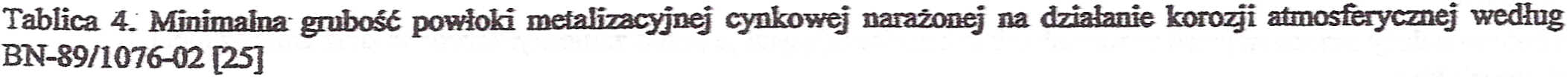 2.4.4.Gwarancja producenta lub dostawcy na konstrukcję wsporczą Producent lub dostawca każdej konstrukcji wsporczej, obowiązany jest do wydania  gwarancji na okres trwałości znaku uzgodniony z odbiorcą. Przedmiotem gwarancji są właściwości techniczne konstrukcji wsporczej lub elementów mocujących oraz trwałość zabezpieczenia przeciwkorozyjnego.W przypadku słupków znaków pionowych ostrzegawczych, zakazu, nakazu i informacyjnych o standardowych wymiarach oraz w przypadku elementów, służących do zamocowania znaków do innych obiektów lub konstrukcji- gwarancja może być wydana  dla partii dostawy. W przypadku konstrukcji wsporczej dla znaków drogowych bramowych i wysięgnikowych  gwarancja jest wystawiana indywidualnie dla każdej konstrukcji wsporczej.2.5. Tarcza znaku2.5.1 Trwałość materiałów na wpływy zewnętrzne Materiały użyte na lico i tarczę znaku  oraz połączenie lica znaku z tarczą znaku, a także sposób wykończenia znaku, muszą wykazywać pełną odporność  na oddziaływanie światła, zmian temperatury  wpływy atmosferyczne i występujące w normalnych warunkach oddziaływanie chemiczne (w tym korozję elektrochemiczną)- przez cały czas trwałości znaku, określony przez wytwórcę lub dostawcę.   Projektuje się ustawić znaki z grupy  „znaków dużych” o wymiarach tarczy: -znaki ostrzegawcze                 -znaki nakazu i  zakazu                -znaki informacyjne2.6. Znaki odblaskowe2.6.1. Wymagania dotyczące powierzchni odblaskowejZnaki drogowe odblaskowe wykonuje się z zasady przez oklejenie tarczy znaku materiałem odblaskowym.Właściwości folii odblaskowej (odbijającej powrotnie) powinny spełniać wymagania określone w aprobacie technicznej. 2.7. Materiały do montażu znakówWszystkie ocynkowane łączniki metalowe przewidywane do mocowania między  sobą elementów konstrukcji wsporczych znaków jak śruby, listwy, wkręty, nakrętki itp. powinny być czyste, gładkie bez pęknięć, naderwań, rozwarstwień  i wypukłych karbów. Łączniki mogą być dostarczane w pudełkach tekturowych, pojemnikach blaszanych lub paletach, w zależności od ich wielkości.2.8. Przechowywanie i składowanie materiałów.,Cement stosowany   do wykonania fundamentów dla pionowych znaków drogowych powinien być  przechowywany zgodnie z BN-88/6731-08 [27]. .	.Kruszywo do betonu należy przechowywać w warunkach zabezpieczających je przed zanieczyszczeniem oraz zmieszaniem z kruszywami innych klas.Prefabrykaty betonowe powinny być składowane na wyrównanym, utwardzonym i odwodnionym podłożu. Prefabrykaty na1eży układać na podkładach z zachowaniem prześwitu minimum 10cm między podłożem a prefabrykatem.Znaki powinny  być przechowywane w pomieszczeniach suchych, z dala od materiałów działających korodująco i w warunkach zabezpieczających przed uszkodzeniami.3. SPRZĘT3.1. Ogólne wymagania  dotyczące sprzętuOgólne wymagania dotyczące sprzętu podano  w ST D-M-00.00.00 '"Wymagania ogólne”  pkt 3.                    3.2. Sprzęt do wykonania oznakowania pionowegoWykonawca przystępujący do wykonania oznakowania pionowego powinien wykazać się możliwością korzystania z następującego sprzętu:- koparek kołowych, np. 0,15 m3 lub koparek gąsienicowych  np. 0,25 m3,- żurawi samochodowych o udźwigu do 4t,- ewentualnie wiertnic do wykonywania dołów pod słupki w gruncie spoistym,                   - betoniarek przewoźnych do wykonywania fundamentów betonowych "na mokro",     - środków transportowych do przewozu materiałów,- przewoźnych zbiorników na wodę,- sprzętu spawalniczego itp.4 TRANSPORT	4.1. Ogólne wymagania dotyczące transportuOgólne wymagania dotyczące transportu podano w ST D-M-00.00.00 '"Wymagania ogólne" pkt 4.4.2 Transport materiałów do pionowego oznakowania drógTransport cementu powinien odbywać się zgodnie z BN-88/6731-08[27]. Transport Kruszywa powinien odbywać się zgodnie z PN-B-06712[3]. Prefabrykaty betonowe-do zamocowania konstrukcji wsporczych znaków, powinny być przewożone środkami transportowymi w warunkach zabezpieczających je przed uszkodzeniami . Rozmieszczenie prefabrykatów na środkach transportu powinno być symetryczne Transport znaków konstrukcji wsporczej i sprzętu (uchwyty, śruby, nakrętki itp) powinien się odbywać środkami transportu w sposób uniemożliwiający ich przesuwanie w czasie transportu i uszkadzanie .5.WYKONANIE ROBÓT               5.1. Ogólne zasady wykonywania robótOgólne zasady wykonywania robót podano w ST D-M-00.00.00 '"Wymagania ogólne" pkt 5.5.2. Roboty przygotowawcze        Przed przystąpieniem do robót należy wyznaczyć:- lokalizację znaku, tj. jego pikietaż - oraz odległość od krawędzi jezdni, krawędzi pobocza umocnionego lub pasa  awaryjnego postoju.- wysokość zamocowania znaku na konstrukcji wsporczej.Punkty stabilizujące miejsca ustawienia znaków należy zabezpieczyć w taki sposób, aby w czasie trwania i odbioru robót istniała możliwość sprawdzenia lokalizacji znaków. Lokalizacja i wysokość zamocowania znaku powinny być zgodne z dokumentacją projektową,,\.5.2..1. Poziom górnej powierzchni  fundamentuPrzy zamontowaniu konstrukcji wsporczej znaku w fundamencie  betonowym lub innym podobnym - pożądane jest by górna część fundamentu pokrywała się z powierzchnią pobocza pasa  dzielącego itp. 1ub była nad tę powierzchnię wyniesiona nie więcej niż 0,03m.W przypadku konstrukcji wsporczych znajdujących się poza koroną drogi, górna część fundamentu powinna być wyniesiona nad powierzchnię terenu nie więcej niż o 0,15m.5.2.2. Barwa konstrukcji wsporczejKonstrukcje wsporcze znaków drogowych pionowych muszą  mieć barwę szarą neutralną z tym, że dopuszcza się barwę naturalną pokryć cynkowanych.  Zabrania się stosowania pokryć konstrukcji wsporczych o jaskrawej barwie - z wyjątkiem przypadków, gdy jest to wymagane odrębnymi przepisami , wytycznymi lub warunkami technicznymi.5.3. Połączenie tarczy znaku z konstrukcją wsporcząTarcza znaku  musi być zamocowana do konstrukcji wsporczej w sposób uniemożliwiający jej przesunięcie lub obrót. Materiał i sposób wykonania połączenia tarczy znaku z konstrukcją wsporczą musi umożliwiać , przy użyciu  odpowiednich narzędzi, odłączenie tarczy znaku od tej konstrukcji przez cały okres użytkowania znaku.Na drogach i obszarach, na których występują częste przypadki dewastacji znaków, zaleca się stosowanie elementów złączonych o konstrukcji uniemożliwiającej lub znacznie utrudniającej ich rozłączenie przez osoby niepowołane.Tarcza znaku składanego musi wykazywać pełną integralność podczas najechania przez  pojazd w każdych  warunkach kolizji. W szczególności –żaden z segmentów lub elementów tarczy nie może się od niej odłączyć  w sposób powodujący narażenie kogokolwiek na niebezpieczeństwo lub szkodę.Nie dopuszcza się zamontowania znaku do konstrukcji wsporczej  w sposób wymagający bezpośredniego  przeprowadzenia śrub mocujących przez lico znaku.5.4. Trwałość wykonania znaku  pionowegoZnak drogowy pionowy musi być wykonany w sposób trwały, zapełniający pełną czytelność przedstawionego na nim symbolu lub napisu w całym okresie  jego użytkowania, przy  czym wpływy zewnętrzne działające na znak , nie mogą powodować zniekształcenia treści znaku.6. KONTROLA JAKOŚCI ROBÓT6.1 Ogólne zasady kontroli jakości robótOgólne zasady kontroli jakości robót podano w ST D-M.00.00.00 „Wymagania ogólne” pkt 6.6.1.1Kontrola w czasie wykonywania jakości robótW czasie wykonywania robót należy sprawdzać:- zgodność wykonania znaków pionowych z dokumentacją projektową (Ioka1izacja, wymiary, wysokość  zamocowania znaków). - zachowanie dopuszczalnych odchyłek wymiarów, zgodnie z punktem 2 i5   - prawidłowość wykonania wykopów pod konstrukcje wsporcze, zgodnie z punktem 5.3,    poprawność  wykonania  fundamentów pod słupki zgodnie z punktem 5.  -  poprawność ustawienie słupków i konstrukcji wsporczych, zgodnie z punktem 5.4. W przypadku                      wykonania spawanych złącz elementów konstrukcji wsporczych.7.OBMIAR ROBÓT7.1. Ogólne zasady obmiaru robótOgólne zasady obmiaru  robót podano w ST D-M.00.00.00. '"Wymagania ogólne" pkt 7.7.2. Jednostka obmiarowaJednostkami obmiarowymi są:a) -szt. (sztuka), dla znaków konwencjonalnych oraz konstrukcji wsporczych .8. ODBIÓR ROBÓT8.1. Ogólne zasady odbioru robótOgólne zasady odbioru robót podano w ST D-M-00.00.00. "Wymagania ogólne” pkt 8.Roboty uznaje się za wykonane zgodnie z dokumentacją projektową, ST i wymaganiami Inżyniera, jeżeli wszystkie pomiary i badania  z zachowaniem tolerancji wg pkt 6, dały wyniki pozytywne.9. PODSTAWA PŁATNOŚCI9.1. Ogólne ustalenia dotyczące podstawy płatnościOgólne ustalenia dotyczące podstawy płatności podano  w ST D-M-00.00.00 "Wymagania ogólne pkt 9.9.2. Cena jednostki obmiarowejCena wykonania jednostki obmiarowej oznakowania pionowego obejmuje:- prace pomiarowe i roboty przygotowawcze.- wykonanie fundamentów                 - dostarczenie i ustawienie konstrukcji wsporczych,                 - zamocowanie tarcz znaków drogowych,- przeprowadzenie pomiarów i badań wymaganych w specyfikacji technicznej10. Przepisy związane10.1 Normy[1] PN-B-06250          Beton zwykły[2] PN-B-06251          Roboty betonowe i żelbetonowe. Wymagania techniczne               [3] PN-B-06712          Kruszywa mineralne do betonu zwykłego               [4] PN-B-19701          Cement. Cement powszechnego użytku. Skład, wymagania i ocena                                                      zgodności               [5] PN-B-23010          Domieszki do betonu. Klasyfikacja i określenia                [6] PN-B-32250          Materiały budowlane. Woda do betonów i zapraw                [7] PN-E-06314          Elektryczne oprawy oświetlenia zewnętrznego                [8] PN-H-04651          Ochrona przed korozją. Klasyfikacja i określenie agresywności korozyjnej                                                                       środowiska                [9] PN-H-74219          Rury stalowe bez szwu walcowane na gorąco ogólnego zastosowania                    [10]PN-H- 74220        Rury stalowe bez szwu ciągnione i walcowane na zimno ogólnego                                                      przeznaczenia                [11] PN-H-82200        Cynk                [12] PN-H-84018        Stal niskostopowa o podwyższonej wytrzymałości. Gatunki                 [13] PN-H-84019        Stal niskostopowa do utwardzania powierzchniowego i ulepszania                                                     cieplnego. Gatunki                [14] PN-H-84020        Stal niskostopowa konstrukcyjna ogólnego przeznaczenia. Gatunki                [15] PN-H-84023-07  Stal określonego zastosowania . Stal na rury. Gatunki                 [16] PN-H-84030-02   Stal stopowa konstrukcyjna . Stal do nadwęglania. Gatunki                [24] PN-S-02205         Drogi samochodowe. Roboty ziemne. Wymagania i badania                [25] BN-89/1076-02    Ochrona przed korozją. Powłoki metalizacyjne cynkowe i aluminiowe                                                     na konstrukcjach stalowych i żeliwnych. Wymagania i badania                              [27]  BN-88/6731-08   Cement. Transport i przechowywanie.P.P.H.U.   “MAGSAD”ADAM SADŁOWSKIzamieszkały : 27-400 Ostrowiec Św.  Ul.. Prusa 5      kom:0602451408SPECYFIKACJA TECHNICZNA PRZEBUDOWY DROGI WEWNĘTRZNEJ  DOJAZDOWEJ DO GRUNTÓW  ROLNYCH 
W M. ĆMIELÓW  NA DZ. NR. EWID. 930 W ĆMIELOWIE INWESTOR:GMINA ĆMIELÓWUL. OSTROWIECKA 40 27-440 ĆMIELÓW Minimalna wartość Is dla:Minimalna wartość Is dla:Minimalna wartość Is dla:StrefaAutostrad i drógInnych drógInnych drógkorpusuekspresowychRuch ciężkii bardzo ciężkiRuch mniejszyod ciężkiegoGórna warstwa o grubości 20 cm1,031,001,00Na głębokości od 20 do 50 cm od powierzchni podłoża1,001,000,97Lp.Wyszczególnienie badańi pomiarówMinimalna częstotliwośćbadań i pomiarów1Szerokość koryta10 razy na 1 km2Równość podłużnaco 20 m na każdym pasie ruchu3Równość poprzeczna10 razy na 1 km4Spadki poprzeczne *)10 razy na 1 km5Rzędne wysokościoweco 25 m w osi jezdni i na jej krawędziach dla autostrad i dróg ekspresowych, co 100 m dla pozostałych dróg6Ukształtowanie osi w planie *)co 25 m w osi jezdni i na jej krawędziach dla autostrad i dróg ekspresowych, co 100 m dla pozostałych dróg7Zagęszczenie, wilgotność gruntu podłożaw 2 punktach na dziennej działce roboczej, lecz nie rzadziej niż raz na 600 m2*) Dodatkowe pomiary spadków poprzecznych i ukształtowania osi w planie należy wykonać w punktach głównych łuków poziomych	*) Dodatkowe pomiary spadków poprzecznych i ukształtowania osi w planie należy wykonać w punktach głównych łuków poziomych	*) Dodatkowe pomiary spadków poprzecznych i ukształtowania osi w planie należy wykonać w punktach głównych łuków poziomych	1.PN-B-04481Grunty budowlane. Badania próbek gruntu2.PN-/B-06714-17Kruszywa mineralne. Badania. Oznaczanie wilgotności3.BN-64/8931-02Drogi samochodowe. Oznaczanie modułu odkształcenia nawierzchni podatnych i podłoża przez obciążenie płytą4.BN-68/8931-04Drogi samochodowe. Pomiar równości nawierzchni planografem i łatą5.BN-77/8931-12Oznaczanie wskaźnika zagęszczenia gruntuLp.WłaściwościKlasa cementu: 32,51.Wytrzymałość na ściskanie (MPa), po 7 dniach, nie mniej niż:- cement portlandzki bez dodatków- cement hutniczy- cement portlandzki z dodatkami1616162.Wytrzymałość na ściskanie (MPa), po 28 dniach, nie mniej niż: 32,53.Czas wiązania:- początek wiązania, najpóźniej po upływie, h- koniec wiązania, najpóźniej po upływie, h1124.Stałość objętości, mm, nie więcej niż:10L.p.Rodzaj warstwy w konstrukcji nawierzchni drogowejWytrzymałość na ściskaniepróbek nasyconych wodą (MPa)Wytrzymałość na ściskaniepróbek nasyconych wodą (MPa)WskaźnikMrozoodpornościL.p.Rodzaj warstwy w konstrukcji nawierzchni drogowejpo 7 dniachpo 28 dniachWskaźnikMrozoodporności1.Ulepszone podłoże marki Rm = 1,5 MPaod 0,6 do 1,0od 0,5 do 1.50,62.Warstwa podbudowy marki Rm = 2,5 MPaod 1,0 do 1,6od 1.5 do 2,50,63.Warstwa podbudowy marki Rm = 5,0 MPaod 1,6 do 2,2od 2,5 do 5,00,7Lp.Wyszczegnienie badańCzęstotliwość badańCzęstotliwość badańLp.Wyszczegnienie badańMinimalna liczba badańna dziennej działceroboczejMaksymalnapowierzchnia podbudowylub ulepszonegopodłoŜa przypadająca najedno badanie [m2]1.Uziarnienie mieszanki gruntu lubkruszywa26002.Wilgotność mieszanki gruntu lubkruszywa ze spoiwem26003.Rozdrobnienie gruntu1)26004.Jednorodność i głębokośćwymieszania2)26005.Zagęszczenie warstwy26006.Grubość podbudowy lubulepszonego podłoża34007.Wytrzymałość na ściskanie(7 i 28-dniowa)6 próbek4008.Mrozoodporność przy projektowaniu i w przypadkach wątpliwychprzy projektowaniu i w przypadkach wątpliwych9.Badanie cementu przy projektowaniu składu mieszanki przy każdej zmianieprzy projektowaniu składu mieszanki przy każdej zmianie10.Badanie wody dla każdego wątpliwego źródładla każdego wątpliwego źródła11.Badanie właściwości gruntu lub kruszywa dla każdej partii i przy każdej  zmianie rodzaju gruntu lub kruszywdla każdej partii i przy każdej  zmianie rodzaju gruntu lub kruszywLp.Wyszczególnienie badań i pomiarówMinimalna częstotliwość badań i pomiarów1.Szerokość10 razy na l km2.Równość podłużnaw sposób ciągły planografem albo co 20 m łatąna każdym pasie ruchu3.Równość poprzeczna10 razy na l km4.Spadki poprzeczne*)10 razy na 1 km5.Rzędne wysokościoweco 100 m6.Ukształtowanie osi w planie*)co 100 m7.Grubość podbudowy i ulepszonego podłożaw 3 punktach, lecz nie rzadziej niż raz na 2000 m2KategoriaruchuMieszankaACSGatunek lepiszcza   Gatunek lepiszcza   KategoriaruchuMieszankaACSasfalt drogowypolimeroasfaltKR1 – KR2AC11W,AC16W 50/70   -KR3 – KR4AC16W,AC22W35/50, 50/70, wielorodzajowy 35/50, 50/70 PMB 25/55-60Lp.WłaściwościWłaściwościMetodabadaniaRodzaj asfaltuRodzaj asfaltuLp.WłaściwościWłaściwościMetodabadania35/5050/70122345WŁAŚCIWOŚCI   OBLIGATORYJNEWŁAŚCIWOŚCI   OBLIGATORYJNEWŁAŚCIWOŚCI   OBLIGATORYJNEWŁAŚCIWOŚCI   OBLIGATORYJNEWŁAŚCIWOŚCI   OBLIGATORYJNEWŁAŚCIWOŚCI   OBLIGATORYJNE1Penetracja w 25°C0,1 mmPN-EN 1426 [21]35÷5050÷702Temperatura mięknienia°CPN-EN 1427 [22]50÷5846÷543Temperatura zapłonu, nie mniej niż°CPN-EN 22592 [62]2402301223454Zawartość składników rozpuszczalnych, nie mniej niż% m/mPN-EN 12592 [28]99995Zmiana masy po starzeniu (ubytek lub przyrost), nie więcej niż% m/mPN-EN 12607-1 [31]0,50,56Pozostała penetracja po starzeniu, nie mniej niż%PN-EN 1426 [21]53507Temperatura mięknienia po starzeniu, nie mniej niż°CPN-EN 1427 [22]5248WŁAŚCIWOŚCI   SPECJALNE   KRAJOWEWŁAŚCIWOŚCI   SPECJALNE   KRAJOWEWŁAŚCIWOŚCI   SPECJALNE   KRAJOWEWŁAŚCIWOŚCI   SPECJALNE   KRAJOWEWŁAŚCIWOŚCI   SPECJALNE   KRAJOWEWŁAŚCIWOŚCI   SPECJALNE   KRAJOWE8Zawartość parafiny, nie więcej niż%PN-EN 12606-1 [30]2,22,29Wzrost temp. mięknienia po starzeniu, nie więcej niż°CPN-EN 1427 [22]8910Temperatura łamliwości Fraassa, nie więcej niż°CPN-EN 12593 [29]-5-8WymaganiepodstawoweWłaściwośćMetodabadaniaJednostkaGatunki asfaltów modyfikowanychpolimerami (PMB)Gatunki asfaltów modyfikowanychpolimerami (PMB)WymaganiepodstawoweWłaściwośćMetodabadaniaJednostka25/55 – 6025/55 – 60WymaganiepodstawoweWłaściwośćMetodabadaniaJednostkawymaganieklasa123456Konsystencja w pośrednich temperatu-rach eksploa-tacyjnychPenetracja w 25°CPN-EN 1426 [21]0,1 mm25-553Konsystencja  w wysokich  temperatu-  rach eksploa-tacyjnychTemperatura mięknieniaPN-EN 1427 [22]°C≥ 606KohezjaSiła rozciągania (mała prędkość rozciągania)PN-EN 13589 [55]      PN-EN 13703 [57]J/cm2≥ 2 w 5°C3KohezjaSiła rozciągania w 5°C (duża prędkość rozcią-gania)PN-EN 13587 [53]      PN-EN 13703 [57]J/cm2NPDa0KohezjaWahadło Vialit (metoda uderzenia)PN-EN 13588 [54]J/cm2NPDa01234556Stałość konsystencji (Odporność na starzenie wg PN-EN 12607-1 lub  -3 [31]Zmiana masy%≥ 0,5≥ 0,53Stałość konsystencji (Odporność na starzenie wg PN-EN 12607-1 lub  -3 [31]Pozostała penetracjaPN-EN 1426 [21]%3Stałość konsystencji (Odporność na starzenie wg PN-EN 12607-1 lub  -3 [31]Wzrost temperatury mięknieniaPN-EN 1427 [22]°C°C≤ 83Inne właściwościTemperatura zapłonuPN-EN ISO 2592 [63]°C°C≥ 2353WymaganiadodatkoweTemperatura łamliwościPN-EN 12593 [29]°C°C≤ -126WymaganiadodatkoweNawrót sprężysty w 25°CPN-EN 13398 [51]%%≥ 505WymaganiadodatkoweNawrót sprężysty w 10°CNPDa0WymaganiadodatkoweZakres plastycznościPN-EN 14023 [59] Punkt 5.1.9°C°CTBRb1WymaganiadodatkoweStabilność magazynowania. Różnica temperatur mięknieniaPN-EN 13399 [52]PN-EN 1427 [22]°C°C≤ 52WymaganiadodatkoweStabilność magazynowania. Różnica penetracjiPN-EN 13399 [52]PN-EN 1426 [21]0,1 mm0,1 mmNPDa0WymaganiadodatkoweSpadek temperatury mięknienia po starzeniu wg PN-EN 12607-1 lub -3 [31]PN-EN 12607-1 [31]PN-EN 1427 [22]°C°CTBRb1WymaganiadodatkoweNawrót sprężysty w 25°C po starzeniu wg PN-EN 12607-1 lub   -3 [31]PN-EN 12607-1 [31]PN-EN 13398 [51]%%≥ 504WymaganiadodatkoweNawrót sprężysty w 10°C po starzeniu wg PN-EN 12607-1 lub   -3 [31]PN-EN 12607-1 [31]PN-EN 13398 [51]%%NPDa0WłaściwośćPrzesiew,   [% (m/m)]Przesiew,   [% (m/m)]Przesiew,   [% (m/m)]Przesiew,   [% (m/m)]Przesiew,   [% (m/m)]Przesiew,   [% (m/m)]Przesiew,   [% (m/m)]Przesiew,   [% (m/m)]WłaściwośćAC11WKR1-KR2AC11WKR1-KR2AC16WKR1-KR2AC16WKR1-KR2AC16WKR3-KR6AC16WKR3-KR6AC22WKR3-KR6AC22WKR3-KR6Wymiar sita #, [mm]oddooddooddooddo31,5------100-22,4--100-100-9010016100-9010090100659011,29010065807090--86085--55854570230552555255020450,1256245154124120,0633,08,03,08,04,010,04,010,0Zawartość lepiszcza, minimum*)Bmin4,6Bmin4,6Bmin4,4Bmin4,4Bmin4,4Bmin4,4Bmin4,2Bmin4,2*) Minimalna zawartość lepiszcza jest określona przy założonej gęstości mieszanki mineralnej 2,650 Mg/m3. Jeżeli stosowana mieszanka mineralna ma inną gęstość (ρd), to do wyznaczenia minimalnej zawartości lepiszcza podaną wartość należy pomnożyć przez współczynnik  według równania: *) Minimalna zawartość lepiszcza jest określona przy założonej gęstości mieszanki mineralnej 2,650 Mg/m3. Jeżeli stosowana mieszanka mineralna ma inną gęstość (ρd), to do wyznaczenia minimalnej zawartości lepiszcza podaną wartość należy pomnożyć przez współczynnik  według równania: *) Minimalna zawartość lepiszcza jest określona przy założonej gęstości mieszanki mineralnej 2,650 Mg/m3. Jeżeli stosowana mieszanka mineralna ma inną gęstość (ρd), to do wyznaczenia minimalnej zawartości lepiszcza podaną wartość należy pomnożyć przez współczynnik  według równania: *) Minimalna zawartość lepiszcza jest określona przy założonej gęstości mieszanki mineralnej 2,650 Mg/m3. Jeżeli stosowana mieszanka mineralna ma inną gęstość (ρd), to do wyznaczenia minimalnej zawartości lepiszcza podaną wartość należy pomnożyć przez współczynnik  według równania: *) Minimalna zawartość lepiszcza jest określona przy założonej gęstości mieszanki mineralnej 2,650 Mg/m3. Jeżeli stosowana mieszanka mineralna ma inną gęstość (ρd), to do wyznaczenia minimalnej zawartości lepiszcza podaną wartość należy pomnożyć przez współczynnik  według równania: *) Minimalna zawartość lepiszcza jest określona przy założonej gęstości mieszanki mineralnej 2,650 Mg/m3. Jeżeli stosowana mieszanka mineralna ma inną gęstość (ρd), to do wyznaczenia minimalnej zawartości lepiszcza podaną wartość należy pomnożyć przez współczynnik  według równania: *) Minimalna zawartość lepiszcza jest określona przy założonej gęstości mieszanki mineralnej 2,650 Mg/m3. Jeżeli stosowana mieszanka mineralna ma inną gęstość (ρd), to do wyznaczenia minimalnej zawartości lepiszcza podaną wartość należy pomnożyć przez współczynnik  według równania: *) Minimalna zawartość lepiszcza jest określona przy założonej gęstości mieszanki mineralnej 2,650 Mg/m3. Jeżeli stosowana mieszanka mineralna ma inną gęstość (ρd), to do wyznaczenia minimalnej zawartości lepiszcza podaną wartość należy pomnożyć przez współczynnik  według równania: *) Minimalna zawartość lepiszcza jest określona przy założonej gęstości mieszanki mineralnej 2,650 Mg/m3. Jeżeli stosowana mieszanka mineralna ma inną gęstość (ρd), to do wyznaczenia minimalnej zawartości lepiszcza podaną wartość należy pomnożyć przez współczynnik  według równania: WłaściwośćWarunki zagęszczania wg PN-EN 13108-20 [48]Metoda i warunki badaniaAC11WAC16WZawartość wolnych przestrzeniC.1.2,ubijanie, 2×50 uderzeńPN-EN 12697-8 [33], p. 4Vmin 3,0Vmax 6,0Vmin 3,0Vmax 6,0Wolne przestrzenie wypełnione lepiszczemC.1.2,ubijanie, 2×50 uderzeńPN-EN 12697-8 [33], p. 5VFBmin 65VFBmin 80VFBmin 60VFBmin 80Zawartość wolnych przestrzeni w mieszance mineralnejC.1.2,ubijanie, 2×50 uderzeńPN-EN 12697-8 [33], p. 5VMAmin 14VMAmin 14Odporność na działanie wodyC.1.1,ubijanie, 2×35 uderzeńPN-EN 12697-12 [35], przechowywanie w 40°C z jednym cyklem zamrażania, a)badanie w 25°CITSR80ITSR80WłaściwośćWarunki zagęszczania wg PN-EN 13108-20  [48]Metoda i warunki badaniaAC16WAC22WZawartość wolnych przestrzeniC.1.3,ubijanie, 2×75 uderzeńPN-EN 12697-8 [33], p. 4Vmin 4,0Vmax 7,0Vmin 4,0Vmax 7,0Odporność na deformacje trwałe a)C.1.20, wałowanie,P98-P100PN-EN 12697-22, metoda B       w powietrzu, PN-EN 13108-20, D.1.6,60°C, 10 000 cykli [38]WTSAIR 0,3PRDAIR deklWTSAIR 0,3PRDAIRdeklOdporność na działanie wodyC.1.1,ubijanie, 2×35 uderzeńPN-EN 12697-12 [35], przechowywanie w 40°C z jednym cyklem zamrażania, badanie w 25°C b)ITS80ITSR80Lepiszcze asfaltoweTemperatura mieszanki [°C]Asfalt 35/50Asfalt 50/70Wielorodzajowy 35/50Wielorodzajowy 50/70PMB 25/55-60od 155 do 195od 140 do 180od 155 do 195od 140 do 180od 140 do 180Klasa drogiElement nawierzchniMaksymalna nierówność podłoża pod warstwę wiążącą [mm]A, S,Pasy: ruchu, awaryjne, dodatkowe, włączania i wyłączania9GPJezdnie łącznic, jezdnie MOP, utwardzone pobocza10GPasy: ruchu, dodatkowe, włączania i wyłączania, postojowe, jezdnie łącznic, utwardzone pobocza10Z, L, DPasy ruchu12Rodzaj robótMinimalna temperatura otoczenia  [°C]Minimalna temperatura otoczenia  [°C]Rodzaj robótprzed przystąpieniem do robótw czasie robótWarstwa wiążąca0+5Warstwa wyrównawcza0+5Typ i wymiar mieszankiProjektowana grubość warstwy technologicznej [cm]Wskaźnik zagęszczenia [%]Zawartość wolnych przestrzeni w warstwie[%(v/v)]AC11W,  KR1÷KR2 4,0 ÷ 10,0≥ 983,5 ÷ 7,0AC16W,  KR1÷KR2 5,0 ÷ 10,0≥ 983,5 ÷ 7,0AC16W,  KR3÷KR65,0 ÷ 10,0≥ 984,5 ÷ 8,0AC22W,  KR3÷KR67,0 ÷ 10,0≥ 984,5 ÷8,0Lp.Rodzaj badań11.11.21.31.422.12.22.32.42.52.6Mieszanka mineralno-asfaltowa a), b)UziarnienieZawartość lepiszczaTemperatura mięknienia lepiszcza odzyskanegoGęstość i zawartość wolnych przestrzeni próbkiWarstwa asfaltowaWskaźnik zagęszczenia a)Spadki poprzeczneRównośćGrubość lub ilość materiałuZawartość wolnych przestrzeni a)Właściwości przeciwpoślizgowea) do każdej warstwy i na każde rozpoczęte 6000 m2 nawierzchni jedna próbka; w razie potrzeby liczba próbek może zostać zwiększona (np. nawierzchnie dróg w terenie zabudowy)b)   w razie potrzeby specjalne kruszywa i dodatkia) do każdej warstwy i na każde rozpoczęte 6000 m2 nawierzchni jedna próbka; w razie potrzeby liczba próbek może zostać zwiększona (np. nawierzchnie dróg w terenie zabudowy)b)   w razie potrzeby specjalne kruszywa i dodatkiWarunki ocenyWarstwa asfaltowa AC a)A – Średnia z wielu oznaczeń grubości oraz ilości1. – duży odcinek budowy, powierzchnia większa niż 6000 m2 lub     – droga ograniczona krawężnikami, powierzchnia większa niż 1000 m2 lub≤ 102.  –  mały odcinek budowy ≤ 15B – Pojedyncze oznaczenie grubości≤ 15a) w wypadku budowy dwuetapowej, tzn. gdy warstwa ścieralna jest układana z opóźnieniem, wartość z wiersza B odpowiednio obowiązuje; w pierwszym etapie budowy do górnej warstwy nawierzchni obowiązuje wartość 25%, a do łącznej grubości warstw etapu 1 ÷ 15%a) w wypadku budowy dwuetapowej, tzn. gdy warstwa ścieralna jest układana z opóźnieniem, wartość z wiersza B odpowiednio obowiązuje; w pierwszym etapie budowy do górnej warstwy nawierzchni obowiązuje wartość 25%, a do łącznej grubości warstw etapu 1 ÷ 15%1.D-M-00.00.00 Wymagania ogólne2.PN-EN 196-21Metody badania cementu – Oznaczanie zawartości chlorków, dwutlenku węgla i alkaliów w cemencie3.PN-EN 459-2Wapno budowlane – Część 2: Metody badań4.PN-EN 932-3Badania podstawowych właściwości kruszyw – Procedura i terminologia uproszczonego opisu petrograficznego5.PN-EN 933-1Badania geometrycznych właściwości kruszyw – Oznaczanie składu ziarnowego – Metoda przesiewania6.PN-EN 933-3Badania geometrycznych właściwości kruszyw – Oznaczanie kształtu ziaren za pomocą wskaźnika płaskości7.PN-EN 933-4Badania geometrycznych właściwości kruszyw – Część 4: Oznaczanie kształtu ziaren – Wskaźnik kształtu8.PN-EN 933-5Badania geometrycznych właściwości kruszyw – Oznaczanie procentowej zawartości ziaren o powierzchniach powstałych w wyniku przekruszenia lub łamania kruszyw grubych9.PN-EN 933-6Badania geometrycznych właściwości kruszyw – Część 6: Ocena właściwości powierzchni – Wskaźnik przepływu kruszywa10.PN-EN 933-9Badania geometrycznych właściwości kruszyw – Ocena zawartości drobnych cząstek – Badania błękitem metylenowym11.PN-EN 933-10Badania geometrycznych właściwości kruszyw – Część 10: Ocena zawartości drobnych cząstek – Uziarnienie wypełniaczy (przesiewanie w strumieniu powietrza)12.PN-EN 1097-2Badania mechanicznych i fizycznych właściwości kruszyw – Metody oznaczania odporności na rozdrabnianie13.PN-EN 1097-3Badania mechanicznych i fizycznych właściwości kruszyw – Oznaczanie gęstości nasypowej i jamistości14.PN-EN 1097-4Badania mechanicznych i fizycznych właściwości kruszyw – Część 4: Oznaczanie pustych przestrzeni suchego, zagęszczonego wypełniacza15.PN-EN 1097-5Badania mechanicznych i fizycznych właściwości kruszyw – Część 5: Oznaczanie zawartości wody przez suszenie w suszarce z wentylacją16.PN-EN 1097-6Badania mechanicznych i fizycznych właściwości kruszyw –Część 6: Oznaczanie gęstości ziaren i nasiąkliwości17.PN-EN 1097-7Badania mechanicznych i fizycznych właściwości kruszyw – Część 7: Oznaczanie gęstości wypełniacza – Metoda piknometryczna18.PN-EN 1097-8Badania mechanicznych i fizycznych właściwości kruszyw – Część 8: Oznaczanie polerowalności kamienia19.PN-EN 1367-1Badania właściwości cieplnych i odporności kruszyw na działanie czynników atmosferycznych – Część 1: Oznaczanie mrozoodporności20.PN-EN 1367-3Badania właściwości cieplnych i odporności kruszyw na działanie czynników atmosferycznych – Część 3: Badanie bazaltowej zgorzeli słonecznej metodą gotowania21.PN-EN 1426Asfalty i produkty asfaltowe – Oznaczanie penetracji igłą22. PN-EN 1427Asfalty i produkty asfaltowe – Oznaczanie temperatury mięknienia – Metoda Pierścień i Kula23. PN-EN 1428Asfalty i lepiszcza asfaltowe – Oznaczanie zawartości wody w emulsjach asfaltowych – Metoda destylacji azeotropowej24.PN-EN 1429Asfalty i lepiszcza asfaltowe – Oznaczanie pozostałości na sicie emulsji asfaltowych oraz trwałości podczas magazynowania metodą pozostałości na sicie25.PN-EN 1744-1Badania chemicznych właściwości kruszyw – Analiza chemiczna26.PN-EN 1744-4Badania chemicznych właściwości kruszyw – Część 4: Oznaczanie podatności wypełniaczy do mieszanek mineralno-asfaltowych na działanie wody27.PN-EN 12591Asfalty i produkty asfaltowe – Wymagania dla asfaltów drogowych28.PN-EN 12592Asfalty i produkty asfaltowe – Oznaczanie rozpuszczalności29.PN-EN 12593Asfalty i produkty asfaltowe – Oznaczanie temperatury łamliwości Fraassa30.PN-EN 12606-1Asfalty i produkty asfaltowe – Oznaczanie zawartości parafiny – Część 1: Metoda destylacyjna31.PN-EN 12607-1iPN-EN 12607-3Asfalty i produkty asfaltowe – Oznaczanie odporności na twardnienie pod wpływem ciepła i powietrza – Część 1: Metoda RTFOTJw. Część 3: Metoda RFT32.PN-EN 12697-6Mieszanki mineralno-asfaltowe – Metody badań mieszanek mineralno-asfaltowych na gorąco – Część 6: Oznaczanie gęstości objętościowej metodą hydrostatyczną3PN-EN 12697-8Mieszanki mineralno-asfaltowe – Metody badań mieszanek mineralno-asfaltowych na gorąco – Część 8: Oznaczanie zawartości wolnej przestrzeni34.PN-EN 12697-11Mieszanki mineralno-asfaltowe – Metody badań mieszanek mineralno-asfaltowych na gorąco – Część 11: Określenie powiązania pomiędzy kruszywem i asfaltem35.PN-EN 12697-12Mieszanki mineralno-asfaltowe – Metody badań mieszanek mineralno-asfaltowych na gorąco – Część 12: Określanie wrażliwości na wodę36.PN-EN 12697-13Mieszanki mineralno-asfaltowe – Metody badań mieszanek mineralno-asfaltowych na gorąco – Część 13: Pomiar temperatury37.PN-EN 12697-18Mieszanki mineralno-asfaltowe – Metody badań mieszanek mineralno-asfaltowych na gorąco – Część 18: Spływanie lepiszcza38.PN-EN 12697-22Mieszanki mineralno-asfaltowe – Metody badań mieszanek mineralno-asfaltowych na gorąco – Część 22: Koleinowanie39.PN-EN 12697-27Mieszanki mineralno-asfaltowe – Metody badań mieszanek mineralno-asfaltowych na gorąco – Część 27: Pobieranie próbek40.PN-EN 12697-36Mieszanki mineralno-asfaltowe – Metody badań mieszanek mineralno-asfaltowych na gorąco – Część 36: Oznaczanie grubości nawierzchni asfaltowych41.PN-EN 12846Asfalty i lepiszcza asfaltowe – Oznaczanie czasu wypływu emulsji asfaltowych lepkościomierzem wypływowym42.PN-EN 12847Asfalty i lepiszcza asfaltowe – Oznaczanie sedymentacji emulsji asfaltowych43.PN-EN 12850Asfalty i lepiszcza asfaltowe – Oznaczanie wartości pH emulsji asfaltowych44.PN-EN 13043Kruszywa do mieszanek bitumicznych i powierzchniowych utrwaleń stosowanych na drogach, lotniskach i innych powierzchniach przeznaczonych do ruchu45.PN-EN 13074Asfalty i lepiszcza asfaltowe – Oznaczanie lepiszczy z emulsji asfaltowych przez odparowanie46.PN-EN 13075-1Asfalty i lepiszcza asfaltowe – Badanie rozpadu – Część 1: Oznaczanie indeksu rozpadu kationowych emulsji asfaltowych, metoda z wypełniaczem mineralnym47.PN-EN 13108-1Mieszanki mineralno-asfaltowe – Wymagania – Część 1: Beton asfaltowy48.PN-EN 13108-20Mieszanki mineralno-asfaltowe – Wymagania – Część 20: Badanie typu49.PN-EN 13179-1Badania kruszyw wypełniających stosowanych do mieszanek bitumicznych – Część 1: Badanie metodą Pierścienia i Kuli50.PN-EN 13179-2Badania kruszyw wypełniających stosowanych do mieszanek bitumicznych – Część 2: Liczba bitumiczna51.PN-EN 13398Asfalty i lepiszcza asfaltowe – Oznaczanie nawrotu sprężystego asfaltów modyfikowanych52.PN-EN 13399Asfalty i lepiszcza asfaltowe – Oznaczanie odporności na magazynowanie modyfikowanych asfaltów53.PN-EN 13587Asfalty i lepiszcza asfaltowe – Oznaczanie ciągliwości lepiszczy asfaltowych metodą pomiaru ciągliwości54.PN-EN 13588Asfalty i lepiszcza asfaltowe – Oznaczanie kohezji lepiszczy asfaltowych metodą testu wahadłowego55.PN-EN 13589Asfalty i lepiszcza asfaltowe – Oznaczanie ciągliwości modyfikowanych asfaltów – Metoda z duktylometrem56.PN-EN 13614Asfalty i lepiszcza asfaltowe – Oznaczanie przyczepności emulsji bitumicznych przez zanurzenie w wodzie – Metoda z kruszywem57.PN-EN 13703Asfalty i lepiszcza asfaltowe – Oznaczanie energii deformacji58.PN-EN 13808Asfalty i lepiszcza asfaltowe – Zasady specyfikacji kationowych emulsji asfaltowych59.PN-EN 14023Asfalty i lepiszcza asfaltowe – Zasady specyfikacji asfaltów modyfikowanych polimerami60.PN-EN 14188-1Wypełniacze złączy i zalewy – Część 1: Specyfikacja zalew na gorąco61.PN-EN 14188-2Wypełniacze złączy i zalewy – Część 2: Specyfikacja zalew na zimno62.PN-EN 22592Przetwory naftowe – Oznaczanie temperatury zapłonu i palenia – Pomiar metodą otwartego tygla Clevelanda63.PN-EN ISO 2592Oznaczanie temperatury zapłonu i palenia – Metoda otwartego tygla ClevelandaKategoriaMieszankaGatunek lepiszcza   Gatunek lepiszcza   ruchuACSasfalt drogowypolimeroasfaltKR1 – KR2AC5S, AC8S, AC11S50/70, 70/100Wielorodzajowy 50/70-KR3 – KR4AC8S, AC11S   50/70Wielorodzajowy 50/70   PMB 45/80-55PMB 45/80-65KR5 – KR6AC8S, AC11SWielorodzajowy 35/50PMB 45/80-55PMB 45/80-65Lp.WłaściwościWłaściwościMetodabadaniaRodzaj asfaltuRodzaj asfaltuLp.WłaściwościWłaściwościMetodabadania50/7070/100122345WŁAŚCIWOŚCI   OBLIGATORYJNEWŁAŚCIWOŚCI   OBLIGATORYJNEWŁAŚCIWOŚCI   OBLIGATORYJNEWŁAŚCIWOŚCI   OBLIGATORYJNEWŁAŚCIWOŚCI   OBLIGATORYJNEWŁAŚCIWOŚCI   OBLIGATORYJNE1Penetracja w 25°C0,1 mmPN-EN 1426 [21]50-7070-1002Temperatura mięknienia°CPN-EN 1427 [22]46-5443-513Temperatura zapłonu, nie mniej niż°CPN-EN 22592 [62]2302304Zawartość składników rozpuszczalnych, nie mniej niż% m/mPN-EN 12592 [28]99991223455Zmiana masy po starzeniu (ubytek lub przyrost), nie więcej niż% m/mPN-EN 12607-1 [31]0,50,86Pozostała penetracja po starzeniu, nie mniej niż%PN-EN 1426 [21]50467Temperatura mięknienia po starzeniu, nie mniej niż°CPN-EN 1427 [22]4845WŁAŚCIWOŚCI   SPECJALNE   KRAJOWEWŁAŚCIWOŚCI   SPECJALNE   KRAJOWEWŁAŚCIWOŚCI   SPECJALNE   KRAJOWEWŁAŚCIWOŚCI   SPECJALNE   KRAJOWEWŁAŚCIWOŚCI   SPECJALNE   KRAJOWEWŁAŚCIWOŚCI   SPECJALNE   KRAJOWE8Zawartość parafiny, nie więcej niż%PN-EN 12606-1 [30]2,22,29Wzrost temp. mięknienia po starzeniu, nie więcej niż°CPN-EN 1427 [22]9910Temperatura łamliwości Fraassa, nie więcej niż°CPN-EN 12593 [29]-8-10WymaganiepodstawoweWłaściwośćMetodabadaniaJed-nostkaGatunki asfaltów modyfikowanychpolimerami (PMB)Gatunki asfaltów modyfikowanychpolimerami (PMB)Gatunki asfaltów modyfikowanychpolimerami (PMB)Gatunki asfaltów modyfikowanychpolimerami (PMB)WymaganiepodstawoweWłaściwośćMetodabadaniaJed-nostka45/80 – 5545/80 – 5545/80 – 6545/80 – 65WymaganiepodstawoweWłaściwośćMetodabadaniaJed-nostkawymaganieklasawymaganieklasa12345678Konsystencja w pośrednich temperatu-rach eksploa-tacyjnychPenetracja w 25°CPN-EN 1426 [21]0,1 mm45-80445-804Konsystencja  w wysokich  temperatu-  rach eksploa-tacyjnychTemperatura mięknieniaPN-EN 1427 [22]°C≥ 557≥ 655KohezjaSiła rozciągania (mała prędkość rozciągania)PN-EN 13589 [55]PN-EN 13703 [57]J/cm2≥ 1 w 5°C4≥2 w 5°C3KohezjaSiła rozciągania w 5°C (duża prędkość rozciągania)PN-EN 13587 [53]PN-EN 13703 [57]J/cm2NPDa0NPDa0KohezjaWahadło Vialit (meto-da uderzenia)PN-EN 13588 [54]J/cm2NPDa0NPDa012345678Stałość konsystencji (Odporność na starzenie wg PN-EN 12607-1 lub  -3 [31]Zmiana masy%≥ 0,53≥ 0,53Stałość konsystencji (Odporność na starzenie wg PN-EN 12607-1 lub  -3 [31]Pozostała penetracjaPN-EN 1426 [21]%≥ 607≥ 607Stałość konsystencji (Odporność na starzenie wg PN-EN 12607-1 lub  -3 [31]Wzrost temperatury mięknieniaPN-EN 1427 [22]°C≤ 82≤ 82Inne właściwościTemperatura zapłonuPN-EN ISO 2592 [63]°C≥ 2353≥ 2353WymaganiadodatkoweTemperatura łamliwościPN-EN 12593 [29]°C≤ -126≤ -157WymaganiadodatkoweNawrót sprężysty w 25°CPN-EN 13398[51]%≥ 505≥ 703WymaganiadodatkoweNawrót sprężysty w 10°CPN-EN 13398[51]%NPDa0NPDa0WymaganiadodatkoweZakres plastycznościPN-EN 14023 [59] Punkt 5.1.9°CTBRb1TBRb1WymaganiadodatkoweStabilność magazynowa-nia. Różnica temperatur mięknieniaPN-EN 13399 [52]PN-EN 1427 [22]°C≤ 52≤ 52WymaganiadodatkoweStabilność magazynowa-nia. Różnica penetracjiPN-EN 13399 [52]PN-EN 1426 [21]0,1 mmNPDa0NPDa0WymaganiadodatkoweSpadek tem-  peratury mię-knienia po starzeniu wg PN-EN 12607-1 lub -3 [31]PN-EN 12607-1 [31]PN-EN 1427 [22]°CTBRb1TBRb1WymaganiadodatkoweNawrót sprę-żysty w 25°C po starzeniu wg PN-EN 12607-1 lub   -3 [31]PN-EN 12607-1 [31]PN-EN 13398 [51]%≥ 504≥ 603WymaganiadodatkoweNawrót sprę-żysty w 10°C po starzeniu wg PN-EN 12607-1 lub   -3 [31]PN-EN 12607-1 [31]PN-EN 13398 [51]%NPDa0NPDa0a NPD – No Performance Determined (właściwość użytkowa nie określana)b TBR – To Be Reported (do zadeklarowania)a NPD – No Performance Determined (właściwość użytkowa nie określana)b TBR – To Be Reported (do zadeklarowania)a NPD – No Performance Determined (właściwość użytkowa nie określana)b TBR – To Be Reported (do zadeklarowania)a NPD – No Performance Determined (właściwość użytkowa nie określana)b TBR – To Be Reported (do zadeklarowania)a NPD – No Performance Determined (właściwość użytkowa nie określana)b TBR – To Be Reported (do zadeklarowania)a NPD – No Performance Determined (właściwość użytkowa nie określana)b TBR – To Be Reported (do zadeklarowania)a NPD – No Performance Determined (właściwość użytkowa nie określana)b TBR – To Be Reported (do zadeklarowania)a NPD – No Performance Determined (właściwość użytkowa nie określana)b TBR – To Be Reported (do zadeklarowania)WłaściwośćPrzesiew,   [% (m/m)]Przesiew,   [% (m/m)]Przesiew,   [% (m/m)]Przesiew,   [% (m/m)]Przesiew,   [% (m/m)]Przesiew,   [% (m/m)]WłaściwośćAC5SAC5SAC8SAC8SAC11SAC11SWymiar sita #, [mm]oddooddooddo16----100-11,2--100-901008100-9010070905,6901007090--24065456030550,1258228228200,063614614512,0Zawartość lepiszcza, minimum*)Bmin6,0Bmin6,0Bmin5,8Bmin5,8Bmin5,6 Bmin5,6 WłaściwośćPrzesiew,   [% (m/m)]Przesiew,   [% (m/m)]Przesiew,   [% (m/m)]Przesiew,   [% (m/m)]AC8SAC8SAC11SAC11SWymiar sita #, [mm]oddooddo16--100-11,2100-9010089010060905,66080--2405535500,1258228200,063512,0511,0Zawartość lepiszcza, minimum*)Bmin5,6Bmin5,6Bmin5,42 Bmin5,42 *)	Minimalna zawartość lepiszcza jest określona przy założonej gęstości mieszanki mineralnej 2,650 Mg/m3. Jeżeli stosowana mieszanka mineralna ma inną gęstość (ρd), to do wyznaczenia minimalnej zawartości lepiszcza podaną wartość należy pomnożyć przez współczynnik  według równania:WłaściwośćWarunki zagęszczania wg PN-EN 13108-20 [48]Metoda i warunki badaniaAC5SAC8SAC11SZawartość wolnych przestrzeniC.1.2,ubijanie, 2×50 uderzeńPN-EN 12697-8 [33], p. 4Vmin1,0Vmax3,0Vmin1,0Vmax3,0Vmin1,0Vmax3,0Wolne przestrzenie wypełnione lepiszczemC.1.2,ubijanie, 2×50 uderzeńPN-EN 12697-8 [33], p. 5VFBmin75VFBmin93VFBmin75VFBmin93VFBmin75VFBmin93Zawartość wolnych przestrzeni w mieszance mineralnejC.1.2,ubijanie, 2×50 uderzeńPN-EN 12697-8 [33], p. 5VMAmin14VMAmin14VMAmin14Odporność na działanie wody a)C.1.1,ubijanie, 2×35 uderzeńPN-EN 12697-12 [35], przechowywanie w 40°C z jednym cyklem zamrażania, badanie w 25°CITSR90ITSR90ITSR90a)	Ujednoliconą procedurę badania odporności na działanie wody podano w WT-2 2010 [65] w załączniku 1.a)	Ujednoliconą procedurę badania odporności na działanie wody podano w WT-2 2010 [65] w załączniku 1.a)	Ujednoliconą procedurę badania odporności na działanie wody podano w WT-2 2010 [65] w załączniku 1.a)	Ujednoliconą procedurę badania odporności na działanie wody podano w WT-2 2010 [65] w załączniku 1.a)	Ujednoliconą procedurę badania odporności na działanie wody podano w WT-2 2010 [65] w załączniku 1.a)	Ujednoliconą procedurę badania odporności na działanie wody podano w WT-2 2010 [65] w załączniku 1.WłaściwośćWarunki zagęszczania wg PN-EN 13108-20  [48]Metoda i warunki badaniaAC8SAC11SZawartość wolnych przestrzeniC.1.2,ubijanie, 2×50 uderzeńPN-EN 12697-8 [33], p. 4Vmin2,0Vmax4Vmin2,0Vmax4Odporność na deformacje trwałe a)C.1.20, wałowanie,P98-P100PN-EN 12697-22, metoda B       w powietrzu, PN-EN 13108-20, D.1.6,60°C, 10 000 cykli [38]WTSAIR 0,50PRDAIRdeklarWTSAIR 0,50PRDAIRdeklarOdporność na działanie wodyC.1.1,ubijanie, 2×35 uderzeńPN-EN 12697-12 [35], przechowywanie w 40°C z jednym cyklem zamrażania, badanie w 25°C  b)ITSR90ITSR90a)	Grubość plyty: AC8, AC11  40mm.b)	Ujednoliconą procedurę badania odporności na działanie wody podano w WT-2 2010 [65] w załączniku 1.a)	Grubość plyty: AC8, AC11  40mm.b)	Ujednoliconą procedurę badania odporności na działanie wody podano w WT-2 2010 [65] w załączniku 1.a)	Grubość plyty: AC8, AC11  40mm.b)	Ujednoliconą procedurę badania odporności na działanie wody podano w WT-2 2010 [65] w załączniku 1.a)	Grubość plyty: AC8, AC11  40mm.b)	Ujednoliconą procedurę badania odporności na działanie wody podano w WT-2 2010 [65] w załączniku 1.a)	Grubość plyty: AC8, AC11  40mm.b)	Ujednoliconą procedurę badania odporności na działanie wody podano w WT-2 2010 [65] w załączniku 1.WłaściwośćWarunki zagęszczania wg PN-EN 13108-20  [48]Metoda i warunki badaniaAC8SAC11SZawartość wolnych przestrzeniC.1.2,ubijanie, 2×50 uderzeńPN-EN 12697-8 [33], p. 4Vmin2,0Vmax4Vmin2,0Vmax4Odporność na deformacje trwałe a)C.1.20, wałowanie,P98-P100PN-EN 12697-22, metoda B       w powietrzu, PN-EN 13108-20, D.1.6,60°C, 10 000 cykli [38]WTSAIR 0,30PRDAIRdeklarWTSAIR 0,30PRDAIRdeklarOdporność na działanie wodyC.1.1,ubijanie, 2×35 uderzeńPN-EN 12697-12 [35], przechowywanie w 40°C z jednym cyklem zamrażania, badanie w 25°C  b)ITSR90ITSR90a)	Grubość plyty: AC8, AC11  40mm.b)	Ujednoliconą procedurę badania odporności na działanie wody podano w WT-2 2010 [65] w załączniku 1.a)	Grubość plyty: AC8, AC11  40mm.b)	Ujednoliconą procedurę badania odporności na działanie wody podano w WT-2 2010 [65] w załączniku 1.a)	Grubość plyty: AC8, AC11  40mm.b)	Ujednoliconą procedurę badania odporności na działanie wody podano w WT-2 2010 [65] w załączniku 1.a)	Grubość plyty: AC8, AC11  40mm.b)	Ujednoliconą procedurę badania odporności na działanie wody podano w WT-2 2010 [65] w załączniku 1.a)	Grubość plyty: AC8, AC11  40mm.b)	Ujednoliconą procedurę badania odporności na działanie wody podano w WT-2 2010 [65] w załączniku 1.Lepiszcze asfaltoweTemperatura mieszanki [°C]Asfalt 50/70Asfalt 70/100Wielorodzajowy-35/50 Wielorodzajowy-50/70PMB 45/80-55PMB 45/80-65od 140 do 180od 140 do 180od 155 do 195od 140 do 180od 130 do 180od 130 do 180Klasa drogiElement nawierzchniMaksymalna nierówność podłoża pod warstwę ścieralną [mm]A, S,Pasy: ruchu, awaryjne, dodatkowe, włączania i wyłączania6GPJezdnie łącznic, jezdnie MOP, utwardzone pobocza8GPasy: ruchu, dodatkowe, włączania i wyłączania, postojowe, jezdnie łącznic, utwardzone pobocza8Z, L, DPasy ruchu9Rodzaj robótMinimalna temperatura otoczenia  [°C]Minimalna temperatura otoczenia  [°C]przed przystąpieniem do robótw czasie robótWarstwa ścieralna o grubości ≥ 3 cm0+5Warstwa ścieralna o grubości < 3 cm+5+10Typ i wymiar mieszankiProjektowana grubość warstwy technologicznej [cm]Wskaźnik zagęszczenia [%]Zawartość wolnych przestrzeni w warstwie[%(v/v)]AC5S,     KR1-KR22,0 ÷ 4,0≥ 981,5 ÷ 4,0AC8S,     KR1-KR22,5 ÷ 4,5≥ 981,5 ÷ 4,0AC11S,   KR1-KR23,0 ÷ 5,0≥ 981,5 ÷ 4,0AC8S,     KR3-KR62,5÷4,5≥ 983,0÷5,0AC11S,   KR3-KR63,0 ÷ 5,0≥ 983,0÷5,0Lp.Rodzaj badań11.11.21.31.422.12.22.32.42.52.6Mieszanka mineralno-asfaltowa a), b)UziarnienieZawartość lepiszczaTemperatura mięknienia lepiszcza odzyskanegoGęstość i zawartość wolnych przestrzeni próbkiWarstwa asfaltowaWskaźnik zagęszczenia a)Spadki poprzeczneRównośćGrubość lub ilość materiałuZawartość wolnych przestrzeni a)Właściwości przeciwpoślizgowea)  do każdej warstwy i na każde rozpoczęte 6 000 m2 nawierzchni jedna próbka; w razie potrzeby liczba próbek może zostać zwiększona (np. nawierzchnie dróg w terenie zabudowy)b)  w razie potrzeby specjalne kruszywa i dodatkia)  do każdej warstwy i na każde rozpoczęte 6 000 m2 nawierzchni jedna próbka; w razie potrzeby liczba próbek może zostać zwiększona (np. nawierzchnie dróg w terenie zabudowy)b)  w razie potrzeby specjalne kruszywa i dodatkiWarunki ocenyWarstwa asfaltowa ACa)A – Średnia z wielu oznaczeń grubości oraz ilości1. – duży odcinek budowy, powierzchnia większa niż 6000 m2 lub     – droga ograniczona krawężnikami, powierzchnia większa niż 1000 m2 lub     –  warstwa ścieralna, ilość większa niż 50 kg/m2≤ 102.  –  mały odcinek budowy lub     –  warstwa ścieralna, ilość większa niż 50 kg/m2≤ 15B – Pojedyncze oznaczenie grubości≤ 25a) w wypadku budowy dwuetapowej, tzn. gdy warstwa ścieralna jest układana z opóźnieniem, wartość z wiersza B odpowiednio obowiązuje; w pierwszym etapie budowy do górnej warstwy nawierzchni obowiązuje wartość 25%, a do łącznej grubości warstw etapu 1 ÷ 15%a) w wypadku budowy dwuetapowej, tzn. gdy warstwa ścieralna jest układana z opóźnieniem, wartość z wiersza B odpowiednio obowiązuje; w pierwszym etapie budowy do górnej warstwy nawierzchni obowiązuje wartość 25%, a do łącznej grubości warstw etapu 1 ÷ 15%Klasa drogiElement nawierzchniRodzaj warstwy konstrukcyjnej     50%    80% 100%GPPasy: ruchu, awaryjne, dodatkowe, włączania i wyłączaniaścieralna≤  1,2≤  2,0≤  3,3Jezdnie łącznic, utwardzone poboczaścieralna≤  1,2≤  2,8≤ 4,03G,ZPasy: ruchu zasadnicze, dodatkowe, włączania i wyłączania, postojowe, jezdnie łącznic, ścieralna≤  2,8≤  3,9≤  4,9Klasa drogiElement nawierzchniWartości odchyleń równości poprzecznej [mm]Pasy: ruchu, awaryjne, dodatkowe, włączania i wyłączania≤ 6GPJezdnie łącznic, jezdnie MOP, utwardzone pobocza≤ 8G,ZPasy: ruchu, dodatkowe, włączania i wyłączania, postojowe, jezdnie łącznic, utwardzone pobocza≤ 8Z, L, DPasy ruchu≤ 9Klasa drogiElement nawierzchniMiarodajny współczynnik tarcia przy prędkości zablokowanej opony względem nawierzchniMiarodajny współczynnik tarcia przy prędkości zablokowanej opony względem nawierzchniKlasa drogiElement nawierzchni 60 km/h90 km/hA, SPasy ruchu -  ≥ 0,37A, SPasy: włączania i wyłączania, jezdnie łącznic≥ 0,44-GP, G, ZPasy: ruchu, dodatkowe, utwardzone pobocza≥ 0,36-1.D-M-00.00.00 Wymagania ogólne2.PN-EN 196-21Metody badania cementu – Oznaczanie zawartości chlorków, dwutlenku węgla i alkaliów w cemencieMetody badania cementu – Oznaczanie zawartości chlorków, dwutlenku węgla i alkaliów w cemencieMetody badania cementu – Oznaczanie zawartości chlorków, dwutlenku węgla i alkaliów w cemencie3.PN-EN 459-2Wapno budowlane – Część 2: Metody badańWapno budowlane – Część 2: Metody badańWapno budowlane – Część 2: Metody badań4.PN-EN 932-3Badania podstawowych właściwości kruszyw – Procedura i terminologia uproszczonego opisu petrograficznegoBadania podstawowych właściwości kruszyw – Procedura i terminologia uproszczonego opisu petrograficznegoBadania podstawowych właściwości kruszyw – Procedura i terminologia uproszczonego opisu petrograficznego5.PN-EN 933-1Badania geometrycznych właściwości kruszyw – Oznaczanie składu ziarnowego – Metoda przesiewaniaBadania geometrycznych właściwości kruszyw – Oznaczanie składu ziarnowego – Metoda przesiewaniaBadania geometrycznych właściwości kruszyw – Oznaczanie składu ziarnowego – Metoda przesiewania6.PN-EN 933-3Badania geometrycznych właściwości kruszyw – Oznaczanie kształtu ziaren za pomocą wskaźnika płaskościBadania geometrycznych właściwości kruszyw – Oznaczanie kształtu ziaren za pomocą wskaźnika płaskościBadania geometrycznych właściwości kruszyw – Oznaczanie kształtu ziaren za pomocą wskaźnika płaskości7.PN-EN 933-4Badania geometrycznych właściwości kruszyw – Część 4: Oznaczanie kształtu ziaren – Wskaźnik kształtuBadania geometrycznych właściwości kruszyw – Część 4: Oznaczanie kształtu ziaren – Wskaźnik kształtuBadania geometrycznych właściwości kruszyw – Część 4: Oznaczanie kształtu ziaren – Wskaźnik kształtu8.PN-EN 933-5Badania geometrycznych właściwości kruszyw – Oznaczanie procentowej zawartości ziaren o powierzchniach powstałych w wyniku przekruszenia lub łamania kruszyw grubychBadania geometrycznych właściwości kruszyw – Oznaczanie procentowej zawartości ziaren o powierzchniach powstałych w wyniku przekruszenia lub łamania kruszyw grubychBadania geometrycznych właściwości kruszyw – Oznaczanie procentowej zawartości ziaren o powierzchniach powstałych w wyniku przekruszenia lub łamania kruszyw grubych9.PN-EN 933-6Badania geometrycznych właściwości kruszyw – Część 6: Ocena właściwości powierzchni – Wskaźnik przepływu kruszywaBadania geometrycznych właściwości kruszyw – Część 6: Ocena właściwości powierzchni – Wskaźnik przepływu kruszywaBadania geometrycznych właściwości kruszyw – Część 6: Ocena właściwości powierzchni – Wskaźnik przepływu kruszywa10.PN-EN 933-9Badania geometrycznych właściwości kruszyw – Ocena zawartości drobnych cząstek – Badania błękitem metylenowymBadania geometrycznych właściwości kruszyw – Ocena zawartości drobnych cząstek – Badania błękitem metylenowymBadania geometrycznych właściwości kruszyw – Ocena zawartości drobnych cząstek – Badania błękitem metylenowym11.PN-EN 933-10Badania geometrycznych właściwości kruszyw – Część 10: Ocena zawartości drobnych cząstek – Uziarnienie wypełniaczy (przesiewanie w strumieniu powietrza)Badania geometrycznych właściwości kruszyw – Część 10: Ocena zawartości drobnych cząstek – Uziarnienie wypełniaczy (przesiewanie w strumieniu powietrza)Badania geometrycznych właściwości kruszyw – Część 10: Ocena zawartości drobnych cząstek – Uziarnienie wypełniaczy (przesiewanie w strumieniu powietrza)12.PN-EN 1097-2Badania mechanicznych i fizycznych właściwości kruszyw – Metody oznaczania odporności na rozdrabnianieBadania mechanicznych i fizycznych właściwości kruszyw – Metody oznaczania odporności na rozdrabnianieBadania mechanicznych i fizycznych właściwości kruszyw – Metody oznaczania odporności na rozdrabnianie13.PN-EN 1097-3Badania mechanicznych i fizycznych właściwości kruszyw – Oznaczanie gęstości nasypowej i jamistościBadania mechanicznych i fizycznych właściwości kruszyw – Oznaczanie gęstości nasypowej i jamistościBadania mechanicznych i fizycznych właściwości kruszyw – Oznaczanie gęstości nasypowej i jamistości14.PN-EN 1097-4Badania mechanicznych i fizycznych właściwości kruszyw – Część 4: Oznaczanie pustych przestrzeni suchego, zagęszczonego wypełniaczaBadania mechanicznych i fizycznych właściwości kruszyw – Część 4: Oznaczanie pustych przestrzeni suchego, zagęszczonego wypełniaczaBadania mechanicznych i fizycznych właściwości kruszyw – Część 4: Oznaczanie pustych przestrzeni suchego, zagęszczonego wypełniacza15.PN-EN 1097-5Badania mechanicznych i fizycznych właściwości kruszyw – Część 5: Oznaczanie zawartości wody przez suszenie w suszarce z wentylacjąBadania mechanicznych i fizycznych właściwości kruszyw – Część 5: Oznaczanie zawartości wody przez suszenie w suszarce z wentylacjąBadania mechanicznych i fizycznych właściwości kruszyw – Część 5: Oznaczanie zawartości wody przez suszenie w suszarce z wentylacją16.PN-EN 1097-6Badania mechanicznych i fizycznych właściwości kruszyw –Część 6: Oznaczanie gęstości ziaren i nasiąkliwościBadania mechanicznych i fizycznych właściwości kruszyw –Część 6: Oznaczanie gęstości ziaren i nasiąkliwościBadania mechanicznych i fizycznych właściwości kruszyw –Część 6: Oznaczanie gęstości ziaren i nasiąkliwości17.PN-EN 1097-7Badania mechanicznych i fizycznych właściwości kruszyw – Część 7: Oznaczanie gęstości wypełniacza – Metoda piknometrycznaBadania mechanicznych i fizycznych właściwości kruszyw – Część 7: Oznaczanie gęstości wypełniacza – Metoda piknometrycznaBadania mechanicznych i fizycznych właściwości kruszyw – Część 7: Oznaczanie gęstości wypełniacza – Metoda piknometryczna18.PN-EN 1097-8Badania mechanicznych i fizycznych właściwości kruszyw – Część 8: Oznaczanie polerowalności kamieniaBadania mechanicznych i fizycznych właściwości kruszyw – Część 8: Oznaczanie polerowalności kamieniaBadania mechanicznych i fizycznych właściwości kruszyw – Część 8: Oznaczanie polerowalności kamienia19.PN-EN 1367-1Badania właściwości cieplnych i odporności kruszyw na działanie czynników atmosferycznych – Część 1: Oznaczanie mrozoodpornościBadania właściwości cieplnych i odporności kruszyw na działanie czynników atmosferycznych – Część 1: Oznaczanie mrozoodpornościBadania właściwości cieplnych i odporności kruszyw na działanie czynników atmosferycznych – Część 1: Oznaczanie mrozoodporności20.PN-EN 1367-3Badania właściwości cieplnych i odporności kruszyw na działanie czynników atmosferycznych – Część 3: Badanie bazaltowej zgorzeli słonecznej metodą gotowaniaBadania właściwości cieplnych i odporności kruszyw na działanie czynników atmosferycznych – Część 3: Badanie bazaltowej zgorzeli słonecznej metodą gotowaniaBadania właściwości cieplnych i odporności kruszyw na działanie czynników atmosferycznych – Część 3: Badanie bazaltowej zgorzeli słonecznej metodą gotowania21.PN-EN 1426Asfalty i produkty asfaltowe – Oznaczanie penetracji igłąAsfalty i produkty asfaltowe – Oznaczanie penetracji igłąAsfalty i produkty asfaltowe – Oznaczanie penetracji igłą22. PN-EN 1427Asfalty i produkty asfaltowe – Oznaczanie temperatury mięknienia – Metoda Pierścień i KulaAsfalty i produkty asfaltowe – Oznaczanie temperatury mięknienia – Metoda Pierścień i KulaAsfalty i produkty asfaltowe – Oznaczanie temperatury mięknienia – Metoda Pierścień i Kula23. PN-EN 1428Asfalty i lepiszcza asfaltowe – Oznaczanie zawartości wody w emulsjach asfaltowych – Metoda destylacji azeotropowejAsfalty i lepiszcza asfaltowe – Oznaczanie zawartości wody w emulsjach asfaltowych – Metoda destylacji azeotropowejAsfalty i lepiszcza asfaltowe – Oznaczanie zawartości wody w emulsjach asfaltowych – Metoda destylacji azeotropowej24.PN-EN 1429Asfalty i lepiszcza asfaltowe – Oznaczanie pozostałości na sicie emulsji asfaltowych oraz trwałości podczas magazynowania metodą pozostałości na sicieAsfalty i lepiszcza asfaltowe – Oznaczanie pozostałości na sicie emulsji asfaltowych oraz trwałości podczas magazynowania metodą pozostałości na sicieAsfalty i lepiszcza asfaltowe – Oznaczanie pozostałości na sicie emulsji asfaltowych oraz trwałości podczas magazynowania metodą pozostałości na sicie25.PN-EN 1744-1Badania chemicznych właściwości kruszyw – Analiza chemicznaBadania chemicznych właściwości kruszyw – Analiza chemicznaBadania chemicznych właściwości kruszyw – Analiza chemiczna26.PN-EN 1744-4Badania chemicznych właściwości kruszyw – Część 4: Oznaczanie podatności wypełniaczy do mieszanek mineralno-asfaltowych na działanie wodyBadania chemicznych właściwości kruszyw – Część 4: Oznaczanie podatności wypełniaczy do mieszanek mineralno-asfaltowych na działanie wodyBadania chemicznych właściwości kruszyw – Część 4: Oznaczanie podatności wypełniaczy do mieszanek mineralno-asfaltowych na działanie wody27.PN-EN 12591Asfalty i produkty asfaltowe – Wymagania dla asfaltów drogowychAsfalty i produkty asfaltowe – Wymagania dla asfaltów drogowychAsfalty i produkty asfaltowe – Wymagania dla asfaltów drogowych28.PN-EN 12592Asfalty i produkty asfaltowe – Oznaczanie rozpuszczalnościAsfalty i produkty asfaltowe – Oznaczanie rozpuszczalnościAsfalty i produkty asfaltowe – Oznaczanie rozpuszczalności29.PN-EN 12593Asfalty i produkty asfaltowe – Oznaczanie temperatury łamliwości FraassaAsfalty i produkty asfaltowe – Oznaczanie temperatury łamliwości FraassaAsfalty i produkty asfaltowe – Oznaczanie temperatury łamliwości Fraassa30.PN-EN 12606-1Asfalty i produkty asfaltowe – Oznaczanie zawartości parafiny – Część 1: Metoda destylacyjnaAsfalty i produkty asfaltowe – Oznaczanie zawartości parafiny – Część 1: Metoda destylacyjna31.PN-EN 12607-1iPN-EN 12607-3Asfalty i produkty asfaltowe – Oznaczanie odporności na twardnienie pod wpływem ciepła i powietrza – Część 1: Metoda RTFOTJw. Część 3: Metoda RFTAsfalty i produkty asfaltowe – Oznaczanie odporności na twardnienie pod wpływem ciepła i powietrza – Część 1: Metoda RTFOTJw. Część 3: Metoda RFT32.PN-EN 12697-6Mieszanki mineralno-asfaltowe – Metody badań mieszanek mineralno-asfaltowych na gorąco – Część 6: Oznaczanie gęstości objętościowej metodą hydrostatycznąMieszanki mineralno-asfaltowe – Metody badań mieszanek mineralno-asfaltowych na gorąco – Część 6: Oznaczanie gęstości objętościowej metodą hydrostatyczną33.PN-EN 12697-8Mieszanki mineralno-asfaltowe – Metody badań mieszanek mineralno-asfaltowych na gorąco – Część 8: Oznaczanie zawartości wolnej przestrzeniMieszanki mineralno-asfaltowe – Metody badań mieszanek mineralno-asfaltowych na gorąco – Część 8: Oznaczanie zawartości wolnej przestrzeni34.PN-EN 12697-11Mieszanki mineralno-asfaltowe – Metody badań mieszanek mineralno-asfaltowych na gorąco – Część 11: Określenie powiązania pomiędzy kruszywem i asfaltemMieszanki mineralno-asfaltowe – Metody badań mieszanek mineralno-asfaltowych na gorąco – Część 11: Określenie powiązania pomiędzy kruszywem i asfaltem35.PN-EN 12697-12Mieszanki mineralno-asfaltowe – Metody badań mieszanek mineralno-asfaltowych na gorąco – Część 12: Określanie wrażliwości na wodęMieszanki mineralno-asfaltowe – Metody badań mieszanek mineralno-asfaltowych na gorąco – Część 12: Określanie wrażliwości na wodę36.PN-EN 12697-13Mieszanki mineralno-asfaltowe – Metody badań mieszanek mineralno-asfaltowych na gorąco – Część 13: Pomiar temperaturyMieszanki mineralno-asfaltowe – Metody badań mieszanek mineralno-asfaltowych na gorąco – Część 13: Pomiar temperatury37.PN-EN 12697-18Mieszanki mineralno-asfaltowe – Metody badań mieszanek mineralno-asfaltowych na gorąco – Część 18: Spływanie lepiszczaMieszanki mineralno-asfaltowe – Metody badań mieszanek mineralno-asfaltowych na gorąco – Część 18: Spływanie lepiszcza38.PN-EN 12697-22Mieszanki mineralno-asfaltowe – Metody badań mieszanek mineralno-asfaltowych na gorąco – Część 22: KoleinowanieMieszanki mineralno-asfaltowe – Metody badań mieszanek mineralno-asfaltowych na gorąco – Część 22: Koleinowanie39.PN-EN 12697-27Mieszanki mineralno-asfaltowe – Metody badań mieszanek mineralno-asfaltowych na gorąco – Część 27: Pobieranie próbekMieszanki mineralno-asfaltowe – Metody badań mieszanek mineralno-asfaltowych na gorąco – Część 27: Pobieranie próbek40.PN-EN 12697-36Mieszanki mineralno-asfaltowe – Metody badań mieszanek mineralno-asfaltowych na gorąco – Część 36: Oznaczanie grubości nawierzchni asfaltowychMieszanki mineralno-asfaltowe – Metody badań mieszanek mineralno-asfaltowych na gorąco – Część 36: Oznaczanie grubości nawierzchni asfaltowych41.PN-EN 12846Asfalty i lepiszcza asfaltowe – Oznaczanie czasu wypływu emulsji asfaltowych lepkościomierzem wypływowymAsfalty i lepiszcza asfaltowe – Oznaczanie czasu wypływu emulsji asfaltowych lepkościomierzem wypływowym42.PN-EN 12847Asfalty i lepiszcza asfaltowe – Oznaczanie sedymentacji emulsji asfaltowychAsfalty i lepiszcza asfaltowe – Oznaczanie sedymentacji emulsji asfaltowych43.PN-EN 12850Asfalty i lepiszcza asfaltowe – Oznaczanie wartości pH emulsji asfaltowychAsfalty i lepiszcza asfaltowe – Oznaczanie wartości pH emulsji asfaltowych44.PN-EN 13043Kruszywa do mieszanek bitumicznych i powierzchniowych utrwaleń stosowanych na drogach, lotniskach i innych powierzchniach przeznaczonych do ruchuKruszywa do mieszanek bitumicznych i powierzchniowych utrwaleń stosowanych na drogach, lotniskach i innych powierzchniach przeznaczonych do ruchu45.PN-EN 13074Asfalty i lepiszcza asfaltowe – Oznaczanie lepiszczy z emulsji asfaltowych przez odparowanieAsfalty i lepiszcza asfaltowe – Oznaczanie lepiszczy z emulsji asfaltowych przez odparowanie46.PN-EN 13075-1Asfalty i lepiszcza asfaltowe – Badanie rozpadu – Część 1: Oznaczanie indeksu rozpadu kationowych emulsji asfaltowych, metoda z wypełniaczem mineralnym47.PN-EN 13108-1Mieszanki mineralno-asfaltowe – Wymagania – Część 1: Beton Asfaltowy48.PN-EN 13108-20Mieszanki mineralno-asfaltowe – Wymagania – Część 20: Badanie typu49.PN-EN 13179-1Badania kruszyw wypełniających stosowanych do mieszanek bitumicznych – Część 1: Badanie metodą Pierścienia i Kuli50.PN-EN 13179-2Badania kruszyw wypełniających stosowanych do mieszanek bitumicznych – Część 2: Liczba bitumiczna51.PN-EN 13398Asfalty i lepiszcza asfaltowe – Oznaczanie nawrotu sprężystego asfaltów modyfikowanych52.PN-EN 13399Asfalty i lepiszcza asfaltowe – Oznaczanie odporności na magazynowanie modyfikowanych asfaltów53.PN-EN 13587Asfalty i lepiszcza asfaltowe – Oznaczanie ciągliwości lepiszczy asfaltowych metodą pomiaru ciągliwości54.PN-EN 13588Asfalty i lepiszcza asfaltowe – Oznaczanie kohezji lepiszczy asfaltowych metodą testu wahadłowego55.PN-EN 13589Asfalty i lepiszcza asfaltowe – Oznaczanie ciągliwości modyfikowanych asfaltów – Metoda z duktylometrem56.PN-EN 13614Asfalty i lepiszcza asfaltowe – Oznaczanie przyczepności emulsji bitumicznych przez zanurzenie w wodzie – Metoda z kruszywem57.PN-EN 13703Asfalty i lepiszcza asfaltowe – Oznaczanie energii deformacji58.PN-EN 13808Asfalty i lepiszcza asfaltowe – Zasady specyfikacji kationowych emulsji asfaltowych59.PN-EN 14023Asfalty i lepiszcza asfaltowe – Zasady specyfikacji asfaltów modyfikowanych polimerami60.PN-EN 14188-1Wypełniacze złączy i zalewy – Część 1: Specyfikacja zalew na gorąco61.PN-EN 14188-2Wypełniacze złączy i zalewy – Część 2: Specyfikacja zalew na zimno62.PN-EN 22592Przetwory naftowe – Oznaczanie temperatury zapłonu i palenia – Pomiar metodą otwartego tygla Clevelanda63.PN-EN ISO 2592Oznaczanie temperatury zapłonu i palenia – Metoda otwartego tygla Clevelanda  Średnica zewnętrzna            mm  Grubość ścianki  mm    Masa l m.1kg/m     Dopuszczalne odchyłki     Dopuszczalne odchyłki  Średnica zewnętrzna            mm  Grubość ścianki  mm    Masa l m.1kg/m      Średnicy   zewnętrznej  Grubość    ścianki 63,5   od 2,9 do 16,0      od 4,33 do 18,7.   + 1.25 %      + 1.5 % 70,0   od 2,9 do 16,00      od 4.80 do 21,3Agresywność korozyjna   atmosferyMinimalna grubość powłoki przemarzania trwałość w latachMinimalna grubość powłoki przemarzania trwałość w latachWedług PN-H-04651[8]1020Umiarkowana 120160Ciężka 160M200MM-powłoka pokryta dwoma lub większą liczbą warstw powłoki malarskiejM-powłoka pokryta dwoma lub większą liczbą warstw powłoki malarskiejM-powłoka pokryta dwoma lub większą liczbą warstw powłoki malarskiej